  ҠАРАР                                                             № 26/10                                              РЕШЕНИЕ«23 » март  2022 й.                                                                                                      «23» марта 2022 г.Об утверждении Порядка оформления прав пользования муниципальным имуществом сельского поселения Суккуловский сельсовет муниципального района Ермекеевский район Республики Башкортостан и об определении годовой арендной платы за пользование муниципальным имуществом сельского поселения  Суккуловский сельсовет муниципального района Ермекеевский район Республики Башкортостан в новой редакцииРуководствуясь Федеральным законом от 06.10.2003 №131-ФЗ «Об общих принципах организации местного самоуправления  в Российской Федерации», Совет сельского поселения   Суккуловский  сельсовет муниципального района Ермекеевский район Республики Башкортостан решил:1. Утвердить прилагаемые: Порядок оформления прав пользования муниципальным имуществом сельского поселения Суккуловский сельсовет муниципального района Ермекеевский район Республики в новой редакции; Методику определения годовой арендной платы за пользование муниципальным имуществом сельского поселения Суккуловский сельсовет муниципального района Ермекеевский район Республики Башкортостан в новой редакции.2. Установить, что:- размер годовой арендной платы за пользование муниципальным имуществом сельского поселения Суккуловский сельсовет  муниципального района Ермекеевский район Республики Башкортостан определяется в соответствии с отчетом независимого оценщика, произведенным согласно требованиям Федерального закона «Об оценочной деятельности в Российской Федерации», либо с Методикой определения годовой арендной платы за пользование муниципальным имуществом сельского поселения Суккуловский сельсовет муниципального района Ермекеевский район Республики Башкортостан, утвержденной настоящим решением;- при передаче в аренду муниципального имущества, находящегося в  муниципальной собственности сельского поселения Суккуловский сельсовет муниципального района Ермекеевский район Республики Башкортостан, арендная плата после уплаты налога на добавленную стоимость перечисляется в порядке, установленном законодательством.3. Признать утратившим силу: -  решение Совета сельского поселения Суккуловский сельсовет муниципального района Ермекеевский район РБ № 19/7 от 07.04.2017 г. «О внесении изменений в Порядок оформления прав пользования муниципальным имуществом сельского поселения Суккуловский сельсовет муниципального района Ермекеевский район Республики Башкортостан и об определении годовой арендной платы за пользование муниципальным имуществом сельского поселения Суккуловский сельсовет муниципального района Ермекеевский район Республики Башкортостан»,- решение Совета сельского поселения Суккуловский сельсовет муниципального района Ермекеевский район РБ № 27/8 от 07.12.2017 г. «О внесении изменений и дополнений в решение Совета сельского поселения Суккуловский сельсовет муниципального района Ермекеевский район Республики Башкортостан от «07»апреля 2017 года № 19/7 «О порядке оформления прав пользования муниципальным имуществом сельского поселения Суккуловский сельсовет муниципального района Ермекеевский район Республики Башкортостан и об определении годовой арендной платы за пользование муниципальным имуществом сельского поселения Суккуловский сельсовет муниципального района Ермекеевский район Республики Башкортостан»;- решение Совета сельского поселения Суккуловский сельсовет муниципального района Ермекеевский район РБ № 37/16 от 12.11.2018 г. «О внесении изменений в решение Совета сельского поселения Суккуловский сельсовет муниципального района Ермекеевский район Республики Башкортостан от 07 апреля 2017 года № 19/7  «О порядке оформления прав пользования муниципальным имуществом сельского поселения Суккуловский сельсовет муниципального района Ермекеевский район Республики Башкортостан и об определении годовой арендной платы за пользование муниципальным имуществом сельского поселения Суккуловский сельсовет муниципального района Ермекеевский район Республики Башкортостан»;4. Контроль за выполнением  настоящего решения возложить на постоянную комиссию Совета сельского поселения  по бюджету, налогам и муниципальной собственности (Гареев Г.Ш.).5. Настоящее решение вступает в силу со дня подписания.Глава сельского поселения                                                        Ф.Р. Галимов Утвержден Решением Совета сельского поселения Суккуловский сельсовет муниципального района Ермекеевский район Республики Башкортостан от 23.03.2022 г.  № 26/10Порядок оформления прав пользования муниципальным имуществом сельского поселения Суккуловский сельсовет муниципального района Ермекеевский район Республики БашкортостанОбщие положения  1.1. Настоящий Порядок разработан в соответствии с Гражданским кодексом Российской Федерации, федеральными законами "О защите конкуренции" (далее - Закон о защите конкуренции), "О некоммерческих организациях", "Об автономных учреждениях", постановлениями Правительства Республики Башкортостан от 26 июня 2003 года N 155 "О полномочиях республиканских органов исполнительной власти по осуществлению прав собственника имущества государственного унитарного предприятия", от 12 августа 2011 года N 277 "О порядке осуществления государственными органами Республики Башкортостан функций и полномочий учредителя государственного автономного учреждения Республики Башкортостан", от 12 августа 2011 года N 279 "О порядке осуществления государственными органами Республики Башкортостан функций и полномочий учредителя государственного казенного учреждения Республики Башкортостан", от 12 августа 2011 года N 280 "О порядке осуществления государственными органами Республики Башкортостан функций и полномочий учредителя государственного бюджетного учреждения Республики Башкортостан" и определяет механизм оформления прав пользования муниципальным имуществом, находящегося в муниципальной собственности сельского поселения Суккуловский сельсовет  муниципального района Ермекеевский район Республики Башкортостан (далее - муниципальное имущество).Настоящий Порядок не распространяется на правоотношения по:предоставлению помещений, находящихся в муниципальной собственности, для проведения встреч депутатов Государственной Думы Федерального Собрания Российской Федерации, депутатов Государственного Собрания - Курултая Республики Башкортостан и депутатов Совета муниципального района Ермекеевский район Республики Башкортостан с избирателями;передаче в пользование жилищного фонда сельского поселения Суккуловский сельсовет  муниципального района Ермекеевский район Республики Башкортостан, земельных участков и ценных бумаг;передаче муниципального имущества в хозяйственное ведение и оперативное управление.1.2. Пользование муниципальным имуществом юридическими и физическими лицами осуществляется на правах:доверительного управления;безвозмездного пользования;аренды и субаренды.1.3. Решения о передаче муниципального имущества в доверительное управление, безвозмездное пользование или аренду принимаются Администрацией сельского поселения Суккуловский сельсовет  муниципального района Ермекеевский район республики Башкортостан (далее - Администрация) в пределах предоставленных полномочий, если иное не предусмотрено законодательством.1.4. Оформление договоров аренды, безвозмездного пользования, доверительного управления муниципального имущества, не закрепленного на праве оперативного управления или хозяйственного ведения за муниципальными учреждениями и муниципальными предприятиями, осуществляется Администрацией сельского поселения Суккуловский сельсовет  муниципального района Ермекеевский район республики Башкортостан.Оформление договоров аренды, безвозмездного пользования муниципального имущества, закрепленного на праве оперативного управления или хозяйственного ведения муниципальными учреждениями и муниципальными предприятиями, осуществляется муниципальными учреждениями (муниципальными предприятиями), за которыми муниципальное имущество закреплено на праве оперативного управления (хозяйственного ведения), по согласованию с Администрацией.Оформление договоров субаренды осуществляется арендаторами муниципального имущества по согласованию с Администрацией, органами местного самоуправления, муниципальными учреждениями (предприятиями), за которыми муниципальное имущество закреплено на праве оперативного управления (хозяйственного ведения).1.5. Оформление договоров безвозмездного пользования осуществляется муниципальными учреждениями, за которыми муниципальное имущество закреплено на праве оперативного управления, по согласованию с Администрацией.1.6. Оформление договоров безвозмездного пользования, аренды осуществляется Администрацией в пределах предоставленных полномочий в отношении муниципального имущества, закрепленного на праве оперативного управления за органами местного самоуправления.1.7. Согласование заключения договоров безвозмездного пользования, аренды (субаренды) муниципального имущества, включая движимое и недвижимое имущество, закрепленного на праве оперативного управления за муниципальными учреждениями, за исключением автономных учреждений, осуществляется Администрацией при наличии документов, предусмотренных настоящим Порядком.1.8. Согласование заключения договоров безвозмездного пользования, аренды (субаренды) муниципального недвижимого имущества и особо ценного движимого имущества, закрепленного на праве оперативного управления за автономными учреждениями собственником имущества либо приобретенного им за счет средств, выделенных ему собственником на приобретение такого имущества, осуществляется Администрацией при наличии документов, предусмотренных настоящим Порядком.1.9. Согласование заключения договоров безвозмездного пользования, аренды (субаренды) муниципального недвижимого имущества, закрепленного на праве хозяйственного ведения за муниципальным предприятиями, осуществляется  Администрацией при наличии документов, предусмотренных настоящим Порядком.1.10. В целях установления единого порядка управления и распоряжения муниципальным имуществом учет договоров доверительного управления, безвозмездного пользования, аренды (субаренды) осуществляется Администрацией в отношении муниципального имущества, составляющего казну муниципального района, и муниципального имущества, закрепленного на праве оперативного управления (хозяйственного ведения) за муниципальными учреждениями (муниципальными предприятиями).2. Порядок оформления прав пользования муниципальным имуществом 2.1. Оформление прав пользования муниципальным имуществом предусматривает процедуру предоставления муниципального имущества по договорам аренды (субаренды), безвозмездного пользования, доверительного управления имуществом, заключаемым:а) по результатам проведения конкурсов или аукционов на право заключения этих договоров (далее - торги);б) без проведения торгов.2.2. Муниципальное имущество предоставляется без проведения торгов в случаях, установленных статьей 17.1 Федерального закона "О защите конкуренции".2.3. Перечень документов, представляемых заявителем для участия в торгах, приводится в информационном сообщении о проведении торгов, извещении, документации о торгах в соответствии с законодательством.2.4. Передача в пользование муниципального имущества без проведения торгов осуществляется в следующем порядке:2.4.1. Юридические и физические лица либо их представители подают в Администрацию заявления о передаче муниципального имущества в пользование, которые подлежат регистрации в течение двух календарных дней со дня подачи.2.4.2. Срок рассмотрения заявления о передаче без проведения торгов муниципального имущества в пользование не должен превышать тридцати календарных дней со дня поступления заявления в Администрацию, за исключением заявлений субъектов малого и среднего предпринимательства, по которым срок рассмотрения не должен превышать двадцати трех календарных дней.Заявителю отказывается в передаче муниципального имущества без проведения торгов в пользование при наличии следующих оснований:имеется установленное законодательством ограничение по управлению и распоряжению данным объектом муниципального имущества;муниципальное имущество передано иным юридическим либо физическим лицам в пользование в порядке, установленном законодательством;проводится ликвидация заявителя - юридического лица, или арбитражным судом принято решение о признании заявителя банкротом и об открытии конкурсного производства;приостановлена деятельность заявителя на день подачи заявления в порядке, предусмотренном Кодексом Российской Федерации об административных правонарушениях;заявителем представлены заведомо ложные сведения, содержащиеся в представленных документах;заявителем не выполнены условия ранее заключенных договоров о передаче ему в пользование муниципального имущества за последние три года;имеются факты расторжения с заявителем договоров о передаче ему в пользование муниципального имущества из-за нарушения заявителем условий данных договоров за последние три года;имеются неразрешенные судебные споры по поводу указанного в заявлении муниципального имущества.При отказе в передаче муниципального имущества в пользование заявителю направляется письменное мотивированное уведомление в срок до одного месяца с момента регистрации заявления.2.4.3. Решения о передаче муниципального имущества в пользование юридическим и физическим лицам и об изменении условий пользования муниципальным имуществом принимаются Администрацией, за исключением передачи муниципального имущества в пользование юридическим и физическим лицам в целях проведения мероприятий в период до десяти дней.2.5. В договоре о передаче муниципального имущества в пользование должны быть указаны условия и порядок досрочного прекращения его действия в отношении всего переданного муниципального имущества или его части в соответствии с законодательством.2.6. Администрация осуществляет контроль за использованием муниципального имущества в соответствии с законодательством и настоящим Порядком.2.7. Администрация имеет право в рамках контроля за исполнением договоров о передаче муниципального имущества в пользование:проводить обследования и проверки использования муниципального имущества;требовать от проверяемых юридических и физических лиц необходимые документацию и информацию;привлекать к проведению обследований и проверок использования муниципального имущества представителей пользователя и арендодателя, квалифицированных специалистов и экспертов.2.8. При передаче в пользование муниципального имущества, отнесенного в установленном порядке к объектам культурного наследия (памятникам истории и культуры) народов Российской Федерации (Республики Башкортостан), пользователем муниципального имущества дополнительно оформляется охранное обязательство в отношении переданного имущества с органом охраны объектов культурного наследия Республики Башкортостан в соответствии со статьей 47.6 Федерального закона "Об объектах культурного наследия (памятниках истории и культуры) народов Российской Федерации".Пользователь муниципального имущества обязан обратиться за оформлением охранного обязательства в орган, уполномоченный в области сохранения, использования, популяризации и государственной охраны объектов культурного наследия, в соответствии с Федеральным законом "Об объектах культурного наследия (памятниках истории и культуры) народов Российской Федерации" в течение одного месяца со дня передачи ему имущества.2.9. Передача в субаренду третьим лицам муниципального имущества, закрепленного на праве оперативного управления (хозяйственного ведения) за муниципальными учреждениями (муниципальными предприятиями) и находящегося в пользовании, возможна с согласия Администрацией в порядке, установленном законодательством Российской Федерации о защите конкуренции. Срок действия указанных договоров субаренды муниципального имущества с третьими лицами не может превышать срока действия основных договоров.2.10. Для договоров, заключаемых с субъектами малого и среднего предпринимательства, организациями, образующими инфраструктуру поддержки субъектов малого и среднего предпринимательства, в том числе физическими лицами, не являющимися индивидуальными предпринимателями и применяющими специальный налоговый режим "Налог на профессиональный доход", в отношении муниципального имущества, включенного в Перечень муниципального имущества муниципального района Ермекеевский район Республики Башкортостан, которое может быть использовано только в целях предоставления его во владение и (или) пользование на долгосрочной основе (в том числе по льготным ставкам арендной платы) субъектам малого и среднего предпринимательства и организациям, образующим инфраструктуру поддержки субъектов малого и среднего предпринимательства, в том числе физическим лицам, не являющимся индивидуальными предпринимателями и применяющим специальный налоговый режим "Налог на профессиональный доход", срок действия договора составляет не менее пяти лет.Срок действия договора, заключаемого без проведения торгов, может быть уменьшен на основании поданного до заключения такого договора заявления лица, приобретающего права владения и (или) пользования.Максимальный срок предоставления бизнес-инкубаторами муниципального имущества в аренду (субаренду) субъектам малого и среднего предпринимательства, физическим лицам, не являющимся индивидуальными предпринимателями и применяющим специальный налоговый режим "Налог на профессиональный доход", не должен превышать трех лет.2.11. Изменение условий договора, указанных в документации о торгах, по результатам которых заключен договор, не допускается.Цена договора, заключенного по результатам торгов, может быть изменена только в сторону увеличения.При заключении договора аренды с субъектами малого и среднего предпринимательства, физическими лицами, не являющимися индивидуальными предпринимателями и применяющими специальный налоговый режим "Налог на профессиональный доход", арендная плата вносится в порядке, предусмотренном пунктом 1.4 Методики определения годовой арендной платы за пользование муниципальным имуществом Республики Башкортостан, утвержденной настоящим Постановлением (далее - Методика).2.12. По истечении срока договора аренды муниципального имущества, заключенного по результатам проведения торгов или без их проведения (за исключением определенных случаев), заключение такого договора на новый срок с арендатором, надлежащим образом исполнившим свои обязанности, осуществляется без проведения конкурса, аукциона, если иное не установлено договором и срок действия договора не ограничен законодательством Российской Федерации, при одновременном соблюдении условий, предусмотренных частью 9 статьи 17.1 Закона о защите конкуренции.3. Особенности передачи муниципального имущества в доверительное управление3.1. Муниципальное имущество передается в доверительное управление в соответствии с разделом 2 настоящего Порядка индивидуальному предпринимателю или коммерческой организации, за исключением унитарного предприятия.Указанные юридические и физические лица являются доверительными управляющими и осуществляют правомочия собственника в отношении муниципального имущества, переданного в доверительное управление в соответствии с заключенным договором.Передача муниципального имущества в доверительное управление производится согласно законодательству и настоящему Порядку в целях сохранения и эффективного использования данного имущества в интересах учредителя доверительного управления или указанного им лица (выгодоприобретателя).Учредителем доверительного управления является собственник муниципального имущества.3.2. Имущество, находящееся в хозяйственном ведении или оперативном управлении, не может быть передано в доверительное управление. Передача в доверительное управление имущества, находившегося в хозяйственном ведении или оперативном управлении, возможна только после ликвидации юридического лица, в хозяйственном ведении или оперативном управлении которого имущество находилось, либо после прекращения права хозяйственного ведения или оперативного управления имуществом и поступления его во владение собственника по иным предусмотренным законом основаниям.Муниципальное имущество не подлежит передаче в доверительное управление государственным органам и органам местного самоуправления.3.3. Функции учредителя доверительного управления или лица, определенного им (выгодоприобретателя) (далее - учредитель управления), осуществляет Администрация в соответствии с настоящим Порядком.3.4. Передача муниципального имущества в доверительное управление производится по рыночной стоимости.Доверительный управляющий организует проведение оценки рыночной стоимости годовой арендной платы передаваемого в доверительное управление муниципального имущества и осуществляет оплату расходов на данное мероприятие.3.5. Муниципальное имущество, переданное в доверительное управление, обособляется от другого имущества доверительного управляющего и отражается на отдельном балансе. Для расчетов по деятельности, связанной с доверительным управлением, открывается отдельный банковский счет.3.6. Для оформления договора доверительного управления муниципальным имуществом без проведения торгов представляются следующие документы:а) заявление о предоставлении муниципального имущества в пользование по форме, утвержденной Администрацией;б) документ, подтверждающий личность заявителя, а в случае обращения представителя - документ, подтверждающий полномочия представителя в соответствии с законодательством Российской Федерации, и их копии;в) учредительные документы юридического лица со всеми изменениями и дополнениями на дату подачи заявления и их копии;г) заявление об отсутствии решения о ликвидации заявителя - юридического лица, об отсутствии решения арбитражного суда о признании заявителя - юридического лица, индивидуального предпринимателя банкротом и об открытии конкурсного производства, об отсутствии решения о приостановлении деятельности заявителя в порядке, предусмотренном Кодексом Российской Федерации об административных правонарушениях;д) решение об одобрении или о совершении крупной сделки или его копия - в случае, если требование о необходимости наличия такого решения для совершения крупной сделки установлено законодательством Российской Федерации, учредительными документами юридического лица и для заявителя заключение договора или обеспечение его исполнения являются крупной сделкой;е) заверенный перевод на русский язык документов о государственной регистрации юридического лица или физического лица в качестве индивидуального предпринимателя в соответствии с законодательством соответствующего государства - в случае, если заявителем является иностранное юридическое лицо, и его копия;ж) перечень муниципального имущества, предполагаемого к передаче в доверительное управление;з) выписка из Единого государственного реестра юридических лиц (далее - ЕГРЮЛ), в том числе включающая в себя информацию о наличии (отсутствии) сведений об отсутствии решения о ликвидации заявителя - юридического лица, в том числе иностранного юридического лица, осуществляющего деятельность на территории Российской Федерации, об отсутствии решения арбитражного суда о признании заявителя - юридического лица банкротом и об открытии конкурсного производства;и) выписка из Единого государственного реестра индивидуальных предпринимателей (далее - ЕГРИП), в том числе включающая в себя информацию о наличии (отсутствии) сведений об отсутствии решения арбитражного суда о признании заявителя - индивидуального предпринимателя банкротом и об открытии конкурсного производства, об отсутствии решения о приостановлении деятельности заявителя в порядке, предусмотренном Кодексом Российской Федерации об административных правонарушениях;к) выписка из Единого государственного реестра недвижимости (далее - ЕГРН) об основных характеристиках и зарегистрированных правах на объект недвижимости;л) выписка из Единого реестра субъектов малого и среднего предпринимательства;м) копия технической документации всех объектов недвижимости, включенных в перечень государственного имущества, предполагаемого к передаче в доверительное управление.Документы, указанные в подпунктах "а" - "ж" настоящего пункта, представляются в Администрацию заявителем самостоятельно непосредственно в адрес Администрации, в том числе через Республиканское государственное автономное учреждение Многофункциональный центр предоставления государственных и муниципальных услуг (далее - РГАУ МФЦ), посредством почтовой связи, через "личный кабинет" на Региональном портале государственных и муниципальных услуг (далее - РПГУ) с использованием квалифицированной электронной подписи для заверения документов или при личном обращении заявителя.Документы, указанные в подпунктах "з" - "л" настоящего пункта, запрашиваются Администрацией в органах, предоставляющих государственные и (или) муниципальные услуги, в иных государственных органах, органах местного самоуправления Республики Башкортостан либо подведомственных государственным органам или органам местного самоуправления Республики Башкортостан организациях, участвующих в предоставлении государственных и (или) муниципальных услуг, в распоряжении которых находятся указанные документы, если они не представлены заявителем по собственной инициативе.Документ, указанный в подпункте "м" настоящего пункта, запрашивается Администрацией в организациях, осуществляющих изготовление технической документации, в случае, если данная документация изготовлена муниципальным учреждением, подведомственным Администрации.3.7. Сроки передачи муниципального имущества в доверительное управление определяются договором о передаче муниципального имущества в доверительное управление.Договор доверительного управления имуществом заключается на срок, не превышающий пяти лет.При отсутствии заявления одной из сторон о прекращении договора по окончании срока его действия он считается продленным на тот же срок и на тех же условиях, какие были предусмотрены договором.3.8. Учредитель управления и доверительный управляющий оформляют договор о передаче муниципального имущества в доверительное управление по форме, утвержденной Администрацией, а также перечень муниципального имущества, являющийся неотъемлемой частью указанного договора.3.9. В случае, если передаваемое на момент подачи заявки имущество не находилось в пользовании заявителя на основании договоров или иных актов, передача оформляется актом приема-передачи, являющимся неотъемлемой частью договора о передаче муниципального имущества в доверительное управление.3.10. Условия пользования земельными участками, отведенными под объекты недвижимости и необходимыми для их использования, определяются законодательством.3.11. Форма типового договора о передаче муниципального имущества в доверительное управление представлена в приложении № 1 к настоящему Порядку.4. Особенности передачи муниципального имущества в безвозмездное пользование4.1. Муниципальное имущество передается в безвозмездное пользование в соответствии с разделом 2 настоящего Порядка.4.2. Администрация либо иные лица, уполномоченные Администрацией, являются ссудодателями муниципального имущества.Ссудополучатель обязан пользоваться муниципальным имуществом в соответствии с условиями договора безвозмездного пользования.4.3. Передача муниципального имущества в безвозмездное пользование производится по балансовой и остаточной стоимости. В случае отсутствия стоимостных муниципального имущества передача в безвозмездное пользование осуществляется по рыночной стоимости.Ссудополучатель организует проведение оценки рыночной стоимости годовой арендной платы передаваемого в безвозмездное пользование муниципального имущества и оплату расходов на данное мероприятие.4.4. Муниципальное имущество, переданное в безвозмездное пользование, учитывается ссудополучателем на за балансовом счете в соответствии с законодательством.4.5. Для оформления договора безвозмездного пользования муниципальным имуществом без проведения торгов представляются следующие документы:а) заявление о предоставлении муниципального имущества в пользование;б) документ, подтверждающий личность заявителя, а в случае обращения представителя - документ, подтверждающий полномочия представителя в соответствии с законодательством Российской Федерации, и их копии;в) учредительные документы юридического лица со всеми изменениями и дополнениями на дату подачи заявления и их копии;г) заявление об отсутствии решения о ликвидации заявителя - юридического лица, об отсутствии решения арбитражного суда о признании заявителя - юридического лица, индивидуального предпринимателя банкротом и об открытии конкурсного производства, об отсутствии решения о приостановлении деятельности заявителя в порядке, предусмотренном Кодексом Российской Федерации об административных правонарушениях;д) решение об одобрении или о совершении крупной сделки или его копия - в случае, если требование о необходимости наличия такого решения для совершения крупной сделки установлено законодательством Российской Федерации, учредительными документами юридического лица и для заявителя заключение договора или обеспечение его исполнения являются крупной сделкой;е) заверенный перевод на русский язык документов о государственной регистрации юридического лица или физического лица в качестве индивидуального предпринимателя в соответствии с законодательством соответствующего государства - в случае, если заявителем является иностранное юридическое лицо, и его копия;ж) перечень муниципального имущества, предполагаемого к передаче в безвозмездное пользование;з) выписка из ЕГРЮЛ;и) выписка из ЕГРИП;к) выписка из ЕГРН;л) выписка из Единого реестра субъектов малого и среднего предпринимательства;м) копия технической документации всех объектов недвижимости, включенных в перечень муниципального имущества, предполагаемого к передаче в безвозмездное пользование.Документы, указанные в подпунктах "а" - "ж" настоящего пункта, представляются в Администрацию заявителем самостоятельно непосредственно в адрес Администрации в том числе через РГАУ МФЦ, посредством почтовой связи, через "личный кабинет" на РПГУ с использованием квалифицированной электронной подписи для заверения документов или при личном обращении заявителя.Документы, указанные в подпунктах "з" - "л" настоящего пункта, запрашиваются Администрацией в органах, предоставляющих государственные и (или) муниципальные услуги, в иных государственных органах, органах местного самоуправления Республики Башкортостан либо подведомственных государственным органам или органам местного самоуправления Республики Башкортостан организациях, участвующих в предоставлении государственных и (или) муниципальных услуг, в распоряжении которых находятся указанные документы, если они не представлены заявителем по собственной инициативе.Документ, указанный в подпункте "м" настоящего пункта, запрашивается Админ6истрацией в организациях, осуществляющих изготовление технической документации, в случае, если данная документация изготовлена государственным учреждением, подведомственным Администрации.4.6. Ссудодатель и ссудополучатель оформляют договор о передаче муниципального имущества в безвозмездное пользование по форме, утвержденной Администрацией, а также перечни муниципального имущества, являющиеся неотъемлемой частью указанного договора.Передача муниципального имущества ссудополучателю производится по акту приема-передачи (с указанием его фактического состояния), являющемуся неотъемлемой частью договора о передаче муниципального имущества в безвозмездное пользование.4.7. Условия пользования земельными участками, отведенными под объекты недвижимости и необходимыми для их использования, определяются законодательством.4.8. Ссудополучатель по согласованию с Администрацией, органами местного самоуправления, муниципальными учреждениями (предприятиями), за которыми муниципальное имущество закреплено на праве оперативного управления (хозяйственного ведения), может передать третьим лицам в аренду переданное в пользование имущество в соответствии с целями своей деятельности.Полученная ссудополучателем арендная плата в полном объеме перечисляется в доход бюджета муниципального района.4.9. Ссудодатель вправе произвести отчуждение вещи или передать ее в возмездное пользование третьему лицу. При этом к новому собственнику или пользователю переходят права по ранее заключенному договору безвозмездного пользования, а его права в отношении вещи обременяются правами ссудополучателя.4.10. Ссудополучатель обязан поддерживать вещь, полученную в безвозмездное пользование, в исправном состоянии, включая осуществление текущего и капитального ремонта, и нести все расходы на ее содержание, если иное не предусмотрено договором безвозмездного пользования.4.11. Форма типового договора о передаче муниципального имущества, составляющего казну, в безвозмездное пользование представлена в приложении № 2 к настоящему Порядку.4.12. Форма типового договора о передаче в безвозмездное пользование муниципального имущества, находящегося в оперативном управлении или в хозяйственном ведении представлена в приложении № 3 к настоящему Порядку.5. Особенности передачи муниципального имущества в аренду 5.1. Муниципальное имущество передается в аренду в соответствии с разделом 2 настоящего Порядка.5.2. Арендодателем муниципального имущества выступают:Администрация;органы местного самоуправления;муниципальные предприятия и учреждения, владеющие муниципальным имуществом на праве хозяйственного ведения или оперативного управления;доверительные управляющие - при условии обязательного согласования предоставления муниципального имущества в аренду с Администрацией.5.3. Для оформления договора аренды муниципального имущества Республики Башкортостан без проведения торгов представляются следующие документы:а) заявление о предоставлении муниципального имущества в пользование по форме, утвержденной Администрацией;б) документ, подтверждающий личность заявителя, а в случае обращения представителя - документ, подтверждающий полномочия представителя в соответствии с законодательством Российской Федерации, и их копии;в) учредительные документы юридического лица со всеми изменениями и дополнениями на дату подачи заявления и их копии;г) заявление об отсутствии решения о ликвидации заявителя - юридического лица, об отсутствии решения арбитражного суда о признании заявителя - юридического лица, индивидуального предпринимателя, физического лица банкротом и об открытии конкурсного производства, об отсутствии решения о приостановлении деятельности заявителя в порядке, предусмотренном Кодексом Российской Федерации об административных правонарушениях;д) решение об одобрении или о совершении крупной сделки или его копия - в случае, если требование о необходимости наличия такого решения для совершения крупной сделки установлено законодательством Российской Федерации, учредительными документами юридического лица и для заявителя заключение договора или обеспечение его исполнения являются крупной сделкой;е) заверенный перевод на русский язык документов о государственной регистрации юридического лица или физического лица в качестве индивидуального предпринимателя в соответствии с законодательством соответствующего государства - в случае, если заявителем является иностранное юридическое лицо, и его копия;ж) перечень муниципального имущества, предполагаемого к передаче в аренду;з) выписка из ЕГРЮЛ;и) выписка из ЕГРИП;к) выписка из ЕГРН;л) выписка из Единого реестра субъектов малого и среднего предпринимательства;м) копия технической документации всех объектов недвижимости, включенных в перечень муниципального имущества, предполагаемого к передаче в аренду.Документы, указанные в подпунктах "а" - "ж" настоящего пункта, представляются в Администрацию заявителем самостоятельно непосредственно в адрес Администрации, в том числе через РГАУ МФЦ, посредством почтовой связи, через "личный кабинет" на РПГУ с использованием квалифицированной электронной подписи для заверения документов или при личном обращении заявителя.Документы, указанные в подпунктах "з" - "л" настоящего пункта, запрашиваются Администрацией в органах, предоставляющих государственные и (или) муниципальные услуги, в иных государственных органах, органах местного самоуправления либо подведомственных муниципальным органам или органам местного самоуправления организациях, участвующих в предоставлении государственных и (или) муниципальных услуг, в распоряжении которых находятся указанные документы, если они не представлены заявителем по собственной инициативе.Документ, указанный в подпункте "м" настоящего пункта, запрашивается Администрацией в организациях, осуществляющих изготовление технической документации, в случае, если данная документация изготовлена муниципальным учреждением, подведомственным Администрации.5.4. Сроки аренды муниципального имущества определяются договором аренды.5.5. Размер годовой арендной платы при предоставлении муниципального имущества без проведения торгов субъектам малого и среднего предпринимательства, социально ориентированным некоммерческим организациям, политическим партиям, государственным учреждениям, федеральным органам исполнительной власти, государственным органам Республики Башкортостан и органам местного самоуправления Республики Башкортостан определяется в соответствии с Методикой.Размер годовой арендной платы при предоставлении муниципального имущества  без проведения торгов индивидуальным предпринимателям, не являющимся субъектами малого и среднего предпринимательства, и юридическим лицам, за исключением лиц, указанных в абзаце первом настоящего пункта, определяется в соответствии с отчетом независимого оценщика, произведенным согласно требованиям Федерального закона "Об оценочной деятельности в Российской Федерации", за счет средств арендодателя.Размер годовой арендной платы в отношении имущества, передаваемого в пользование по результатам проведения торгов на право заключения договоров аренды, устанавливается на основании итогового протокола конкурса (аукциона).Условия, сроки внесения и расчетные счета для перечисления арендной платы определяются договором аренды.5.6. При заключении договора аренды на новый срок с субъектами малого и среднего предпринимательства размер годовой арендной платы устанавливается в соответствии с Методикой в случае, если арендуемое имущество включено в соответствующий перечень свободного от прав третьих лиц государственного имущества, предоставляемого на льготных условиях, в порядке, установленном законодательством Российской Федерации.5.7. Размер арендной платы при предоставлении муниципального имущества без проведения торгов подлежит изменению по требованию арендодателя в следующих случаях:а) изменение коэффициента расчета годовой арендной платы;б) изменение состава арендованного имущества;в) изменение вида разрешенного использования арендуемого имущества;г) проведение переоценки размера годовой арендной платы в соответствии с новым отчетом независимого оценщика, произведенным согласно требованиям Федерального закона "Об оценочной деятельности в Российской Федерации".5.8. Арендатор оплачивает предоставленные ему коммунальные и иные услуги по счету, выставленному арендодателем, либо по отдельным договорам, заключаемым им с обслуживающими организациями.Арендная плата за землю и платежи за пользование другими природными ресурсами не включаются в состав годовой арендной платы за пользование муниципальным имуществом, а определяются и вносятся в порядке, установленном законодательством.5.9. Арендодатель и арендатор оформляют договор о передаче муниципального имущества в аренду по форме, утвержденной Администрацией.5.10. Право пользования земельным участком, который занят зданием или сооружением, переходит арендатору на срок аренды недвижимого имущества и оформляется в установленном законодательством порядке.5.11. Форма типового договора о передаче объектов муниципального имущества в аренду без права выкупа представлена в приложении № 4 к настоящему Порядку.5.12. Форма типового договора аренды в отношении находящихся в муниципальной собственности нежилых помещений, зданий, строений, сооружений, закрепленных за муниципальным унитарным предприятием, представлена в приложении № 5 к настоящему Порядку.5.13. Форма типового договора аренды в отношении находящихся в муниципальной собственности нежилых помещений, зданий, строений, сооружений, закрепленных за муниципальным  учреждением, органом местного самоуправления  представлена в приложении № 6 к настоящему Порядку.5.14. Форма типового договора аренды в  отношении нежилых помещений, зданий, строений, сооружений, находящихся в казне муниципального района Ермекеевский район Республики Башкортостан  представлена в приложении № 7 к настоящему Порядку.5.15. Форма типового договора аренды муниципального предприятия (имущественного комплекса) без права выкупа представлена в приложении № 8 к настоящему Порядку.5.16. Форма типового договора аренды объектов муниципального нежилого фонда для проведения выставок, концертов, ярмарок, презентаций представлена в приложении № 9 к настоящему Порядку.6. Особенности передачи муниципального имущества в субаренду6.1. Арендатор по согласованию с Администрацией, органами местного самоуправления, муниципальными учреждениями (предприятиями), за которыми муниципальное имущество закреплено на праве оперативного управления (хозяйственного ведения), может передать третьим лицам в субаренду арендуемое им муниципальное имущество без проведения торгов в соответствии с законодательством, настоящим Порядком и договором аренды.6.2. При передаче имущества в субаренду ответственным за использование имущества перед арендодателем является арендатор.Передача объекта аренды в субаренду допускается только при отсутствии задолженности по арендной плате, коммунальным и эксплуатационным услугам, а также уплате штрафных санкций (при их наличии).Передача в субаренду муниципального имущества и оформление договоров субаренды муниципального имущества осуществляются в порядке, предусмотренном законодательством и настоящим Порядком для договоров аренды муниципального имущества.6.3. Для оформления договора субаренды муниципального имущества без проведения торгов представляются следующие документы:а) заявление о предоставлении муниципального имущества в пользование;б) документ, подтверждающий личность заявителя, а в случае обращения представителя - документ, подтверждающий полномочия представителя в соответствии с законодательством Российской Федерации, и их копии;в) учредительные документы юридического лица со всеми изменениями и дополнениями на дату подачи заявления и их копии;г) заявление об отсутствии решения о ликвидации заявителя - юридического лица, об отсутствии решения арбитражного суда о признании заявителя - юридического лица, индивидуального предпринимателя банкротом и об открытии конкурсного производства, об отсутствии решения о приостановлении деятельности заявителя в порядке, предусмотренном Кодексом Российской Федерации об административных правонарушениях;д) документы, подтверждающие отсутствие задолженности по коммунальным и эксплуатационным услугам;е) решение об одобрении или о совершении крупной сделки или его копия - в случае, если требование о необходимости наличия такого решения для совершения крупной сделки установлено законодательством Российской Федерации, учредительными документами юридического лица и для заявителя заключение договора или обеспечение его исполнения являются крупной сделкой;ж) заверенный перевод на русский язык документов о государственной регистрации юридического лица или физического лица в качестве индивидуального предпринимателя в соответствии с законодательством соответствующего государства - в случае, если заявителем является иностранное юридическое лицо, и его копия;з) перечень муниципального имущества, предполагаемого к передаче в субаренду;и) выписка из ЕГРЮЛ;к) выписка из ЕГРИП;л) выписка из ЕГРН;м) выписка из Единого реестра субъектов малого и среднего предпринимательства;н) копия технической документации всех объектов недвижимости, включенных в перечень муниципального имущества, предполагаемого к передаче в субаренду.Документы, указанные в подпунктах "а" - "ж" настоящего пункта, представляются в Администрацию заявителем самостоятельно непосредственно в адрес Администрации, в том числе через РГАУ МФЦ, посредством почтовой связи, через "личный кабинет" на РПГУ с использованием квалифицированной электронной подписи для заверения документов или при личном обращении заявителя.Документы, указанные в подпунктах "з" - "л" настоящего пункта, запрашиваются Администрацией в органах, предоставляющих государственные и (или) муниципальные услуги, в иных государственных органах, органах местного самоуправления Республики Башкортостан либо подведомственных государственным органам или органам местного самоуправления Республики Башкортостан организациях, участвующих в предоставлении государственных и (или) муниципальных услуг, в распоряжении которых находятся указанные документы, если они не представлены заявителем по собственной инициативе.Документ, указанный в подпункте "м" настоящего пункта, запрашивается Администрацией в организациях, осуществляющих изготовление технической документации, в случае, если данная документация изготовлена муниципальным учреждением, подведомственным Администрацией.6.4. В месячный срок с момента согласования заявки о передаче в субаренду части арендуемого имущества договор субаренды по форме, утвержденной Администрацией, должен быть представлен заявителем в Администрацию.6.5. Арендная плата за субаренду муниципального имущества перечисляется на расчетный счет арендатора, включая налог на добавленную стоимость.Разница в стоимости арендной платы по договору субаренды, превышающая стоимость основной арендной платы муниципального имущества, переданного в субаренду, перечисляется арендодателю. В случае, если получателем арендных платежей по договору аренды является Администрация, разница арендной платы по договору субаренды перечисляется в бюджет муниципального района.6.6. Форма типового договора о передаче объектов муниципального нежилого фонда в субаренду без права выкупа представлена в приложении № 10 к настоящему Порядку.Приложение № 1к Порядку оформления прав пользования муниципальным имуществом сельского поселения Суккуловский сельсовет муниципального района Ермекеевский район Республики Башкортостан ТИПОВОЙ ДОГОВОР № __________ ДУО ПЕРЕДАЧЕ МУНИЦИПАЛЬНОГО ИМУЩЕСТВАВ ДОВЕРИТЕЛЬНОЕ УПРАВЛЕНИЕс. _________________                                         "___" ___________ 20_ г.____________________________в лице __________________________, действующ____ (далее – учредитель управления) _____________________, с одной стороны, и _____________________________________________________________________________________         (наименование доверительного управляющего или Ф.И.О.  индивидуального предпринимателя)в лице _____________________, действующ___ на основании __________________________________________________________________(должность, Ф.И.О.)__________________________________________________________________,(устава - для юридического лица, документа, удостоверяющего личность, для индивидуального предпринимателя)именуемый в дальнейшем Доверительный управляющий, с другой стороны,     вместе именуемые в дальнейшем Стороны, заключили настоящий договор о нижеследующем:1. Общие положения      1.1. Настоящий договор заключен по взаимному согласию Сторон на основании __________________от «____» ____________20___ г. № ______ в соответствии с главой 53 Гражданского кодекса Российской Федерации.2. Предмет договора     2.1. Настоящим договором Учредитель управления в передает, а Доверительный управляющий принимает в доверительное управление на условиях настоящего договора на срок с "____"____________ 20___г. по "____"____________20__г. муниципальное _____________________________                                                                                                                   (недвижимое, движимое)имущество, расположенное по адресу: ___________________________, балансовой стоимостью _______________________________тыс. рублей, по состоянию на "____"__________20___г. (далее - имущество) для использования в целях:______________________________ ______________.(указать назначение)     	Состав передаваемого в доверительное управление  имущества   определяется приложениями № 1а, 2а, 3а  к   настоящему   договору.   Указанные      приложения подписываются Сторонами и являются неотъемлемой частью настоящего договора.2.2. Доверительный  управляющий осуществляет в отношении имущества, переданного в доверительное управление по настоящему договору, права владения, пользования и распоряжения в пределах полномочий, предусмотренных законами, иными нормативными правовыми актами РФ и РБ, а также настоящим договором.     2.3. Передача имущества в доверительное управление  не  влечет  перехода права собственности на это имущество к Доверительному управляющему.     2.4. Имущество, передаваемое в доверительное управление в соответствии  с настоящим   договором,       свободно       от    обязательств:______________________________________________________.(при наличии обязательств указать их в приложениях к настоящему договору).3. Обязанности Сторон     3.1. Учредитель управления обязуется:     3.1.1. Передать имущество, указанное в  пункте 2.1  настоящего  договора, Доверительному управляющему по акту    приема-передачи  с   пометкой     "ДУ", являющемуся   неотъемлемой    частью   настоящего   договора  (в случае,  если передаваемое    муниципальное   имущество    не   находилось  в  пользовании Доверительного управляющего, - на  основании   иных  договоров  о     передаче имущества в пользование). В акте приема-передачи должны быть подробно  указаны техническое состояние имущества и назначение объектов недвижимости на   момент передачи в доверительное управление.     3.1.2. Организовать    изготовление  и  передачу  технических   паспортов на передаваемые    объекты нежилого фонда и иных   документов,   относящихся к передаваемому имуществу (при необходимости).     3.1.3. Своевременно    информировать     Доверительного    управляющего о необходимости внесения изменений и дополнений в настоящий договор в связи    с принятием   новых   нормативных  правовых  актов, имеющих отношение к предмету договора.     3.2. Доверительный управляющий обязуется:     3.2.1. В случае, если передаваемое имущество не находилось в  пользовании Доверительного    управляющего на основании договора или иных актов, принять в доверительное управление имущество по акту приема-передачи и в   десятидневный срок  со  дня   его   подписания    оформить документы, учитывающие переданное имущество на отдельном балансе.     3.2.2. Осуществлять доверительное управление переданным по настоящему договору имуществом в интересах Учредителя управления.     3.2.3. Обеспечить      сохранность имущества,   переданного по настоящему договору.     Осуществлять    содержание  и эксплуатацию имущества  в  соответствии с требованиями надзорных  и контролирующих  органов, отраслевых  норм и правил технической эксплуатации, установленных  для   вида  переданного    имущества. Своевременно принимать безотлагательные меры по устранению ситуаций, создающих или могущих  создать  угрозу      сохранности    переданного  имущества,   его техническому, экологическому и санитарному состоянию. Использовать   имущество согласно назначению, указанному в пункте 2.1 настоящего договора.     3.2.4. Производить капитальный   и  текущий  ремонты  переданного по настоящему договору имущества за счет собственных средств и нести расходы   по его содержанию.  Указанные   затраты  Доверительного  управляющего Учредителем управления не возмещаются.     3.2.5. Не продавать, не передавать безвозмездно   другим  юридическим   и физическим лицам переданное по настоящему договору имущество, не  использовать его  в виде предмета залога и вклада в уставные фонды других юридических  лиц, не производить иных действий, которые могут повлечь отчуждение имущества,  без согласования с Учредителем управления.     3.2.6. Передавать в аренду (субаренду)   недвижимое,  а  также   движимое имущество, указанное в пункте 2.1 настоящего договора, только по  согласованию с Учредителем управления на основании договоров, оформленных в соответствии  с законодательством.     3.2.7. При  совершении   сделок с переданным имуществом от своего   имени указывать,  что  он  действует  в  качестве  Доверительного  управляющего, а в письменных документах после наименования или имени Доверительного управляющего делать пометку "ДУ".     3.2.8. При передаче  в  доверительное  управление объектов недвижимости в десятидневный   срок  со  дня   получения  договора  и  акта   приема-передачи (при наличии) представить в учреждение юстиции по государственной  регистрации прав на недвижимое имущество и  сделок  с ним  документы  для  государственной регистрации передачи имущества в доверительное управление.     3.2.9. По  требованию   Учредителя  управления либо Администрации представлять  отчеты   о деятельности по доверительному управлению имуществом с приложением необходимых документов.     3.2.10. Оформить   и   зарегистрировать   права  пользования   земельными участками, которые отведены под объекты недвижимости, указанные в пункте   2.1 настоящего договора, и  необходимы  для  их  использования,  в  соответствии с законодательством Российской Федерации и Республики Башкортостан.     3.3. Имущество, переданное в доверительное управление, обособляется    от имущества   Доверительного   управляющего,    отражается  у     Доверительного управляющего на отдельном балансе, и по нему ведется самостоятельный учет. Для расчетов по деятельности, связанной с доверительным управлением,   открывается отдельный банковский счет.4. Ответственность Сторон     4.1. Доверительный    управляющий   несет  ответственность за сохранность имущества,   переданного   в   доверительное   управление,  в  соответствии  с законодательством.     Страхование   имущества    осуществляется    Доверительным управляющим  в соответствии с законодательством.     4.2. Доверительный   управляющий  несет   ответственность за  причиненные убытки, если не докажет, что они произошли вследствие непреодолимой силы  либо действий Учредителя управления.     Доверительный   управляющий   возмещает   Учредителю   управления убытки, причиненные   вследствие   утраты    или  повреждения  имущества, с учетом его естественного износа.     4.3. Доверительный   управляющий   (должностные    лица    Доверительного управляющего - юридического лица)   в   случае  нецелевого   использования   и необеспечения      сохранности    переданного    имущества      привлекается к ответственности в соответствии с законодательством.5. Вознаграждение и возмещение затрат Доверительного управляющего(устанавливается по соглашению Сторон)     5.1. ______________________________________________________________________________________________________________________________6. Изменение и расторжение договора     6.1. Договор может быть изменен или расторгнут по соглашению Сторон.     6.2. Договор   может   быть   изменен   или   расторгнут  в установленном законодательством порядке Учредителем управления в случаях:     6.2.1. Предусмотренных   пунктами  3.5 и 3.6   Порядка   оформления прав   пользования муниципальным имуществом   муниципального района Ермекеевский район Республики Башкортостан.     6.2.2. Нарушения Доверительным управляющим обязательств,  предусмотренных подпунктами 3.2.2, 3.2.3, 3.2.5 и 3.2.7 настоящего договора.     6.2.3. Ликвидации   Доверительного    управляющего,    признания      его несостоятельным (банкротом).     6.2.4. По иным основаниям, предусмотренным законодательством.     6.3. При отказе одной Стороны от договора доверительного       управления имуществом другая Сторона должна быть уведомлена  об  этом не менее чем за три месяца до прекращения действия настоящего договора.     6.4. При прекращении действия настоящего договора имущество,  находящееся в доверительном управлении, передается Доверительным управляющим    Учредителю управления по акту приема-передачи.     6.5. Доверительный управляющий, надлежащим образом выполнявший    условия настоящего договора,  по окончании  срока  его действия имеет преимущественное право на продление (возобновление) договора.     6.6. О намерениях продлить действие настоящего договора либо о прекращении его действия по окончании срока действия настоящего договора Стороны обязуются известить друг друга письменно за месяц до истечения срока действия настоящего договора.     6.7. При отсутствии заявления одной из Сторон о прекращении действия договор считается продленным на тех же условиях, какие были предусмотрены им ранее.7. Прочие условия     7.1. Настоящий договор составлен в трех экземплярах, имеющих   одинаковую юридическую силу, два из которых выдаются Доверительному управляющему,    один остается у Учредителя управления.     7.2. Взаимоотношения Сторон, не  урегулированные  настоящим    договором, регламентируются законодательством.8. Особые условия     8.1. Реорганизация   Доверительного   управляющего,  а  также    перемена собственника имущества, переданного в доверительное управление по   настоящему договору, не являются основаниями для прекращения или расторжения   настоящего договора.     8.2. Доверительный   управляющий    в   случае    изменения         своей организационно-правовой формы обязан в   трехмесячный  срок   подать    заявку Учредителю управления для переоформления договора о передаче  муниципального имущества в доверительное управление.9. Юридические адреса СторонУчредитель Управления:_____________________________________ ___________________________________________________________Юридический адрес: ________________________________________________Расчетный счет № _________________________________________________в ________________________________________________________________корреспондентский счет _____________________________ БИК _____________ИНН ____________ КПП _________ОКПО ______________ ОКВЭД __________Доверительный управляющий: ______________________________________Юридический адрес: _______________________________________________Расчетный счет № _________________________________________________в _________________________________________________________________корреспондентский счет ______________________________ БИК __________ИНН ___________ КПП _________ОКПО ______________ ОКВЭД ________10. Подписи СторонПриложение № 1к договору о передачемуниципального имуществав доверительное управлениеПЕРЕЧЕНЬОБЪЕКТ___ МУНИЦИПАЛЬНОГО ЖИЛИЩНОГО ФОНДА И ОБЪЕКТ___СОЦИАЛЬНО-КУЛЬТУРНОГО И БЫТОВОГО НАЗНАЧЕНИЯ, ПЕРЕДАВАЕМ____В ДОВЕРИТЕЛЬНОЕ УПРАВЛЕНИЕ______________________________________________________________________________(наименование юридического лица)______________________________________________________________________________                              по состоянию на _________ 20__ г.Приложение № 2к договору о передачемуниципального имуществав доверительное управлениеПЕРЕЧЕНЬОБЪЕКТ__ МУНИЦИПАЛЬНОГО НЕЖИЛОГО ФОНДА,ПЕРЕДАВАЕМ___ В ДОВЕРИТЕЛЬНОЕ УПРАВЛЕНИЕ______________________________________________________________________________(наименование юридического лица)______________________________________________________________________________                                            по состоянию на _________ 20__ г.Приложение № 3к договору о передачемуниципального имуществав доверительное управлениеПрПЕРЕЧЕНЬИНОГО МУНИЦИПАЛЬНОГО ИМУЩЕСТВА, ПЕРЕДАВАЕМОГОВ ДОВЕРИТЕЛЬНОЕ УПРАВЛЕНИЕ__________________________________________________________________________ <*>(наименование юридического лица)                                             по состоянию на "_____" 20____ г.     <*> Параметры,    приведенные   в   данной таблице,  могут     изменяться заявителем    по   согласованию   с   администрацией муниципального образования ________________ с целью более точного описания    и      идентификации объектов.Приложение № 2к Порядку оформления правпользования муниципальнымимуществом сельского поселения Суккуловский сельсовет муниципального района Ермекеевский район Республики Башкортостан ТИПОВОЙ ДОГОВОР № ____О ПЕРЕДАЧЕ МУНИЦИПАЛЬНОГО ИМУЩЕСТВА, СОСТАВЛЯЮЩЕГО КАЗНУ В БЕЗВОЗМЕЗДНОЕ ПОЛЬЗОВАНИЕс._________________                                                                      "____" _______ 20__ г._________________________________________________________________________________,
                                                                                            (наименование передающей организации)
именуем__ в дальнейшем Ссудодатель, в лице ___________________________________________,
                                                                                                                                                         (должность, Ф.И.О.)
действующ__ на основании Положения, с одной стороны, и__________________________________________________________________________________________________________________________,
                                    (наименование организации, Ф.И.О. индивидуального предпринимателя)
именуем__ в дальнейшем Ссудополучатель, в лице _______________________________________,
                                                                                                        (должность, Ф.И.О.)
действующий на основании ___________________________________________________________
            (наименование и реквизиты документа, на основании которого действует руководитель Ссудополучателя)
___________________________________________________________________________________,
                        (документа, удостоверяющего личность, - для индивидуального предпринимателя)
с другой стороны, вместе именуемые в дальнейшем Стороны, заключили настоящий договор о нижеследующем:
                                                             1. Общие положения1.1. Настоящий договор заключен по взаимному согласию Сторон на основании_______  __________________________________ от "____" ___________ 20___ г. №___________________
                 (вид распорядительного документа)в соответствии с главой 36 Гражданского кодекса Российской Федерации.
                                                              2. Предмет договора2.1. Ссудодатель передает, а Ссудополучатель принимает в безвозмездное пользование на условиях настоящего договора на срок с "___" ________ 20__ г.  по  "__" ___ 20___г.  муниципальное_______________________ имущество, определенное в составе  приложений                                          (недвижимое,движимое)
NN1,2, 3 к настоящему договору, расположенное по адресу:____________________________________________________, площадью _______ кв. м. в соответствии с техническим паспортом инвентарный N _____ от "____" _______ 20____ г., регистрационный N ____  от "____" ______ 20___ г., балансовой стоимостью ___________ тыс. рублей, остаточной стоимостью ______тыс. руб. по состоянию на "____" _______ 20_____ г. (далее - имущество), для использования в целях: ________________________________________.                                                                               (указать назначение)Согласно отчету N _______ от "____" ______ 20____ года об оценке рыночной стоимости __________________________________________________________________,
                                                                         (название отчета)
выполненному ______________________________________________________________,
                                                 (наименование юридического (физического) лица – составителя отчета)
рыночная стоимость вышеуказанного муниципального имущества по состоянию на

"___" _____ 20____ года составила ___________ тыс. руб. (прописью)1. Указанные приложения подписываются Сторонами и являются неотъемлемой частью настоящего договора.Настоящий договор вступает в силу с момента его подписания.
Условия настоящего договора распространяются на взаимоотношения Сторон, возникшие с "___" _____ 20_____ г. в соответствии со статьей 425 Гражданского кодекса Российской Федерации.22.2. Передача Ссудополучателю указанного в приложениях имущества производится ___________________________________________________________________________________
                                          (наименование передающей организации)по акту приема-передачи, утверждаемому Ссудодателем и являющемуся неотъемлемой частью настоящего договора.2.3. Ссудополучатель имеет право на безвозмездное пользование имуществом, указанным в пункте 2.1 настоящего договора, для осуществления хозяйственной или иной деятельности в соответствии с нормативными правовыми актами Российской Федерации и Республики Башкортостан, а также настоящим договором.2.4. Передача имущества в безвозмездное пользование не влечет перехода права собственности на это имущество к Ссудополучателю.2.5. Имущество, передаваемое в безвозмездное пользование в соответствии с настоящим договором, свободно от обязательств: ___________________________
__________________________________________________________________________________.
                                              (при наличии обязательств указать их в приложениях к настоящему договору)3. Обязанности Сторон3.1. Ссудодатель обязуется:3.1.1. В десятидневный срок после заключения настоящего договора обеспечить передачу указанного в нем имущества Ссудополучателю по акту приема-передачи, являющемуся неотъемлемой частью настоящего договора, и представить Ссудополучателю один экземпляр акта. В акте приема-передачи должны быть подробно указаны техническое состояние имущества и назначение объектов недвижимости на момент передачи в безвозмездное пользование.3.1.2. Своевременно информировать Ссудополучателя о необходимости внесения изменений и дополнений в настоящий договор в связи с принятием новых нормативных правовых актов, имеющих отношение к предмету договора.3.2. Ссудополучатель обязуется:3.2.1. Принять в безвозмездное пользование имущество по акту приема-передачи и в десятидневный срок со дня его подписания представить Ссудодателю документы, подтверждающие оприходование переданного имущества.3.2.2. Осуществлять содержание и эксплуатацию имущества в соответствии с требованиями отраслевых норм и правил технической эксплуатации, установленных для вида переданного имущества. Своевременно принимать безотлагательные меры по устранению ситуаций, создающих или могущих создать угрозу сохранности переданного имущества, его техническому, экологическому и санитарному состоянию.3.2.3. Использовать имущество согласно назначению, указанному в пункте 2.1 настоящего договора.3.2.4. В случае физического и морального износа производить капитальный и текущий ремонты переданного по настоящему договору имущества за счет собственных средств и нести расходы по его содержанию, в том числе на содержание, ремонт общего имущества объекта муниципального нежилого фонда. Пропорционально арендуемой площади нести расходы на содержание здания, включая его обслуживание (уборка, вывоз мусора, ремонт и очистка от снега кровли), поддержание в надлежащем техническом, санитарном и противопожарном состоянии, поддержание в надлежащем состоянии фасада здания и территории, непосредственно прилегающей к зданию, в границах земельного участка, сформированного под его использование.3.2.5. Не производить без согласования с Ссудодателем неотделимых улучшений переданного имущества.Стоимость неотделимых улучшений переданного имущества, произведенных Ссудополучателем по договору безвозмездного пользования, возмещению не подлежит.Произведенные Ссудополучателем отделимые улучшения переданного имущества являются собственностью Ссудополучателя.3.2.6. Не продавать, не передавать безвозмездно другим юридическим и физическим лицам имущество, указанное в пункте 2.1 настоящего договора, не использовать его в виде предмета залога и вклада в уставные фонды других юридических лиц, не производить иных действий, которые могут повлечь за собой его отчуждение либо его обременение.3.2.7.3 Оформить и зарегистрировать права пользования земельными участками, которые отведены под объекты недвижимости, указанные в пункте 2.1 настоящего договора, и необходимы для их использования в соответствии с законодательством Российской Федерации и Республики Башкортостан.4. Ответственность Сторон4.1. Если Ссудодатель не передает имущество Ссудополучателю в сроки, указанные в пункте 3.1.1, Ссудополучатель вправе потребовать расторжения настоящего договора и возмещения понесенного им реального ущерба.4.2. Ссудополучатель несет ответственность за сохранность, риск случайной гибели или случайного повреждения имущества, переданного по настоящему договору, в соответствии со статьей 696 Гражданского кодекса Российской Федерации.4.3. Ссудополучатель несет ответственность за причиненные убытки, если не докажет, что эти убытки произошли вследствие непреодолимой силы либо действий Ссудодателя.4.4. Ссудополучатель в случае нецелевого использования и необеспечения сохранности имущества привлекается к ответственности в соответствии с законодательством.
                              5. Изменение, продление и расторжение договора5.1. Настоящий договор может быть изменен или расторгнут по соглашению Сторон.5.2. По требованию Ссудодателя настоящий договор может быть досрочно расторгнут в установленном законодательством порядке в случаях, когда Ссудополучатель:5.2.1. Пользуется имуществом с существенными нарушениями либо с неоднократными нарушениями условий настоящего договора.5.2.2. Не выполняет обязанностей по поддержанию имущества в исправном состоянии или по его содержанию.5.2.3. Существенно ухудшает состояние имущества.5.2.4. Без согласия Ссудодателя передал имущество третьему лицу.5.3.4Ссудодатель вправе в одностороннем порядке, без обращения в суд полностью отказаться от исполнения настоящего Договора, предупредив другую Сторону не позднее чем за 3 (три) месяца до предполагаемой даты расторжения настоящего договора, в случае, если в отношении имущества в установленном порядке принято решение о его постановке на реконструкцию (реставрацию, капитальный ремонт), сносе, использовании для государственных нужд или ином порядке распоряжения имуществом, указанным в пункте 2.1 настоящего договора.5.4. Настоящий договор может быть изменен или расторгнут в установленном порядке Ссудополучателем в следующих случаях:5.4.1. Обнаружены недостатки, делающие нормальное использование имущества невозможным или обременительным, о наличии которых он не знал или не мог знать в момент заключения настоящего договора.5.4.2. Имущество в силу обстоятельств, за которые он не отвечает, окажется в состоянии, непригодном для использования.5.4.3. При заключении настоящего договора Ссудодатель не предупредил его о правах третьих лиц на передаваемое имущество.5.4.4. Ссудодатель не передал имущество либо его принадлежности и необходимые документы.5.5.5 Действие настоящего договора прекращается в случаях ликвидации юридического лица - Ссудополучателя, признания его несостоятельным (банкротом).5.6. 6 При отказе одной Стороны от настоящего договора другая Сторона должна быть уведомлена об этом не менее чем за один месяц.5.7. При прекращении действия настоящего договора имущество, находящееся в безвозмездном пользовании, передается Ссудополучателем Ссудодателю по акту приема-передачи.
                                                    6. Прочие условия6.1. Настоящий договор составлен в двух экземплярах, имеющих одинаковую юридическую силу, по одному экземпляру для каждой из Сторон:- 1-й экз. - ________________________________;- 2-й экз. - ________________________________.6.2. Взаимоотношения Сторон, не урегулированные настоящим договором, регламентируются законодательством.
7. Особые условия7.1. Реорганизация Ссудополучателя, а также перемена собственника имущества, переданного в безвозмездное пользование по настоящему договору, не являются основаниями для прекращения или расторжения настоящего договора.7.2. Ссудополучатель в случае изменения своей организационно-правовой формы обязан в трехмесячный срок подать заявку Ссудодателю для переоформления договора о передаче муниципального имущества в безвозмездное пользование.7.3.7 Ссудополучатель, надлежащим образом выполнявший условия настоящего договора, по окончанию срока его действия имеет преимущественное право на продление (возобновление) договора.8. Юридические адреса СторонСсудодатель: _______________________________________________________________
                                                               (наименование)
___________________________________________________________________________
                                          (юридический адрес)
Расчетный счет N ___________________ в _____________________________________
                                                                                                                              (наименование банка)
Корреспондентский счет ________________________________ БИК ________________
ИНН ______________ ОКПО _____________ ОКВЭД _____________ КПП ___________

Ссудополучатель: ___________________________________________________________
                                                                         (наименование)
____________________________________________________________________________
                                                                (юридический адрес)
Расчетный счет N ___________________ в _____________________________________
                                                                                                                        (наименование банка)
Корреспондентский счет ________________________________ БИК ________________
ИНН _____________ ОКПО _____________ ОКВЭД _____________ КПП _____________
                                             9. Подписи Сторон________<1> Данный пункт исключается из договора безвозмездного пользования при отсутствии рыночной стоимости муниципального имущества.
<2> Данный пункт исключается из договора безвозмездного пользования при отсутствии распространения срока действия.
<3> Данный пункт исключается из договора безвозмездного пользования при оформлении движимого имущества.
<4> Данный пункт предусмотрен при срочном договоре безвозмездного пользования.
<5> В данном пункте слова ", признания его несостоятельным (банкротом)" исключаются при оформлении с учреждениями, органами исполнительной власти.
<6> Данный пункт предусмотрен для бессрочных договоров безвозмездного пользования.
<7> Данные пункты исключаются из договора безвозмездного пользования при бессрочном договоре.
Приложение N 1
к договору о передаче
муниципального имущества,
составляющего казну,
в безвозмездное пользование
от "__" ______ 20___ года N ____ПЕРЕЧЕНЬ объект__ муниципального нежилого фонда, передаваем____ в безвозмездное пользование___________________________________________________________ (наименование юридического лица, Ф.И.О. индивидуального предпринимателя) ___________________________________________________________
по состоянию на "_____" ________ 20___ г.Приложение N 2
к договору о передаче
муниципального имущества,
составляющего казну,
в безвозмездное пользование
от "__" ______ 20___ года N ____ПЕРЕЧЕНЬИНОГО МУНИЦИПАЛЬНОГО ИМУЩЕСТВА, ПЕРЕДАВАЕМОГОВ БЕЗВОЗМЕЗДНОЕ ПОЛЬЗОВАНИЕ__________________________________________________________________________ <*>(наименование юридического лица, Ф.И.О. индивидуального предпринимателя)                                              по состоянию на "__" ____________ 20___ г.     -----------------------------------     <*> Параметры,    приведенные   в   данной таблице,  могут     изменяться Ссудополучателем по согласованию  с администрацией муниципального образования __________________________ с целью    более точного описания и      идентификации объектов.                           Приложение № 3                     к договору о передачемуниципального имущества,
составляющего казну,
в безвозмездное пользование
от "__" ______ 20___ года N ____ПЕРЕЧЕНЬОБЪЕКТ___ МУНИЦИПАЛЬНОГО ЖИЛИЩНОГО ФОНДАИ ОБЪЕКТ___ СОЦИАЛЬНО-КУЛЬТУРНОГО И БЫТОВОГО НАЗНАЧЕНИЯ,ПЕРЕДАВАЕМ___ В БЕЗВОЗМЕЗДНОЕ ПОЛЬЗОВАНИЕ____________________________________________________________________________(наименование юридического лица, Ф.И.О. индивидуального предпринимателя)____________________________________________________________________________по состоянию на _________ 20__ г.Приложение № 3к Порядку оформления правпользования муниципальнымимуществом сельского поселения Суккуловский сельсовет муниципального района Ермекеевский район Республики Башкортостан ТИПОВОЙ ДОГОВОР № ____О ПЕРЕДАЧЕ В БЕЗВОЗМЕЗДНОЕ ПОЛЬЗОВАНИЕ МУНИЦИПАЛЬНОГО ИМУЩЕСТВА, НАХОДЯЩЕГОСЯ В ОПЕРАТИВНОМ УПРАВЛЕНИИ ИЛИ В ХОЗЯЙСТВЕННОМ ВЕДЕНИЕс._________________              						«___»___________20__г.________________________________________________________________________________________,
                                                         (наименование передающей организации)именуем__ в дальнейшем Ссудодатель, в лице_____________________________________________,
                                                                                                                           (должность, фамилия, имя, отчество)действующ__ на основании ___________________________________________________
                               (наименование и реквизиты документа, на основании которого действует руководитель Ссудодателя)
с одной стороны, и _________________________________________________________________________________________________________________________________________________________________________________
(организационно-правовая форма юридического лица, наименование юридического лица или фамилия, имя, отчество индивидуального предпринимателя)
именуем__ в дальнейшем Ссудополучатель, в лице________________________________________________________________________________________________________________________________________________
(фамилия, имя, отчество руководителя юридического лица или фамилия, имя, отчество лица, которое представляет интересы-Ссудополучателя)
действующ__ на основании ___________________________________________________
(наименование и реквизиты документа, на основании которого действует руководитель ссудополучателя -
_____________________________________________________________________________________________________________________________________________________________юридического лица или лицо, представляющее интересы Ссудополучателя)с другой стороны, именуемые в дальнейшем Стороны, по согласованию с __________________, в лице ________________________ заключили настоящий договор о нижеследующем:
1. Общие положения1.1. Настоящий договор заключен по взаимному согласию Сторон в соответствии с главой 36 Гражданского кодекса Российской Федерации.
2. Предмет договора2.1. Ссудодатель с согласия _______________________ передает, а ссудополучатель принимает в безвозмездное пользование на срок с "____" _________ 20_____ г. по "____"
____________ 20_____ г. муниципальное _________________________ имущество,
                                                                                              (недвижимое, движимое)определенное в составе приложений NN 1, 2, 3 к настоящему договору,
расположенное по адресу: __________________________________________________,
площадью __________ кв. м в соответствии с техническим паспортом инвентарный
N ______ от "____" ______ 20___ г., регистрационный N ____ от "___" ______
20___ г., балансовой стоимостью ____________________ тыс. рублей, остаточной
стоимостью ___________ тыс. руб. по состоянию на "___" ______ 20___ г.
(далее - имущество), для использования в целях: ___________________________.
                                                                                                                             (указать назначение)Указанные приложения подписываются Сторонами и являются неотъемлемой частью настоящего договора.Настоящий договор вступает в силу с момента его подписания.
Условия настоящего договора распространяются на взаимоотношения Сторон, возникшие с "___" _____ 20___ г. в соответствии со статьей 425 Гражданского кодекса Российской Федерации.2.2. Передача Ссудополучателю указанного в приложениях имущества
производится_______________________________________________________________
                                                                (наименование передающей организации)по акту приема-передачи, согласованному _______________ и являющемуся неотъемлемой
частью настоящего договора.2.3. Ссудополучатель имеет право на безвозмездное пользование имуществом, указанным в пункте 2.1 настоящего договора, для осуществления хозяйственной или иной деятельности в соответствии с нормативными правовыми актами Российской Федерации и Республики Башкортостан, а также настоящим договором.2.4. Указанное в пункте 2.1 настоящего договора имущество является
муниципальной собственностью  и закреплено на праве
_____________________________________________________________________________________
(оперативного управления или хозяйственного ведения, документ,
подтверждающий право)за_________________________________________________________________________
                                         (наименование передающей организации)2.5. Передача имущества в безвозмездное пользование не влечет перехода права собственности на это имущество к Ссудополучателю.2.6. Имущество, передаваемое в безвозмездное пользование в соответствии
с настоящим договором, свободно от обязательств: ____________________
(при наличии обязательств указать их в приложениях
к настоящему договору)________________________________________________________________.
3. Обязанности Сторон3.1. Ссудодатель обязуется:3.1.1. В десятидневный срок после заключения настоящего договора обеспечить передачу указанного в нем имущества Ссудополучателю по акту приема-передачи, являющемуся неотъемлемой частью настоящего договора, и представить Ссудополучателю один экземпляр акта. В акте приема-передачи должны быть подробно указаны техническое состояние имущества и назначение объектов недвижимости на момент передачи в безвозмездное пользование.3.1.2. Своевременно информировать Ссудополучателя о необходимости внесения изменений и дополнений в настоящий договор в связи с принятием новых нормативных правовых актов, имеющих отношение к предмету договора.3.2. Ссудополучатель обязуется:3.2.1. Принять в безвозмездное пользование имущество по акту приема-передачи и в десятидневный срок со дня его подписания представить Ссудодателю документы, подтверждающие оприходование переданного имущества.3.2.2. Использовать имущество согласно назначению, указанному в пункте 2.1 настоящего договора.3.2.3. Содержать полученное в безвозмездное пользование имущество в технически исправном состоянии.3.2.4. Осуществлять содержание и эксплуатацию имущества в соответствии с требованиями отраслевых норм и правил технической эксплуатации, установленных для вида переданного имущества. Своевременно принимать безотлагательные меры по устранению ситуаций, создающих или могущих создать угрозу сохранности переданного имущества, его техническому, экологическому и санитарному состоянию.3.2.5. Не производить без согласования с Ссудодателем и Собственником неотделимых улучшений переданного имущества.Стоимость неотделимых улучшений переданного имущества, произведенных Ссудополучателем по договору безвозмездного пользования, возмещению не подлежит.Произведенные Ссудополучателем отделимые улучшения переданного имущества являются собственностью Ссудополучателя.3.2.6. Не продавать, не передавать безвозмездно другим юридическим и физическим лицам имущество, указанное в пункте 2.1 настоящего договора, не использовать его в виде предмета залога и вклада в уставные фонды других юридических лиц, не производить иных действий, которые могут повлечь за собой его отчуждение либо его обременение.
4. Ответственность Сторон4.1. Если Ссудодатель не передает имущество Ссудополучателю в сроки, указанные в пункте 3.1.1, Ссудополучатель вправе потребовать расторжения настоящего договора и возмещения понесенного им реального ущерба.4.2. Ссудополучатель несет ответственность за сохранность, риск случайной гибели или случайного повреждения имущества, переданного по настоящему договору, в соответствии со статьей 696 Гражданского кодекса Российской Федерации.4.3. Ссудополучатель несет ответственность за причиненные убытки, если не докажет, что эти убытки произошли вследствие непреодолимой силы либо действий Ссудодателя.4.4. Ссудополучатель в случае нецелевого использования и необеспечения сохранности имущества привлекается к ответственности в соответствии с законодательством.
5. Изменение, продление и расторжение договора5.1. Настоящий договор может быть изменен или расторгнут по соглашению Сторон.5.2. По требованию Ссудодателя настоящий договор может быть досрочно расторгнут в установленном законодательством порядке в случаях, когда Ссудополучатель:5.2.1. Пользуется имуществом с существенными нарушениями либо с неоднократными нарушениями условий настоящего договора.5.2.2. Не выполняет обязанностей по поддержанию имущества в исправном состоянии или по его содержанию.5.2.3. Существенно ухудшает состояние имущества.5.2.4. Без согласия Ссудодателя и уполномоченного органа передал имущество третьему лицу.5.3. <1> Ссудодатель вправе в одностороннем порядке, без обращения в суд полностью отказаться от исполнения настоящего Договора, предупредив другую Сторону не позднее чем за 3 (три) месяца до предполагаемой даты расторжения настоящего договора, в случае, если в отношении имущества в установленном порядке принято решение о его постановке на реконструкцию (реставрацию, капитальный ремонт), сносе, использовании для муниципальных нужд или ином порядке распоряжения имуществом, указанном в пункте 2.1 настоящего договора.5.4. Настоящий договор может быть изменен или расторгнут в установленном порядке Ссудополучателем в следующих случаях:5.4.1. Обнаружены недостатки, делающие нормальное использование имущества невозможным или обременительным, о наличии которых он не знал или не мог знать в момент заключения настоящего договора.5.4.2. Имущество в силу обстоятельств, за которые он не отвечает, окажется в состоянии, непригодном для использования.5.4.3. При заключении настоящего договора Ссудодатель не предупредил его о правах третьих лиц на передаваемое имущество.5.4.4. Ссудодатель не передал имущество либо его принадлежности и необходимые документы.5.5. <2> Действие настоящего договора прекращается в случаях ликвидации юридического лица - Ссудополучателя, признания его несостоятельным (банкротом).5.6. <3> При отказе одной Стороны от настоящего договора другая Сторона должна быть уведомлена об этом не менее чем за один месяц.5.7. При прекращении действия настоящего договора имущество, находящееся в безвозмездном пользовании, передается Ссудополучателем Ссудодателю по акту приема-передачи.
6. Прочие условия6.1. Настоящий договор составлен в трех экземплярах, имеющих одинаковую юридическую силу, по одному экземпляру для каждой из Сторон:- 1-й экз. - ___________________________________;-2-йэкз.-_____________________________________;
                                                 (наименование ссудодателя)-3-йэкз.-______________________________________;
                                                  (наименование ссудополучателя)6.2. Взаимоотношения Сторон, не урегулированные настоящим договором, регламентируются законодательством.7. Особые условия7.1. Реорганизация Ссудополучателя, а также перемена собственника имущества, переданного в безвозмездное пользование по настоящему договору, не являются основаниями для прекращения или расторжения настоящего договора.7.2. Ссудополучатель в случае изменения своей организационно-правовой формы обязан в трехмесячный срок подать заявку Ссудодателю для переоформления договора о передаче муниципального имущества в безвозмездное пользование.7.3. <4> Ссудополучатель, надлежащим образом выполнявший условия настоящего договора, по окончанию срока его действия имеет преимущественное право на продление (возобновление) договора.8. Юридические адреса СторонСсудодатель: _______________________________________________________________
                                                                      (наименование)
__________________________________________________________________________
                                      (юридический адрес)
Расчетный счет N __________________ в ______________________________________
                                                                                                                        (наименование банка)
Корреспондентский счет ________________________________ БИК ________________
ИНН ____________ ОКПО _____________ ОКВЭД _____________ КПП ______________
Ссудополучатель:
____________________________________________________________________________
(наименование)
____________________________________________________________________________
(юридический адрес)
Расчетный счет N __________________ в ______________________________________
                                                                                                                      (наименование банка)
Корреспондентский счет ________________________________ БИК ________________

ИНН _________ ОКПО __________ ОКВЭД ________ КПП ________
                                             9. Подписи Сторон_______________<1> - Данный пункт предусмотрен при срочном договоре безвозмездного пользования.
<2> - В данном пункте слова ",признания его несостоятельным (банкротом)" исключаются при оформлении с учреждениями, органами исполнительной власти.
<3> - Данный пункт предусмотрен для бессрочных договоров безвозмездного пользования.
<4> - Данный пункт исключается из договора безвозмездного пользования при бессрочном договоре.Приложение N 1
к договору о передаче
в безвозмездное пользование
муниципального имущества,
находящегося в оперативном
управлении или
в хозяйственном ведении
от "__" ______ 20___ года N ____ПЕРЕЧЕНЬ объект__ муниципального нежилого фонда, передаваем____ в безвозмездное пользование___________________________________________________________ (наименование юридического лица, Ф.И.О. индивидуального предпринимателя) ___________________________________________________________по состоянию на "____" _______ 20__ г.Приложение N 2
к договору о передаче
в безвозмездное пользование
муниципального имущества,
находящегося в оперативном
управлении или
в хозяйственном ведении
от "__" ______ 20___ года N ____ПЕРЕЧЕНЬ иного муниципального имущества, передаваемого в безвозмездное пользование
_______________________________________________________ <*>(наименование юридического лица, Ф.И.О. индивидуального предпринимателя)
по состоянию на "__" ___________ 20__ г.________________<1> Параметры, приведенные в данной таблице, могут изменяться с целью более точного описания и идентификации объектов.
Приложение № 4к Порядку оформления правпользования муниципальнымимуществом сельского поселения Суккуловский сельсовет  муниципального района Ермекеевский район Республики Башкортостан ТИПОВОЙ ДОГОВОР № _______АРЕНДЫ МУНИЦИПАЛЬНОГО ИМУЩЕСТВА БЕЗ ПРАВА ВЫКУПАс. _______                                                   						  "__" _________ 20_ г.    ___________________________________________________________________________ в лице _________________________________________________________________________, действующего     на основании ___________________, именуемый в дальнейшем Арендодатель, с одной  стороны,и _________________________________________________________________________     (наименование организации, Ф.И.О. индивидуального предпринимателя) в лице ___________________________________________________________________,                               (должность, Ф.И.О.)действующего на основании ______________________________________, именуемый в дальнейшем    Арендатор,  с другой стороны, вместе именуемые в дальнейшем Стороны, заключили настоящий договор о нижеследующем:1. Общие положения    1.1. Согласно  условиям  настоящего договора  Арендодатель на основании__________________                                                                                                                                                                                                       (вид распорядительного документа)от "__" __________ ____ г. N _________ передает,  а  Арендатор принимает поакту  приема-передачи во временное владение и   муниципальноеимущество: ___________________________________________________________________________,                           (наименование предприятия (учреждения), в ведении (на балансе) которого находится муниципальное имущество)              расположен___ по адресу: ______________________________________________________,общей стоимостью согласно акту оценки стоимости имущества ______________________________тыс. рублей, из которой основные средства составляют ______тыс.рублей, прочие активы - ______________ тыс. рублей,    по    состоянию   на "__" __________ _____ г. (далее - имущество).    1.2. Имущество передается Арендатору для самостоятельного использованияв целях: ______________________________________________________________________________,                               (указать назначение)в порядке и на условиях, предусмотренных настоящим договором.1.3. Договор вступает в силу с момента его подписания или государственной регистрации (в случае, если срок аренды установлен в один год и более) и действует с "__" ____________ ______ г. по "__" ____________ ______ г.Условия настоящего договора распространяются на взаимоотношения Сторон, возникшие с "__" ____________ ______ г. в соответствии со статьей 425 Гражданского кодекса Российской Федерации.1.4. Передача имущества в аренду не влечет за собой передачу права собственности на это имущество.1.5. Имущество, передаваемое в аренду Арендатору, не может быть предметом залога или иным образом отчуждено Арендатором без согласования с Арендодателем.1.6. Имущество, переданное в аренду, учитывается на балансе Арендатора.1.7. Собственностью Арендатора являются произведенные им отделимые улучшения арендованного имущества, а также произведенная им продукция и полученные доходы.Стоимость неотделимых улучшений арендованного имущества, произведенных Арендатором по согласованию с Арендодателем, по истечении срока действия настоящего договора Арендодателем не возмещается.1.8. Стоимость сданного в аренду имущества увеличивается за счет улучшений, как отделимых, так и неотделимых, произведенных Арендатором за счет амортизационных отчислений от стоимости арендованного имущества, оставляемых в его распоряжении, и не влечет повышения арендной платы.Улучшения арендованного имущества, как отделимые, так и неотделимые, произведенные за счет амортизационных отчислений от стоимости арендованного имущества, являются собственностью Арендодателя.1.9. Полное восстановление и ремонт арендованного имущества осуществляются за счет средств Арендатора, а также за счет амортизационных отчислений от стоимости арендованного имущества, оставляемых в распоряжении Арендатора. Полностью самортизированное оборудование Арендатор имеет право списывать в установленном порядке с согласия Арендодателя.1.10. Настоящий договор в соответствии со статьей 428 Гражданского кодекса Российской Федерации является договором присоединения.Изменение существенных условий предоставления в аренду имущества в результате принятия иного решения Совета сельского поселения Суккуловский сельсовет муниципального района Ермекеевский район Республики Башкортостан, чем было установлено при заключении настоящего договора, влечет за собой безакцептное изменение условий настоящего договора. При этом обязанность уведомления Сторон об изменении существенных условий договора возлагается на Арендодателя.1.11. Стороны признают, что они надлежащим образом извещены обо всех условиях заключения и действия настоящего договора.2. Размер и порядок внесения арендной платы2.1. Расчет арендной платы за владение и пользование имуществом производится в соответствии с Методикой определения годовой арендной платы за пользование муниципальным имуществом Республики Башкортостан, утвержденной решением Совета сельского поселения Суккуловский сельсовет муниципального района Ермекеевский район Республики Башкортостан (отчетом об определении рыночной стоимости), оформляется в виде приложения к настоящему договору и является его неотъемлемой частью.2.2. Размер арендной платы в течение срока действия настоящего договора подлежит досрочному пересмотру согласно издаваемым нормативным правовым актам о переоценке основных фондов и других материальных ценностей.Размер арендной платы пересматривается Арендодателем в одностороннем порядке при изменении коэффициентов или Методики определения годовой арендной платы за пользование муниципальным имуществом.При изменении размера арендной платы оформляется новый расчет арендной платы, который становится неотъемлемой частью настоящего договора.2.3. Новый расчет арендной платы направляется Арендатору уведомлением и является обязательным для исполнения.Новый размер арендной платы устанавливается с момента внесения соответствующих изменений, указанных в расчете арендной платы.Момент получения Арендатором уведомления определяется в любом случае не позднее пяти дней с момента его отправки заказным письмом по адресу Арендатору, указанному в настоящем договоре, или не позднее пяти дней с момента получения нового расчета арендной платы под роспись Арендатором либо его представителем.2.4. Арендная плата вносится Арендатором за каждый месяц вперед с оплатой до десятого числа оплачиваемого месяца путем перечисления денежных средств на счет Управления Федерального казначейства по Республике Башкортостан без выставления Арендатору счета на оплату.2.5. Расторжение или прекращение действия настоящего договора не освобождает Арендатора от необходимости погашения задолженности по арендной плате и выплаты пеней.2.6. В случае использования Арендатором имущества по истечении срока действия настоящего договора (несвоевременный возврат арендованного имущества) в соответствии со статьей 622 Гражданского кодекса Российской Федерации Арендатор обязуется вносить арендную плату и пени за просрочку платежа за пользование имуществом в размере и порядке, установленных настоящим договором.2.7. Отказ Арендатора от внесения, невнесение или частичное внесение им арендной платы и других платежей, предусмотренных настоящим Договором, более двух раз подряд по истечении установленного договором срока платежа являются основаниями для досрочного расторжения настоящего договора.3. Права и обязанности Сторон3.1. Арендодатель вправе:3.1.1. Требовать от Арендатора своевременного внесения арендной платы.3.1.2. Проверять по документам фактическое наличие, количество, техническое состояние и условия содержания, экономическую эффективность эксплуатации имущества, переданного по настоящему договору.3.1.3. Привлекать для проверки соответствующие надзорные и контролирующие органы.3.1.4. Требовать при прекращении действия настоящего договора возврата переданного имущества в полном объеме.3.1.5. Требовать прекращения действия настоящего договора в случаях использования и эксплуатации арендованного имущества не по назначению или выявления уменьшения стоимости имущества по окончании финансового года.3.2. Арендатор вправе:3.2.1. Владеть и пользоваться имуществом в соответствии с его назначением и условиями настоящего договора.3.2.2. Оставлять у себя амортизационные отчисления, производимые от арендованных основных фондов, с целью использования их для ремонта и полного восстановления этих средств согласно подпункту 3.4.2 настоящего договора. По окончании действия настоящего договора свободный (неиспользованный) остаток амортизационных отчислений подлежит перечислению на счет Арендодателя.3.2.3. Вносить изменения в состав арендованного имущества, проводить его реконструкцию, расширение, техническое перевооружение, увеличивающие стоимость арендованного имущества, по согласованию с Арендодателем.3.3. Арендодатель обязуется:3.3.1. Предоставить Арендатору имущество во временное владение и пользование согласно пункту 1.1 настоящего договора в надлежащем техническом состоянии, пригодным к использованию и эксплуатации.3.3.2. Производить учет и контроль внесения арендной платы, соблюдения Арендатором условий настоящего договора.3.3.3. Доводить до сведения Арендатора новый расчет арендной платы по настоящему договору в случае изменения размера и порядка внесения арендной платы за пользование имуществом.3.4. Арендатор обязуется:    3.4.1. Использовать арендованное имущество исключительно для выполнениядеятельности, предусмотренной Уставом__________________________________________________________________________;              (наименование юридического лица - Арендатора)3.4.2. Обеспечивать сохранность арендованного имущества, поддерживать его в надлежащем техническом состоянии, осуществляя в установленные сроки текущий и капитальный ремонты основных фондов за счет средств ремонтного фонда, а также осуществлять режим воспроизводства основных фондов за счет средств амортизационных отчислений, предназначенных на полное восстановление, в части финансовых ресурсов, полученных в аренду.3.4.3. Своевременно вносить арендную плату, установленную настоящим договором и последующими изменениями и дополнениями к нему, а также налог на добавленную стоимость и иные налоги.3.4.4. По окончании срока действия настоящего договора возвратить Арендодателю:арендованное имущество в состоянии, обусловленном настоящим договором;свободный остаток амортизационных отчислений, произведенных от арендованного имущества, не использованный для его ремонта и восстановления.3.4.5. Не предоставлять арендованное имущество в субаренду, а также иным образом распоряжаться им без согласования с Арендодателем.3.4.6. Нести риск случайной гибели и бремя содержания арендованного имущества.3.4.7. Если арендованное имущество приходит в негодность по вине Арендатора до окончания срока действия настоящего договора, то Арендатор возмещает Арендодателю недовнесенную им арендную плату за поврежденное имущество, а также иные убытки в соответствии с законодательством Республики Башкортостан.Арендодатель не отвечает по обязательствам Арендатора. Арендатор не отвечает по обязательствам Арендодателя.3.4.8. Письменно сообщить Арендодателю не позднее чем за месяц о предстоящем продлении договора или о его расторжении как в связи с окончанием срока действия, так и при досрочном его расторжении.При несвоевременной подаче заявления о продлении срока действия настоящего договора Арендатор может приобрести право на аренду муниципального имущества на общих основаниях согласно Порядка оформления прав пользования муниципальным имуществом муниципального района Ермекеевский район Республики Башкортостан.4. Ответственность Сторон4.1. Арендатор несет ответственность:4.1.1. При невнесении в установленные настоящим договором сроки арендной платы начисляются пени в размере 0,3 процента с просроченной суммы за каждый день просрочки.4.1.2. За несвоевременный возврат арендованного имущества начисляются штрафные санкции в размере 0,5 процента от стоимости имущества за каждый день просрочки.4.1.3. За повреждение, уничтожение арендованного имущества Арендатор возмещает Арендодателю рыночную стоимость поврежденного или уничтоженного имущества.4.1.4. Штрафы и пени, взыскиваемые в соответствии с подпунктами 4.1.1 - 4.1.3 настоящего договора, вносятся Арендатором на счет Управления Федерального казначейства по Республике Башкортостан.4.1.5. Уплата штрафов и пеней, установленных настоящим договором, не освобождает Стороны от выполнения возложенных на них обязательств или необходимости устранения нарушений.4.2. Арендодатель отвечает за недостатки сданного в аренду имущества в соответствии с законодательством.4.3. Арендодатель не отвечает за недостатки сданного в аренду имущества, которые были им оговорены при заключении настоящего договора, или были заранее известны Арендатору, или должны были быть обнаружены Арендатором во время осмотра имущества, проверки его исправности при заключении настоящего договора либо при передаче имущества в аренду.4.4. Арендодатель не несет ответственности за убытки Арендатора, возникшие в результате его хозяйственной деятельности и не связанные с нарушением Арендодателем условий настоящего договора.5. Изменение, расторжение, прекращение или продление договора5.1. Изменение условий настоящего договора, его расторжение, прекращение или продление действия осуществляются по соглашению Сторон. Вносимые в договор дополнения и изменения рассматриваются Сторонами в месячный срок и оформляются дополнительным соглашением к настоящему договору.5.2. Настоящий договор подлежит расторжению в случае нарушения одной из Сторон своих обязанностей по данному договору.5.3. По требованию Арендодателя настоящий договор может быть досрочно расторгнут судом в случаях, когда Арендатор:пользуется имуществом в целом или частично с нарушением условий настоящего договора или назначения имущества;существенно ухудшает состояние арендованного имущества;не производит капитального или текущего ремонтов арендованного имущества;более двух раз подряд по истечении установленного договором срока платежа не вносит арендную плату (частичное внесение арендной платы приравнивается к ее невнесению);отказывается вносить арендную плату на измененных условиях в случае, когда такие изменения внесены в порядке, предусмотренном настоящим договором;нарушает иные условия настоящего договора.5.4. По требованию Арендатора настоящий договор может быть досрочно расторгнут судом в следующих случаях:Арендодатель не предоставил имущество в пользование Арендатору либо создал препятствия пользованию имуществом в соответствии с условиями настоящего договора или назначением имущества;переданное Арендатору имущество имеет препятствующие пользованию недостатки, которые не были оговорены Арендодателем при заключении настоящего договора;имущество в силу обстоятельств, за которые Арендатор не отвечает, оказалось в состоянии, непригодном для пользования.5.5. Арендатор, надлежащим образом исполнявший свои обязанности, по истечении срока действия настоящего договора имеет право на заключение договора аренды на новый срок.6. Особые условия договора6.1. Переоценка арендованного имущества производится Арендатором в соответствии с издаваемыми нормативными правовыми актами.6.2. Арендодатель контролирует правильность проведения государственной переоценки арендованного имущества.6.3. Арендатор вправе сдавать арендованное имущество в субаренду на срок, не превышающий срока действия настоящего договора.6.4. Реорганизация Арендодателя не является основанием для прекращения действия или расторжения настоящего договора.7. Прочие условия7.1. По всем вопросам, не предусмотренным настоящим договором, Стороны руководствуются законодательством Российской Федерации и Республики Башкортостан.7.2. Споры по настоящему договору разрешаются путем переговоров, в случае недостижения согласия - Арбитражным судом Республики Башкортостан.7.3. Настоящий договор составлен в четырех экземплярах, имеющих одинаковую юридическую силу, три из которых выдаются Арендатору, один - остается у Арендодателя.7.4. При изменениях наименования, местонахождения, банковских реквизитов или при реорганизации Стороны обязаны письменно в двухнедельный срок сообщить друг другу об указанных изменениях или реорганизации.8. Приложения8.1. Расчет(ы) годовой арендной платы за пользование муниципальным имуществом.8.2. Акт приема-передачи имущества.8.3. Перечни основных средств и прочих активов.9. Юридические адреса и реквизиты СторонАрендодатель: _____________________________________________________________Юридический адрес: ________________________________________________________Расчетный счет N __________________________________________________________в _________________________________________________________________________корреспондентский счет __________________________ БИК _____________________ИНН __________________________ КПП ________________________________________ОКПО _____________________ ОКВЭД ________________Арендатор: ________________________________________________________________Юридический адрес: ________________________________________________________Расчетный счет N __________________________________________________________в _________________________________________________________________________корреспондентский счет __________________________ БИК _____________________ИНН __________________________ КПП ________________________________________ОКПО _____________________ ОКВЭД ________________10. Подписи СторонПриложение № 5к Порядку оформления правпользования имуществом сельского поселения Суккуловский сельсовет  муниципального района Ермекеевский район Республики Башкортостан ТИПОВОЙ  ДОГОВОР №______АРЕНДЫ В ОТНОШЕНИИ НАХОДЯЩИХСЯ В МУНИЦИПАЛЬНОЙ СОБСТВЕННОСТИ НЕЖИЛЫХ ПОМЕЩЕНИЙ, ЗДАНИЙ, СТРОЕНИЙ, СООРУЖЕНИЙ, ЗАКРЕПЛЕННЫХ ЗА МУНИЦИПАЛЬНЫМ УНИТАРНЫМ ПРЕДПРИЯТИЕМс._______                                                                                                      «____»____________20_ г.Муниципальное унитарное предприятие "________________", именуемое в дальнейшем "Арендодатель", в лице __________________________, действующего на основании Устава с одной стороны, и ________________________, именуемое в дальнейшем "Арендатор", в лице ___________________, действующего на основании ____________, с другой стороны, именуемые совместно в дальнейшем "Стороны" по согласованию с уполномоченным органом <1>, на основании _________________ (указывается документ - основание/в случае заключения договора аренды по результатам торгов указывается N и дата протокола торгов) заключили настоящий договор о нижеследующем:
1. Предмет договора1.1. Арендодатель предоставляет, а Арендатор принимает во временное владение и пользование объект недвижимого имущества (далее - "Имущество"), расположенный по адресу: _______________________________, включающий в себя: _________, общей площадью ________ кв. м для использования в целях ______________________________.1.2. Описание и технические характеристики Имущества подтверждаются кадастровым (техническим) паспортом, изготовленным за счет средств арендодателя организацией (органом) по государственному техническому учету и (или) технической инвентаризации объектов капитального строительства.Сведения о передаваемом в аренду Имуществе, изложенные в настоящем Договоре, являются достаточными для его надлежащего использования в соответствии с целями, указанными в пункте 1.1 настоящего Договора.1.3. Настоящий договор в соответствии со статьей 428 Гражданского кодекса Российской Федерации является договором присоединения.
2. Срок действия договора2.1. Настоящий договор вступает в силу с момента его подписания или государственной регистрации (в случае, если срок аренды установлен в один год и более) и действует с ________ г. по ________ г.Условия настоящего договора распространяются на взаимоотношения Сторон, возникшие с ____________ г. в соответствии со статьей 425 Гражданского кодекса Российской Федерации.3. Обязанности и права Арендодателя и Арендатора3.1. Арендодатель обязуется:3.1.1. В десятидневный срок после заключения настоящего Договора предоставить Арендатору Имущество по акту приема-передачи, который составляется и подписывается Арендодателем и Арендатором в двух экземплярах.3.1.2. В случае аварии или иных обстоятельств, произошедших не по вине Арендатора, нанесших ущерб Имуществу, оказывать ему необходимое содействие в устранении нанесенного Имуществу ущерба.3.1.3. Контролировать выполнение Арендатором обязательств по настоящему Договору.3.1.4. Не позже трех рабочих дней со дня окончания срока аренды, установленного настоящим Договором, принять от Арендатора Имущество по акту приема-передачи, который составляется и подписывается Арендодателем и Арендатором в двух экземплярах.3.1.5. В течение трех рабочих дней после заключения настоящего Договора передать в уполномоченный орган экземпляр договора аренды.3.1.6. Не позднее трех рабочих дней с момента получения от Арендатора копий договоров субаренды (дополнительных соглашений к ним), заключенных в отношении Имущества, направить их уполномоченному органу.3.2. Арендатор обязуется:3.2.1. В десятидневный срок после заключения настоящего Договора принять от Арендодателя Имущество по акту приема-передачи.3.2.2. В течение десяти дней после вступления в силу настоящего Договора заключить с соответствующими организациями договоры на предоставление коммунальных и эксплуатационных услуг, а также по оплате взносов на проведение капитального ремонта общего имущества в многоквартирных домах/применяется в случае, если нежилое помещение находится в жилом многоквартирном доме на срок, указанный в пункте 2.1 настоящего Договора.После расторжения настоящего Договора уведомить об этом организации, с которыми заключены договоры на предоставление коммунальных и эксплуатационных услуг, а также по оплате взносов на проведение капитального ремонта общего имущества в многоквартирных домах/применяется в случае, если нежилое помещение находится в жилом многоквартирном доме.С письменного согласия Арендодателя Арендатор вправе самостоятельно обслуживать арендуемый объект.Стоимость потребленных Арендатором коммунальных и эксплуатационных определяется по показаниям счетчиков, а при их отсутствии рассчитывается пропорционально площади Имущества на основании счетов соответствующих организаций. Размер взносов на проведение капитального ремонта общего имущества в многоквартирных домах устанавливается на основании нормативных правовых актов в соответствии с платежным уведомлением уполномоченной организации.3.2.3. Использовать Имущество в соответствии с целями, указанными в пункте 1.1 настоящего Договора, условиями настоящего Договора, законодательством Российской Федерации, Республики Башкортостан, нормами и правилами использования зданий (строений, сооружений, помещений в них), в том числе санитарными нормами и правилами пожарной безопасности, а также в случае, если передаче в аренду подлежит объект культурного наследия (памятник истории и культуры) народов Российской Федерации, - в соответствии с обязательным условием выполнения требований к сохранению объекта культурного наследия, установленных законодательством, Актом технического состояния и охранным обязательством пользователя объекта культурного наследия (памятника истории и культуры) народов Российской Федерации.3.2.4. В случае, если договор заключен на срок более года, в течение шести месяцев после подписания настоящего Договора представить в территориальный орган федерального органа исполнительной власти, уполномоченного в области государственной регистрации прав на недвижимое имущество и сделок с ним, документы, предусмотренные Федеральным законом от 21 июля 1997 года N 122-ФЗ "О государственной регистрации прав на недвижимое имущество и сделок с ним".3.2.5. Своевременно и в полном объеме вносить арендную плату, установленную настоящим Договором или уведомлением Арендодателя, направленным в соответствии с пунктом 6.3.1 настоящего Договора, в том числе налог на добавленную стоимость.3.2.6. По письменному разрешению Арендодателя производить за свой счет текущий ремонт арендуемых помещений в случае их физического и (или) морального износа.Капитальный ремонт арендуемых помещений Арендатор может производить за счет собственных средств в соответствии с порядком, устанавливаемым Правительством Республики Башкортостан и предусматривающим проведение капитального ремонта арендуемого объекта муниципального нежилого фонда, с дальнейшим зачетом стоимости затрат в счет арендной платы по договору аренды.3.2.7. В срок не позднее трех рабочих дней извещать Арендодателя о ставшем известным ему повреждении, аварии или ином обстоятельстве, нанесшем или могущем нанести существенный ущерб Имуществу, и безотлагательно принимать меры для предотвращения его дальнейшего разрушения или повреждения, а также к устранению нанесенного Имуществу ущерба.3.2.8. Обеспечивать сохранность Имущества, его инженерных коммуникаций и оборудования, нести расходы на его содержание.Пропорционально арендуемой площади нести расходы на содержание здания, включая его обслуживание (уборка, вывоз мусора, ремонт и очистка от снега кровли), поддержание в надлежащем техническом, санитарном и противопожарном состоянии; поддержание в надлежащем состоянии фасада здания и территории, непосредственно прилегающей к зданию, в границах земельного участка, сформированного под его использование.3.2.9. Не производить переустройства и (или) перепланировок Имущества, а также их неотделимые улучшения без предварительного письменного разрешения Арендодателя.Стоимость неотделимых улучшений Имущества, произведенных Арендатором за свой счет с письменного разрешения Арендодателя, после прекращения настоящего Договора возмещению не подлежит.Неотделимые улучшения Имущества, произведенные Арендатором за свой счет с письменного разрешения Арендодателя, являются собственностью Арендодателя.3.2.10. Сдавать Имущество в субаренду (поднаем) только с предварительного письменного согласия Арендодателя и уполномоченного органа/в случае, если заключение договора аренды происходит по результатам проведения торгов, условия заключения договоров, предусмотренных настоящим пунктом, определяются в конкурсной (аукционной) документации. 3.2.11. При передаче Имущества в субаренду (поднаем) в соответствии с настоящим пунктом Арендатор обязан обеспечить соблюдение субарендатором требований, предусмотренных условиями настоящего Договора, по содержанию и сохранению переданного в субаренду Имущества, в том числе санитарных норм и правил пожарной безопасности.3.2.12. Не распоряжаться как правом аренды, предоставленным Арендатору в соответствии с условиями настоящего Договора, так и непосредственно арендуемым объектом путем его продажи, передачи третьим лицам в залог, безвозмездное пользование, а также внесения в качестве вклада в уставный капитал хозяйственных обществ и других организаций или любым иным способом.3.2.13. Обеспечивать беспрепятственный доступ во все помещения Имущества представителей Арендодателя для проведения в установленном законодательством порядке проверки соблюдения Арендатором условий настоящего Договора.3.2.14. Предоставлять в случаях необходимости часть арендуемых помещений (не более тридцати процентов от общей площади) органам местного самоуправления для исполнения муниципальных обязанностей на срок до трех месяцев с соответствующим уменьшением арендной платы на указанный период пропорционально предоставляемой площади объекта/в случае, если заключение договора аренды происходит по результатам проведения торгов, условия заключения договоров, предусмотренных настоящим пунктом, определяются в конкурсной (аукционной) документации.3.2.15. Письменно уведомить Арендодателя и уполномоченный орган о намерении заключить договор аренды на новый срок не позднее чем за месяц до истечения срока действия настоящего Договора/применяется в случае, если иной порядок не предусмотрен конкурсной (аукционной) документацией.Днем уведомления считается день получения Арендодателем письменного уведомления3.2.16. Не позже трех рабочих дней со дня окончания срока аренды, установленного настоящим Договором, сдать Арендодателю Имущество по акту приема-передачи, который составляется и подписывается Арендодателем и Арендатором в двух экземплярах и должен содержать сведения о техническом состоянии Имущества на момент его передачи.3.2.17. В случае необходимости досрочного расторжения настоящего Договора обратиться к Арендодателю с соответствующим предложением не менее чем за месяц до предполагаемой даты расторжения.3.2.18. В случае досрочного расторжения настоящего Договора вернуть Арендодателю Имущество по акту приема-передачи в том состоянии, в котором Арендатор его получил, с учетом нормального износа в порядке, предусмотренном разделом 5 настоящего Договора.3.3. Арендодатель имеет право:3.3.1. Требовать надлежащего исполнения Арендатором условий, установленных настоящим Договором.3.3.2. Требовать досрочного расторжения Договора в случаях, предусмотренных разделом 8 настоящего Договора.3.3.3. Требовать возмещения ущерба, причиненного Имуществу, вследствие неисполнения или ненадлежащего исполнения Арендатором обязательств, предусмотренных настоящим Договором.3.4. Арендатор имеет право:3.4.1. Использовать Имущество на условиях, установленных настоящим Договором.3.4.2. Требовать возмещения ущерба, причиненного Имуществу, вследствие неисполнения или ненадлежащего исполнения Арендодателем обязательств, предусмотренных настоящим Договором.3.4.3. Требовать досрочного расторжения Договора в порядке, предусмотренном разделом 8 настоящего Договора.4. Порядок возврата арендуемого имущества Арендодателю4.1. До дня подписания Арендодателем и Арендатором акта приема-передачи Имущества Арендатор должен:4.1.1. Совместно с Арендодателем составить и подписать акт сверки своевременности и полноты оплаты арендной платы и неустойки (если таковая имеется) по настоящему Договору.4.1.2. Освободить Имущество и подготовить его к передаче Арендодателю.4.2. Акт приема-передачи составляется и подписывается Арендодателем и Арендатором в трех экземплярах (для каждой из Сторон и для уполномоченного органа).4.3. Акт приема-передачи после его подписания Арендодателем и Арендатором приобщается к каждому экземпляру соглашения о расторжении настоящего Договора (для каждой из Сторон и для уполномоченного органа) и является его неотъемлемой частью.4.4. В трехдневный срок после подписания акта приема-передачи и соглашения о расторжении Договора Арендодатель передает акт приема-передачи и соглашение о расторжении Договора в уполномоченный орган.5. Платежи и расчеты по Договору5.1. Размер арендной платы составляет __________________________________
                                                                                                                                                                (сумма указывается цифрой)_________________________________________________________________________________
(сумма указывается прописью)за период с___________ по __________ (с НДС) в соответствии с расчетом арендной платы, который является неотъемлемой частью настоящего Договора, произведенным в соответствии с Методикой определения годовой арендной платы за пользование муниципальным имуществом муниципального района Ермекеевский район Республики Башкортостан/на основании отчета об оценке (в случае,
если заключение договора аренды происходит по результатам проведения торгов,
протоколом об итогах торгов) <2>, если иной порядок не установлен федеральными, республиканскими законами или нормативными правовыми актами,
принимаемыми в соответствии с федеральными, республиканскими законами.
Арендная плата по настоящему Договору в полном объеме подлежит перечислению Арендатором на счет Арендодателя.5.2. Арендная плата, указанная в пункте 6.1 настоящего Договора, устанавливается в рублях Российской Федерации и перечисляется отдельным платежным поручением (для физических лиц - иным документом, способом).Арендная плата вносится Арендатором ежеквартально, в срок до 1 числа месяца следующего за кварталом,  если иной порядок не установлен соглашением сторон, действующим законодательством или конкурсной (аукционной) документацией в случае, если заключение договора аренды происходит по результатам проведения торгов.Обязательства по оплате арендной платы, указанной в пункте 6.1 настоящего Договора, по оплате коммунальных и эксплуатационных услуг, а также по оплате взносов на проведение капитального ремонта общего имущества в многоквартирных домах/применяется в случае, если нежилое помещение находится в жилом многоквартирном доме возникают у Арендатора с момента подписания Арендодателем и Арендатором акта приема-передачи Имущества и прекращаются с момента возврата Арендатором Имущества, оформленного соответствующим актом приема-передачи.Расходы Арендатора на оплату коммунальных и эксплуатационных услуг, а также по оплате взносов на проведение капитального ремонта общего имущества в многоквартирных домах/применяется в случае, если нежилое помещение находится в жилом многоквартирном доме не включаются в установленную настоящим Договором или уведомлением Арендодателя сумму арендной платы.5.3. Если иной порядок не установлен федеральными, республиканскими законами или нормативными правовыми актами, принимаемыми в соответствии с федеральными, республиканскими законами, в сторону увеличения размер арендной платы, указанной в пункте 5.1 настоящего Договора, а также порядок ее оплаты могут быть изменены Арендодателем в одностороннем порядке не чаще одного раза в год/применяется в случае, если иной порядок не предусмотрен конкурсной (аукционной) документацией.5.3.1. Основания изменения Арендодателем в одностороннем порядке размера арендной платы, новый размер арендной платы и порядок ее оплаты определяются в соответствии с законодательством Российской Федерации, Республики Башкортостан и при изменении коэффициентов расчета годовой арендной платы.
При изменении в одностороннем порядке размера арендной платы, а также при изменении реквизитов и порядка ее оплаты Арендодателем в адрес Арендатора направляется соответствующее уведомление.Новый размер арендной платы, новые реквизиты (при необходимости) и порядок ее оплаты подлежат согласованию с уполномоченным органом.Новый размер арендной платы, новые реквизиты (при необходимости) и порядок ее оплаты устанавливаются и подлежат обязательному исполнению Арендатором.5.3.2. Уведомление об установлении нового размера арендной платы, новых реквизитов и порядка ее оплаты составляется в письменном виде Арендодателем в двух экземплярах и является неотъемлемой частью настоящего Договора.В течение пяти рабочих дней после составления уведомления Арендодатель направляет один экземпляр уведомления Арендатору заказным письмом по адресу, указанному в настоящем Договоре, или представляет под роспись Арендатору или его уполномоченному лицу.Уведомление является достаточным основанием изменения арендной платы по Договору и не требует обязательной государственной регистрации. Момент получения Арендатором уведомления определяется в любом случае не позднее пяти дней с момента его отправки заказным письмом по адресу Арендатора, указанному в настоящем Договоре, или не позднее пяти дней с момента получения нового расчета арендной платы под роспись Арендатором либо его уполномоченным лицом.5.4. Доходы, связанные с возмещением вследствие утраты (гибели), недостачи или повреждения Имущества, зачисляются на счет Арендодателя. 6. Ответственность Арендодателя и Арендатора6.1. Ответственность Арендодателя:6.1.1. Арендодатель несет ответственность за неисполнение или ненадлежащее исполнение своих обязательств в соответствии с законодательством Российской Федерации.6.2. Ответственность Арендатора:6.2.1. В случае несоблюдения Арендатором порядка и срока внесения арендной платы по настоящему Договору Арендатор выплачивает пени в размере 0,3 процента от просроченной суммы арендной платы за каждый день просрочки, которая перечисляется на счет Арендодателя. Пени начинают начисляться со следующего дня после окончания срока очередного платежа.6.2.2. За невыполнение обязательств, предусмотренных пунктами 3.2.3, 3.2.6, 3.2.7, 3.2.8, 3.2.9, 3.2.10, настоящего Договора, Арендатор уплачивает штраф в размере ставки рефинансирования Банка России от месячной арендной платы, который перечисляется на счет Арендодателя.6.3. Оплата неустойки (штрафа и пени), установленной настоящим Договором, не освобождает Арендатора от выполнения лежащих на нем обязательств или устранения нарушений, а также от возмещения убытков, причиненных неисполнением или ненадлежащим исполнением обязательств, предусмотренных настоящим Договором.6.4. В случае, если наступление страхового случая произошло по вине Арендатора и страховщиком принято решение об отказе в выплате страхового возмещения, Арендатор обязан произвести ремонт и восстановить Имущество за счет собственных средств.
7. Порядок изменения, досрочного прекращения и расторжения Договора7.1. Изменение условий настоящего Договора, за исключением условий, предусмотренных пунктом 5.3 настоящего Договора, и его досрочное прекращение, за исключением условий, предусмотренных пунктами 7.2, 7.3 и 8.4 настоящего Договора, допускаются по соглашению Сторон/применяется в случае, если заключение договора аренды происходит не по результатам проведения торгов.Предложения по изменению условий настоящего Договора рассматриваются Сторонами в тридцатидневный срок и оформляются дополнительным соглашением.7.2. Настоящий Договор подлежит досрочному расторжению судом по требованию одной из Сторон в случаях, предусмотренных законодательством Российской Федерации.7.3. Настоящий Договор может быть досрочно расторгнут по требованию Арендодателя при систематическом (более двух раз) невыполнении Арендатором обязательств, предусмотренных пунктами 3.2.3, 3.2.6, 3.2.7, 3.2.8, 3.2.9, 3.2.10, настоящего Договора.
Расторжение настоящего Договора по основаниям, предусмотренным данным пунктом, не освобождает Арендатора от необходимости погашения задолженности по арендной плате и неустойке.7.4. Арендодатель вправе в одностороннем порядке полностью отказаться от исполнения настоящего Договора (в случае, если заключение договора аренды произошло по результатам проведения торгов, с согласия уполномоченного органа), предупредив другую сторону не позднее чем за три месяца до предполагаемой даты расторжения настоящего Договора, в следующих случаях:7.4.1. При систематическом (более двух раз) нарушении сроков внесения арендной платы в соответствии с настоящим Договором.7.4.2. Если в отношении Имущества в установленном порядке принято решение о его постановке на реконструкцию (реставрацию, капитальный ремонт), сносе, использовании для государственных нужд или ином порядке распоряжения таким имуществом.7.5. Расторжение настоящего Договора по основаниям, предусмотренным пунктами 7.4.1 - 7.4.2 настоящего Договора, не освобождает Арендатора от оплаты задолженности по арендной плате и неустойке, а также исполнения других обязательств настоящего Договора.7.6. Уведомление об отказе от исполнения настоящего Договора по основаниям, предусмотренным пунктом 8.4 настоящего Договора, составляется Арендодателем в двух экземплярах (по одному для каждой из Сторон) (в случае, если заключение договора аренды произошло по результатам проведения торгов, в трех экземплярах, по одному для каждой из Сторон и уполномоченному органу) и является неотъемлемой частью настоящего Договора.
8. Порядок разрешения споров8.1. Все споры или разногласия, возникающие между Сторонами настоящего Договора, разрешаются путем переговоров.8.2. В случае невозможности разрешения споров или разногласий путем переговоров они подлежат рассмотрению в судебном порядке, установленном законодательством Российской Федерации.9. Обстоятельства непреодолимой силы9.1. Ни одна из Сторон не несет ответственности перед другой Стороной за неисполнение или ненадлежащее исполнение обязательств по настоящему Договору, обусловленное действием обстоятельств непреодолимой силы, то есть чрезвычайных и непредотвратимых при данных условиях обстоятельств, в том числе объявленная или фактическая война, гражданские волнения, эпидемии, блокада, эмбарго, пожары, землетрясения, наводнения и другие природные стихийные бедствия.9.2. Сторона, которая не исполняет своего обязательства вследствие действия непреодолимой силы, должна незамедлительно известить другую Сторону о таких обстоятельствах и их влиянии на исполнение обязательств по настоящему Договору.9.3. Если обстоятельства непреодолимой силы действуют на протяжении трех последовательных месяцев, настоящий Договор может быть расторгнут любой из Сторон путем направления письменного уведомления другой Стороне.
                                                 10. Прочие условия10.1. Все приложения к настоящему Договору подписываются Сторонами и являются его неотъемлемыми частями.10.2. Реорганизация Арендодателя, а также переход права собственности и/или переход/возникновение вещного права на Имущество к другому лицу не являются основанием для изменения или расторжения настоящего Договора.10.3. При изменении наименования, местонахождения, банковских реквизитов или реорганизации одной из Сторон данная сторона обязана письменно в двухнедельный срок после произошедших изменений сообщить другой стороне о произошедших изменениях, кроме случаев, когда изменение наименования и реорганизация Сторон произошли на основании актов Главы Республики Башкортостан или Правительства Республики Башкортостан или  органов местного самоуправления.10.4. Взаимоотношения Сторон, не урегулированные настоящим Договором, регулируются законодательством Российской Федерации.10.5. Настоящий Договор не является основанием для передачи Имущества в собственность Арендатора. На переданное в соответствии с настоящим Договором Имущество не может быть обращено взыскание кредиторами Арендатора.10.6. Настоящий Договор составлен в трех экземплярах, имеющих одинаковую юридическую силу, по одному экземпляру для каждой из Сторон и уполномоченного органа (в случае, если договор заключен на срок более года, пункт 10.6 излагается в следующей редакции:"10.6. Настоящий Договор составлен в четырех экземплярах, имеющих одинаковую юридическую силу, по одному экземпляру для каждой из Сторон, уполномоченного органа, органа, осуществляющего государственную регистрацию прав на недвижимое имущество и сделок с ним. Расходы, связанные с государственной регистрацией договора аренды, несет Арендатор.").
11. К настоящему Договору прилагаются:1) расчет годовой арендной платы/сопроводительное письмо к отчету об оценке;2) копия документа - основания (в случае, если заключение договора аренды происходит по результатам проведения торгов, протокол заседания конкурсной (аукционной) комиссии);3) копия решения Собственника;        4) акт приема-передачи Имущества.12. Адрес уполномоченного органа: Адреса и банковские реквизиты Арендодателя и Арендатора:
13. Подписи Сторон                Арендодатель:                                       Арендатор: ________________________________    ________________________________                                          (должность)                                                                                               (должность) _______________________________    _________________________________                                            (Ф.И.О.)                                                                                                       (Ф.И.О.) _______________________________     _________________________________                                           (подпись)                                                                                                    (подпись)                                             М.П.                                                                  М.П.от Собственника:_________________________________(должность)_________________________________(Ф.И.О.)_________________________________(подпись)М.П.____________<1> Здесь и далее под уполномоченным органом следует понимать орган  уполномоченный Главой Администрации МР Ермекеевский район РБ, при  наличии.
<2> В данном пункте могут быть предусмотрены льготы по арендной плате, права на которые могут возникнуть у Арендатора в порядке и на условиях, установленных федеральными, республиканскими законами или нормативными правовыми актами, принимаемыми в соответствии с федеральными законамиПриложение № 6к Порядку оформления правпользования имуществом сельского поселения Суккуловский сельсовет  муниципального района Ермекеевский район Республики Башкортостан ТИПОВОЙ  ДОГОВОР №______В ОТНОШЕНИИ НАХОДЯЩИХСЯ В МУНИЦИПАЛЬНОЙ СОБСТВЕННОСТИ НЕЖИЛЫХ ПОМЕЩЕНИЙ, ЗДАНИЙ, СТРОЕНИЙ, СООРУЖЕНИЙ, ЗАКРЕПЛЕННЫХ ЗА МУНИЦИПАЛЬНЫМ УЧРЕЖДЕНИЕМ, ОРГАНОМ МЕСТНОГО САМОУПРАВЛЕНИЯс.______                                                               «____»____________20_ г._____________________________, именуемое в дальнейшем "Арендодатель", в лице _____________________________________________________, действующего на основании Устава/Положения с одной стороны, а также в соответствии с решением учредителя, и _____________________, именуемое в дальнейшем "Арендатор", в лице ____________________________, действующего на основании _______________, с другой стороны, именуемые совместно в дальнейшем "Стороны" по согласованию с уполномоченным органом <1>, на основании ________________ (указывается документ - основание/в случае заключения договора аренды по результатам торгов указывается N и дата протокола торгов) заключили настоящий договор о нижеследующем:1. Предмет договора1.1. Арендодатель предоставляет, а Арендатор принимает во временное владение и пользование объект недвижимого имущества (далее - "Имущество"), расположенный по адресу: _________________________, включающий в себя: ____________, общей площадью ________ кв. м для использования в целях __________________________.1.2. Описание и технические характеристики Имущества подтверждаются кадастровым (техническим) паспортом, изготовленным за счет средств Арендодателя организацией (органом) по государственному техническому учету и (или) технической инвентаризации объектов капитального строительства.Сведения о передаваемом в аренду Имуществе, изложенные в настоящем Договоре, являются достаточными для его надлежащего использования в соответствии с целями, указанными в пункте 1.1 настоящего Договора.1.3. Настоящий договор в соответствии со статьей 428 Гражданского кодекса Российской Федерации является договором присоединения.
2. Срок действия договора2.1. Настоящий договор вступает в силу с момента его подписания или государственной регистрации (в случае, если срок аренды установлен в один год и более) и действует с ________ г. по ________ г.Условия настоящего договора распространяются на взаимоотношения Сторон, возникшие с __________ г. в соответствии со статьей 425 Гражданского кодекса Российской Федерации.3. Обязанности и права Арендодателя и Арендатора3.1. Арендодатель обязуется:3.1.1. В десятидневный срок после заключения настоящего Договора предоставить Арендатору Имущество по акту приема-передачи, который составляется и подписывается Арендодателем и Арендатором в двух экземплярах.3.1.2. В случае аварии или иных обстоятельств, произошедших не по вине Арендатора, нанесших ущерб Имуществу, оказывать ему необходимое содействие в устранении нанесенного Имуществу ущерба.3.1.3. Контролировать выполнение Арендатором обязательств по настоящему Договору.3.1.4. Не позже трех рабочих дней со дня окончания срока аренды, установленного настоящим Договором, принять от Арендатора Имущество по акту приема-передачи, который составляется и подписывается Арендодателем и Арендатором в двух экземплярах и должен содержать сведения о техническом состоянии Имущества на момент его передачи.3.1.5. В течение трех рабочих дней после заключения настоящего Договора передать в уполномоченный орган экземпляр договора аренды.3.1.6. Не позднее трех рабочих дней с момента получения от Арендатора копий договоров субаренды (дополнительных соглашений к ним), заключенных в отношении Имущества, направить их уполномоченному органу.3.2. Арендатор обязуется:3.2.1. В десятидневный срок после заключения настоящего Договора принять от Арендодателя Имущество по акту приема-передачи.3.2.2. В течение десяти дней после вступления в силу настоящего Договора заключить с соответствующими организациями договоры на предоставление коммунальных и эксплуатационных услуг, а также по оплате взносов на проведение капитального ремонта общего имущества в многоквартирных домах/применяется в случае, если нежилое помещение находится в жилом многоквартирном доме на срок, указанный в пункте 2.1 настоящего Договора.После расторжения настоящего Договора уведомить об этом организации, с которыми заключены договоры на предоставление коммунальных и эксплуатационных услуг, а также по оплате взносов на проведение капитального ремонта общего имущества в многоквартирных домах/применяется в случае, если нежилое помещение находится в жилом многоквартирном доме.С письменного согласия Арендодателя Арендатор вправе самостоятельно обслуживать арендуемый объект.Стоимость потребленных Арендатором коммунальных и эксплуатационных услуг определяется по показаниям счетчиков, а при их отсутствии рассчитывается пропорционально площади Имущества на основании счетов соответствующих организаций. Размер взносов на проведение капитального ремонта общего имущества в многоквартирных домах устанавливается на основании нормативных правовых актов Правительства Республики Башкортостан, в соответствии с платежным уведомлением уполномоченной организации.3.2.3. Использовать Имущество в соответствии с целями, указанными в пункте 1.1 настоящего Договора, условиями настоящего Договора, законодательством Российской Федерации, Республики Башкортостан, нормами и правилами использования зданий (строений, сооружений, помещений в них), в том числе санитарными нормами и правилами пожарной безопасности, а также в случае, если передаче в аренду подлежит объект культурного наследия (памятник истории и культуры) народов Российской Федерации, - в соответствии с обязательным условием выполнения требований к сохранению объекта культурного наследия, установленных законодательством, Актом технического состояния и охранным обязательством пользователя объекта культурного наследия (памятника истории и культуры) народов Российской Федерации.3.2.4. В случае, если договор заключен на срок более года, в течение шести месяцев после подписания настоящего Договора представить в территориальный орган федерального органа исполнительной власти, уполномоченного в области государственной регистрации прав на недвижимое имущество и сделок с ним, документы, предусмотренные Федеральным законом от 21 июля 1997 года N 122-ФЗ "О государственной регистрации прав на недвижимое имущество и сделок с ним".3.2.5. Своевременно и в полном объеме вносить арендную плату, установленную настоящим Договором или уведомлением Арендодателя, направленным в соответствии с пунктом 6.3.1 настоящего Договора, в том числе налог на добавленную стоимость.3.2.6. По письменному разрешению Арендодателя производить за свой счет текущий ремонт арендуемых помещений в случае их физического и (или) морального износа.
Капитальный ремонт арендуемых помещений Арендатор может производить за счет собственных средств в соответствии с порядком, устанавливаемым Правительством Республики Башкортостан и предусматривающим проведение капитального ремонта арендуемого объекта муниципального нежилого фонда, с дальнейшим зачетом стоимости затрат в счет арендной платы по договору аренды.3.2.7. В срок не позднее трех рабочих дней извещать Арендодателя о ставшем известным ему повреждении, аварии или ином обстоятельстве, нанесшем или могущем нанести существенный ущерб Имуществу, и безотлагательно принимать меры для предотвращения его дальнейшего разрушения или повреждения, а также к устранению нанесенного Имуществу ущерба.3.2.8. Обеспечивать сохранность Имущества, его инженерных коммуникаций и оборудования, нести расходы на его содержание.Пропорционально арендуемой площади нести расходы на содержание здания, включая его обслуживание (уборка, вывоз мусора, ремонт и очистка от снега кровли), поддержание в надлежащем техническом, санитарном и противопожарном состоянии; поддержание в надлежащем состоянии фасада здания и территории, непосредственно прилегающей к зданию, в границах земельного участка, сформированного под его использование.3.2.9. Не производить переустройства и (или) перепланировок Имущества, а также их неотделимые улучшения без предварительного письменного разрешения Арендодателя.Стоимость неотделимых улучшений Имущества, произведенных Арендатором за свой счет с письменного разрешения Арендодателя, после прекращения настоящего Договора возмещению не подлежит.Неотделимые улучшения Имущества, произведенные Арендатором за свой счет с письменного разрешения Арендодателя, являются собственностью Арендодателя.3.2.10. Сдавать Имущество в субаренду (поднаем) только с предварительного письменного согласия Арендодателя и уполномоченного органа/в случае, если заключение договора аренды происходит по результатам проведения торгов, условия заключения договоров, предусмотренных настоящим пунктом, определяются в конкурсной (аукционной) документации. 3.2.11. При передаче Имущества в субаренду (поднаем) в соответствии с настоящим пунктом Арендатор обязан обеспечить соблюдение субарендатором требований, предусмотренных условиями настоящего Договора, по содержанию и сохранению переданного в субаренду Имущества, в том числе санитарных норм и правил пожарной безопасности.3.2.12. Не распоряжаться как правом аренды, предоставленным Арендатору в соответствии с условиями настоящего Договора, так и непосредственно арендуемым объектом путем его продажи, передачи третьим лицам в залог, безвозмездное пользование, а также внесения в качестве вклада в уставный капитал хозяйственных обществ и других организаций или любым иным способом.3.2.13. Обеспечивать беспрепятственный доступ во все помещения Имущества представителей Арендодателя для проведения в установленном законодательством порядке проверки соблюдения Арендатором условий настоящего Договора.3.2.14. Предоставлять в случаях необходимости часть арендуемых помещений (не более тридцати процентов от общей площади) органам местного самоуправления для исполнения муниципальных обязанностей на срок до трех месяцев с соответствующим уменьшением арендной платы на указанный период пропорционально предоставляемой площади объекта/в случае, если заключение договора аренды происходит по результатам проведения торгов, условия заключения договоров, предусмотренных настоящим пунктом, определяются в конкурсной (аукционной) документации.3.2.15. Письменно уведомить Арендодателя и уполномоченный орган о намерении заключить договор аренды на новый срок не позднее чем за месяц до истечения срока действия настоящего Договора/применяется в случае, если иной порядок не предусмотрен конкурсной (аукционной) документацией.Днем уведомления считается день получения Арендодателем письменного уведомления.3.2.16. Не позже трех рабочих дней со дня окончания срока аренды, установленного настоящим Договором, сдать Арендодателю Имущество по акту приема-передачи, который составляется и подписывается Арендодателем и Арендатором в двух экземплярах и должен содержать сведения о техническом состоянии Имущества на момент его передачи.3.2.17. В случае необходимости досрочного расторжения настоящего Договора обратиться к Арендодателю с соответствующим предложением не менее чем за месяц до предполагаемой даты расторжения.3.2.18. В случае досрочного расторжения настоящего Договора вернуть Арендодателю Имущество по акту приема-передачи в том состоянии, в котором Арендатор его получил, с учетом нормального износа в порядке, предусмотренном разделом 5 настоящего Договора.3.3. Арендодатель имеет право:3.3.1. Требовать надлежащего исполнения Арендатором условий, установленных настоящим Договором.3.3.2. Требовать досрочного расторжения Договора в случаях, предусмотренных разделом 8 настоящего Договора.3.3.3. Требовать возмещения ущерба, причиненного Имуществу, вследствие неисполнения или ненадлежащего исполнения Арендатором обязательств, предусмотренных настоящим Договором.3.4. Арендатор имеет право:3.4.1. Использовать Имущество на условиях, установленных настоящим Договором.3.4.2. Требовать возмещения ущерба, причиненного Имуществу, вследствие неисполнения или ненадлежащего исполнения Арендодателем обязательств, предусмотренных настоящим Договором.3.4.3. Требовать досрочного расторжения Договора в порядке, предусмотренном разделом 8 настоящего Договора.                  4. Порядок возврата арендуемого имущества Арендодателю4.1. До дня подписания Арендодателем и Арендатором акта приема-передачи Имущества Арендатор должен:4.1.1. Совместно с Арендодателем составить и подписать акт сверки своевременности и полноты оплаты арендной платы и неустойки (если таковая имеется) по настоящему Договору.4.1.2. Освободить Имущество и подготовить его к передаче Арендодателю.4.2. Акт приема-передачи составляется и подписывается Арендодателем и Арендатором в трех экземплярах (для каждой из Сторон и для уполномоченного органа).4.3. Акт приема-передачи после его подписания Арендодателем и Арендатором приобщается к каждому экземпляру соглашения о расторжении настоящего Договора (для каждой из Сторон и для уполномоченного органа) и является его неотъемлемой частью.4.4. В трехдневный срок после подписания акта приема-передачи и соглашения о расторжении Договора Арендодатель передает акт приема-передачи и соглашение о расторжении Договора в уполномоченный орган.                                               5. Платежи и расчеты по Договору5.1. Размер арендной платы составляет __________________________________
                                                                                                                                                                       (сумма указывается цифрой)________________________________________________________________________________,
                                                                   (сумма указывается прописью)в месяц (с НДС) в соответствии с расчетом арендной платы, который является
неотъемлемой частью настоящего Договора, произведенным в соответствии с
Методикой определения годовой арендной платы за пользование муниципальным
имуществом сельского поселения Суккуловский сельсовет муниципального района Ермекеевский район Республики Башкортостан/на основании отчета об оценке (в случае, если заключение договора аренды происходит по результатам проведения торгов, протоколом об итогах торгов) <2>, если иной порядок не установлен федеральными, республиканскими законами или нормативными правовыми актами, принимаемыми в соответствии с федеральными, республиканскими законами.Арендная плата вносится Арендатором ежеквартально, в срок до 1 числа месяца следующего за кварталом,  если иной порядок не установлен соглашением сторон, действующим законодательством или конкурсной (аукционной) документацией в случае, если заключение договора аренды происходит по результатам проведения торгов.Арендная плата по настоящему Договору в полном объеме подлежит перечислению Арендатором на счет Арендодателя без выставления Арендатору счета на оплату/в случае, если Арендодателем по настоящему Договору выступает муниципальное казенное учреждение, орган муниципальной власти, арендная плата в полном объеме подлежит перечислению Арендатором в местный бюджет и зачисляется на счет Управления Федерального казначейства по Республике Башкортостан по следующим реквизитам: ______________________________________________.5.2. Арендная плата, указанная в пункте 5.1 настоящего Договора, устанавливается в рублях Российской Федерации и перечисляется отдельным платежным поручением, если иной порядок не установлен соглашением сторон, действующим законодательством или конкурсной (аукционной) документацией/в случае, если заключение договора аренды происходит по результатам проведения торгов.Обязательства по оплате арендной платы, указанной в пункте 5.1 настоящего Договора, по оплате коммунальных и эксплуатационных услуг, а также по оплате взносов на проведение капитального ремонта общего имущества в многоквартирных домах/применяется в случае, если нежилое помещение находится в жилом многоквартирном доме возникают у Арендатора с момента подписания Арендодателем и Арендатором акта приема-передачи Имущества и прекращаются с момента возврата Арендатором Имущества, оформленного соответствующим актом приема-передачи.Расходы Арендатора на оплату коммунальных и эксплуатационных услуг, а также по оплате взносов на проведение капитального ремонта общего имущества в многоквартирных домах/применяется в случае, если нежилое помещение находится в жилом многоквартирном доме не включаются в установленную настоящим Договором или уведомлением Арендодателя сумму арендной платы.5.3. Если иной порядок не установлен федеральными, республиканскими законами или нормативными правовыми актами, принимаемыми в соответствии с федеральными, республиканскими законами, в сторону увеличения размер арендной платы, указанной в пункте 5.1 настоящего Договора, а также порядок ее оплаты могут быть изменены Арендодателем в одностороннем порядке не чаще одного раза в год/в случае, если Арендодателем по настоящему Договору выступает муниципальное казенное учреждение, орган республиканской исполнительной власти размер арендной платы, а также порядок ее оплаты могут быть изменены в одностороннем порядке уполномоченным органом/применяется в случае, если иной порядок не предусмотрен конкурсной (аукционной) документацией.5.3.1. Основания изменения Арендодателем/в случае, если Арендодателем по настоящему Договору выступает муниципальное казенное учреждение, орган республиканской исполнительной власти уполномоченным органом в одностороннем порядке размера арендной платы, новый размер арендной платы и порядок ее оплаты определяются в соответствии с законодательством Российской Федерации, Республики Башкортостан и при изменении коэффициентов расчета годовой арендной платы.При изменении в одностороннем порядке размера арендной платы, а также при изменении реквизитов и порядка ее оплаты Арендодателем/в случае, если Арендодателем по настоящему Договору выступает муниципальное казенное учреждение, орган республиканской исполнительной власти уполномоченным органом в адрес Арендатора направляется соответствующее уведомление.Новый размер арендной платы, новые реквизиты (при необходимости) и порядок ее оплаты подлежат согласованию с учредителем и уполномоченным органом/применяется в случае, если Арендодателем по настоящему Договору выступает муниципальное бюджетное учреждение или муниципальное автономное учреждение.Новый размер арендной платы, новые реквизиты (при необходимости) и порядок ее оплаты устанавливаются и подлежат обязательному исполнению Арендатором.5.3.2. Уведомление об установлении нового размера арендной платы, новых реквизитов и порядка ее оплаты составляется в письменном виде Арендодателем/в случае, если Арендодателем по настоящему Договору выступает муниципальное казенное учреждение, орган республиканской исполнительной власти уполномоченным органом в двух экземплярах и является неотъемлемой частью настоящего Договора.В течение пяти рабочих дней после составления уведомления Арендодатель/в случае, если Арендодателем по настоящему Договору выступает муниципальное казенное учреждение, орган республиканской исполнительной власти уполномоченный орган направляет один экземпляр уведомления Арендатору заказным письмом по адресу, указанному в настоящем Договоре, или представляет под роспись Арендатору или его уполномоченному лицу.Уведомление является достаточным основанием изменения арендной платы по Договору и не требует обязательной государственной регистрации. Момент получения Арендатором уведомления определяется в любом случае не позднее пяти дней с момента его отправки заказным письмом по адресу Арендатора, указанному в настоящем Договоре, или не позднее пяти дней с момента получения нового расчета арендной платы под роспись Арендатором либо его уполномоченным лицом.5.4. Доходы, связанные с возмещением вследствие утраты (гибели), недостачи или повреждения Имущества, зачисляются на счет Арендодателя.
                     6. Ответственность Арендодателя и Арендатора6.1. Ответственность Арендодателя:6.1.1. Арендодатель несет ответственность за неисполнение или ненадлежащее исполнение своих обязательств в соответствии с законодательством Российской Федерации.6.2. Ответственность Арендатора:6.2.1. В случае несоблюдения Арендатором порядка и срока внесения арендной платы по настоящему Договору Арендатор выплачивает Арендодателю пени в размере 0,3 процента от просроченной суммы арендной платы за каждый день просрочки. Пени начинают начисляться со следующего дня после окончания срока очередного платежа/в случае, если Арендодателем по настоящему Договору выступает муниципальное казенное учреждение, орган республиканской исполнительной власти пени в полном объеме подлежат перечислению Арендатором в местный бюджет и зачисляются на счет Управления Федерального казначейства по Республике Башкортостан по реквизитам, указанным в пункте 6.1 настоящего Договора.6.2.2. За невыполнение обязательств, предусмотренных пунктами 3.2.3, 3.2.6, 3.2.7, 3.2.8, 3.2.9, 3.2.10, настоящего Договора, Арендатор уплачивает штраф в размере ставки рефинансирования Банка России от месячной арендной платы на счет Арендодателя/в случае, если Арендодателем по настоящему Договору выступает муниципальное казенное учреждение, орган республиканской исполнительной власти штраф в полном объеме подлежит перечислению Арендатором в местный бюджет и зачисляется на счет Управления Федерального казначейства по Республике Башкортостан по следующим реквизитам:_________________6.3. Оплата неустойки (штрафа и пени), установленной настоящим Договором, не освобождает Арендатора от выполнения лежащих на нем обязательств или устранения нарушений, а также от возмещения убытков, причиненных неисполнением или ненадлежащим исполнением обязательств, предусмотренных настоящим Договором.6.4. В случае, если наступление страхового случая произошло по вине Арендатора и Страховщиком принято решение об отказе в выплате страхового возмещения, Арендатор обязан произвести ремонт и восстановить Имущество за счет собственных средств.7. Порядок изменения, досрочного прекращения и расторжения Договора7.1. Изменение условий настоящего Договора, за исключением условий, предусмотренных пунктом 5.3 настоящего Договора, и его досрочное прекращение, за исключением условий, предусмотренных пунктами 7.2, 7.3 и 7.4 настоящего Договора, допускаются по соглашению Сторон/применяется в случае, если заключение договора аренды происходит не по результатам проведения торгов.Предложения по изменению условий настоящего Договора рассматриваются Сторонами в тридцатидневный срок и оформляются дополнительным соглашением.7.2. Настоящий Договор подлежит досрочному расторжению судом по требованию одной из Сторон в случаях, предусмотренных законодательством Российской Федерации.7.3. Настоящий Договор может быть досрочно расторгнут по требованию Арендодателя при систематическом (более двух раз) невыполнении Арендатором обязательств, предусмотренных пунктами 3.2.3, 3.2.6, 3.2.7, 3.2.8, 3.2.9, 3.2.10  настоящего Договора.
Расторжение настоящего Договора по основаниям, предусмотренным данным пунктом, не освобождает Арендатора от необходимости погашения задолженности по арендной плате и неустойке.7.4. Арендодатель вправе в одностороннем порядке полностью отказаться от исполнения настоящего Договора (в случае, если заключение договора аренды произошло по результатам проведения торгов, с согласия уполномоченного органа), предупредив другую сторону не позднее чем за три месяца до предполагаемой даты расторжения настоящего Договора, в следующих случаях:7.4.1. При систематическом (более двух раз) нарушении сроков внесения арендной платы в соответствии с настоящим Договором.7.4.2. Если в отношении Имущества в установленном порядке принято решение о его постановке на реконструкцию (реставрацию, капитальный ремонт), сносе, использовании для муниципальных нужд или ином порядке распоряжения таким имуществом.7.5. Расторжение настоящего Договора по основаниям, предусмотренным пунктами 7.4.1 - 7.4.2 настоящего Договора, не освобождает Арендатора от оплаты задолженности по арендной плате и неустойке, а также исполнения других обязательств настоящего Договора.7.6. Уведомление об отказе от исполнения настоящего Договора по основаниям, предусмотренным пунктом 7.4 настоящего Договора, составляется Арендодателем в двух экземплярах (по одному для каждой из Сторон) (в случае, если заключение договора аренды произошло по результатам проведения торгов, в трех экземплярах, по одному для каждой из Сторон и уполномоченному органу) и является неотъемлемой частью настоящего Договора.8. Порядок разрешения споров8.1. Все споры или разногласия, возникающие между Сторонами настоящего Договора, разрешаются путем переговоров.8.2. В случае невозможности разрешения споров или разногласий путем переговоров они подлежат рассмотрению в судебном порядке, установленном законодательством Российской Федерации.                                     9. Обстоятельства непреодолимой силы9.1. Ни одна из Сторон не несет ответственности перед другой Стороной за неисполнение или ненадлежащее исполнение обязательств по настоящему Договору, обусловленное действием обстоятельств непреодолимой силы, то есть чрезвычайных и непредотвратимых при данных условиях обстоятельств, в том числе объявленная или фактическая война, гражданские волнения, эпидемии, блокада, эмбарго, пожары, землетрясения, наводнения и другие природные стихийные бедствия.9.2. Сторона, которая не исполняет своего обязательства вследствие действия непреодолимой силы, должна незамедлительно известить другую Сторону о таких обстоятельствах и их влиянии на исполнение обязательств по настоящему Договору.9.3. Если обстоятельства непреодолимой силы действуют на протяжении трех последовательных месяцев, настоящий Договор может быть расторгнут любой из Сторон путем направления письменного уведомления другой Стороне.10. Прочие условия10.1. Все приложения к настоящему Договору подписываются Сторонами и являются его неотъемлемыми частями.10.2. Реорганизация Арендодателя, а также переход права собственности и/или переход/возникновение вещного права на Имущество к другому лицу не являются основанием для изменения или расторжения настоящего Договора.10.3. При изменении наименования, местонахождения, банковских реквизитов или реорганизации одной из Сторон данная сторона обязана письменно в двухнедельный срок после произошедших изменений сообщить другой стороне о произошедших изменениях, кроме случаев, когда изменение наименования и реорганизация Сторон произошли на основании актов Главы Республики Башкортостан или Правительства Республики Башкортостан или органов местного самоуправления.10.4. Взаимоотношения Сторон, не урегулированные настоящим Договором, регулируются законодательством Российской Федерации.10.5. Настоящий Договор не является основанием для передачи Имущества в собственность Арендатора. На переданное в соответствии с настоящим Договором Имущество не может быть обращено взыскание кредиторами Арендатора.10.6. Настоящий Договор составлен в трех экземплярах, имеющих одинаковую юридическую силу, по одному экземпляру для каждой из Сторон и для уполномоченного органа (в случае, если договор заключен на срок более года, пункт 10.6 излагается в следующей редакции:"10.6. Настоящий Договор составлен в четырех экземплярах, имеющих одинаковую юридическую силу, по одному экземпляру для каждой из Сторон, для уполномоченного органа, для органа, осуществляющего государственную регистрацию прав на недвижимое имущество и сделок с ним. Расходы, связанные с государственной регистрацией договора аренды, несет Арендатор.").
                                        11. К настоящему Договору прилагаются:1) расчет годовой арендной платы/сопроводительное письмо к отчету об оценке;2) копия документа - основания (в случае, если заключение договора аренды происходит по результатам проведения торгов, протокол заседания конкурсной (аукционной) комиссии);3) копия решения Собственника;4) акт приема-передачи Имущества.12. Подписи СторонАрендодатель:                                              Арендатор:________________________________    ___________________________(должность)                                                                                               (должность)________________________________    ________________________________(Ф.И.О.)                                                                                                       (Ф.И.О.)________________________________     ________________________________(подпись)                                                                                                    (подпись)М.П.                                                                  М.<1> Здесь и далее под уполномоченным органом следует понимать орган  уполномоченный Главой Администрации МР Ермекеевский район РБ, при  наличии.<2> В данном пункте могут быть предусмотрены льготы по арендной плате, права на которые могут возникнуть у Арендатора в порядке и на условиях, установленных федеральными, республиканскими законами или нормативными правовыми актами, принимаемыми в соответствии с федеральными законами.                                                                                                               Приложение № 7к Порядку оформления правпользования имуществом сельского поселения Суккуловски сельсовет муниципального района Ермекеевский район Республики Башкортостан ТИПОВОЙ  ДОГОВОР АРЕНДЫ №______В ОТНОШЕНИИ НЕЖИЛЫХ ПОМЕЩЕНИЙ, ЗДАНИЙ, СТРОЕНИЙ, СООРУЖЕНИЙ, НАХОДЯЩИХСЯ В КАЗНЕ СЕЛЬСКОГО ПОСЕЛЕНИЯ СУККУЛОВСКИЙ СЕЛЬСОВЕТ МУНИЦИПАЛЬНОГО РАЙОНА ЕРМЕКЕЕВСКИЙ РАЙОН РЕСПУБЛИКИ БАШОРТОСТАН с._________________              						«___»___________20__г._______________________,  в лице _________________________, действующего на основании _____________, именуемое в дальнейшем "Арендодатель", представляющий интересы собственника с одной стороны, и ______________________________ в лице руководителя _____________________, действующего на основании Положения/Устава ______________, именуемое в дальнейшем "Арендатор", с другой стороны, вместе именуемые в дальнейшем "Стороны" на основании _____________________ (указывается документ - основание/в случае заключения договора аренды по результатам торгов указывается N и дата протокола торгов) заключили настоящий договор о нижеследующем:1. Предмет договора1.1. Арендодатель предоставляет, а Арендатор принимает во временное владение и пользование объект недвижимого имущества, находящийся в казне Республики Башкортостан <1> (далее - "Имущество"), расположенный по адресу: ______________________________, включающий в себя: ___________________, общей площадью __________ кв. м для использования в целях ________________________.1.2. Описание и технические характеристики Имущества подтверждаются кадастровым (техническим) паспортом, изготовленным за счет средств Арендодателя организацией (органом) по государственному техническому учету и (или) технической инвентаризации объектов капитального строительства.Сведения о передаваемом в аренду Имуществе, изложенные в Договоре, являются достаточными для его надлежащего использования в соответствии с целями, указанными в пункте 1.1 Договора.1.3. Настоящий договор в соответствии со статьей 428 Гражданского кодекса Российской Федерации является договором присоединения.2. Срок действия договора2.1. Настоящий договор вступает в силу с момента его подписания или государственной регистрации (в случае, если срок аренды установлен в один год и более) и действует с ________ г. по ________ г.Условия настоящего договора распространяются на взаимоотношения Сторон, возникшие с ____________ г. в соответствии со статьей 425 Гражданского кодекса Российской Федерации.3. Обязанности и права Арендодателя и Арендатора3.1. Арендодатель обязуется:3.1.1. В десятидневный срок после заключения настоящего Договора предоставить Арендатору Имущество по акту приема-передачи, который составляется и подписывается Арендодателем и Арендатором в двух экземплярах.3.1.2. В случае аварии или иных обстоятельств, произошедших не по вине Арендатора, нанесших ущерб Имуществу, оказывать ему необходимое содействие в устранении нанесенного Имуществу ущерба.3.1.3. Контролировать выполнение Арендатором обязательств по настоящему Договору.3.1.4. Не позже трех рабочих дней со дня окончания срока аренды, установленного настоящим Договором, принять от Арендатора Имущество по акту приема-передачи, который составляется и подписывается Арендодателем и Арендатором в двух экземплярах, и должен содержать сведения о техническом состоянии Имущества на момент его передачи.3.2. Арендатор обязуется:3.2.1. В десятидневный срок после заключения настоящего Договора принять от Арендодателя Имущество по акту приема-передачи.3.2.2. В течение десяти дней после вступления в силу настоящего Договора заключить с соответствующими организациями договоры на предоставление коммунальных и эксплуатационных услуг, а также по оплате взносов на проведение капитального ремонта общего имущества в многоквартирных домах/применяется в случае, если нежилое помещение находится в жилом многоквартирном доме на срок, указанный в пункте 2.1 настоящего Договора.После расторжения настоящего Договора уведомить об этом организации, с которыми заключены договоры на предоставление коммунальных и эксплуатационных услуг, а также по оплате взносов на проведение капитального ремонта общего имущества в многоквартирных домах/применяется в случае, если нежилое помещение находится в жилом многоквартирном доме.С письменного согласия Арендодателя Арендатор вправе самостоятельно обслуживать арендуемый объект.Стоимость потребленных Арендатором коммунальных и эксплуатационных услуг определяется по показаниям счетчиков, а при их отсутствии рассчитывается пропорционально площади Имущества на основании счетов соответствующих организаций. Размер взносов на проведение капитального ремонта общего имущества в многоквартирных домах устанавливается на основании нормативных правовых актов Правительства Республики Башкортостан, в соответствии с платежным уведомлением уполномоченной организации.3.2.3. Оформить в установленном порядке право пользования земельным участком пропорционально арендуемой площади объекта.3.2.4. Использовать Имущество в соответствии с целями, указанными в пункте 1.1 настоящего Договора, условиями настоящего Договора, законодательством Российской Федерации, Республики Башкортостан, нормами и правилами использования зданий (строений, сооружений, помещений в них), в том числе санитарными нормами и правилами пожарной безопасности, а также в случае, если передаче в аренду подлежит объект культурного наследия (памятник истории и культуры) народов Российской Федерации, - в соответствии с обязательным условием выполнения требований к сохранению объекта культурного наследия, установленных законодательством, Актом технического состояния и охранным обязательством пользователя объекта культурного наследия (памятника истории и культуры) народов Российской Федерации.3.2.5. В случае, если договор заключен на срок более года, в течение шести месяцев после подписания настоящего Договора представить в территориальный орган федерального органа исполнительной власти, уполномоченного в области государственной регистрации прав на недвижимое имущество и сделок с ним, документы, предусмотренные Федеральным законом от 21 июля 1997 года N 122-ФЗ "О государственной регистрации прав на недвижимое имущество и сделок с ним".3.2.6. В течение четырнадцати дней со дня подписания акта приема-передачи представить в Администрацию сельского поселения Суккуловский сельсовет  муниципального района Ермекеевский район Республики Башкортостан, документы и сведения, необходимые для внесения в Реестр муниципального имущества сельского поселения Суккуловский сельсовет  муниципального района Ермекеевский район Республики Башкортостан в соответствии с приказом Минэкономразвития России от 30.08.2011 г. № 424 «Об утверждении Порядка ведения органами местного самоуправления реестров муниципального имущества».3.2.7. Своевременно и в полном объеме вносить арендную плату, установленную настоящим Договором или уведомлением Арендодателя, направленным в соответствии с пунктом 6.3.1 настоящего Договора.3.2.8. По письменному разрешению Арендодателя производить за свой счет текущий ремонт арендуемых помещений в случае их физического и (или) морального износа.Капитальный ремонт арендуемых помещений Арендатор может производить за счет собственных средств в соответствии с порядком, устанавливаемым Правительством Республики Башкортостан и предусматривающим проведение капитального ремонта арендуемого объекта муниципального нежилого фонда, с дальнейшим зачетом стоимости затрат в счет арендной платы по договору аренды.3.2.9. В срок не позднее трех рабочих дней извещать Арендодателя о ставшем известным ему повреждении, аварии или ином обстоятельстве, нанесшем или могущем нанести существенный ущерб Имуществу, и безотлагательно принимать меры для предотвращения его дальнейшего разрушения или повреждения, а также к устранению нанесенного Имуществу ущерба.3.2.10. Обеспечивать сохранность Имущества, его инженерных коммуникаций и оборудования, нести расходы на его содержание.Пропорционально арендуемой площади нести расходы на содержание здания, включая его обслуживание (уборка, вывоз мусора, ремонт и очистка от снега кровли), поддержание в надлежащем техническом, санитарном и противопожарном состоянии; поддержание в надлежащем состоянии фасада здания и территории, непосредственно прилегающей к зданию, в границах земельного участка, сформированного под его использование.3.2.11. Не производить переустройства и (или) перепланировок Имущества, а также их неотделимые улучшения без предварительного письменного разрешения Арендодателя.Стоимость неотделимых улучшений Имущества, произведенных Арендатором за свой счет с письменного разрешения Арендодателя, после прекращения настоящего Договора возмещению не подлежит.Неотделимые улучшения Имущества, произведенные Арендатором за свой счет с письменного разрешения Арендодателя, являются собственностью Арендодателя.3.2.12. Сдавать Имущество в субаренду (поднаем) только с предварительного письменного согласия Арендодателя/в случае, если заключение договора аренды происходит по результатам проведения торгов, условия заключения договоров, предусмотренных настоящим пунктом, определяются в конкурсной (аукционной) документации. 3.2.13. При передаче Имущества в субаренду (поднаем) в соответствии с настоящим пунктом Арендатор обязан обеспечить соблюдение субарендатором требований, предусмотренных условиями настоящего Договора, по содержанию и сохранению переданного в субаренду Имущества, в том числе санитарных норм и правил пожарной безопасности.3.2.14. Не распоряжаться как правом аренды, предоставленным Арендатору в соответствии с условиями настоящего Договора, так и непосредственно арендуемым объектом путем его продажи, передачи третьим лицам в залог, безвозмездное пользование, а также внесения в качестве вклада в уставный капитал хозяйственных обществ и других организаций или любым иным способом.3.2.15. Обеспечивать беспрепятственный доступ во все помещения Имущества представителей Арендодателя для проведения в установленном законодательством порядке проверки соблюдения Арендатором условий настоящего Договора.3.2.16. Предоставлять в случаях необходимости часть арендуемых помещений (не более тридцати процентов от общей площади) органам местного самоуправления для исполнения муниципальных обязанностей на срок до трех месяцев с соответствующим уменьшением арендной платы на указанный период пропорционально предоставляемой площади объекта/в случае, если заключение договора аренды происходит по результатам проведения торгов, условия заключения договоров, предусмотренных настоящим пунктом, определяются в конкурсной (аукционной) документации.3.2.17. Письменно уведомить Арендодателя о намерении заключить договор аренды на новый срок не позднее чем за месяц до истечения срока действия настоящего Договора/применяется в случае, если иной порядок не предусмотрен конкурсной (аукционной) документацией.Днем уведомления считается день получения Арендодателем письменного уведомления.3.2.18. Не позже трех рабочих дней со дня окончания срока аренды, установленного настоящим Договором, сдать Арендодателю Имущество по акту приема-передачи, который составляется и подписывается Арендодателем и Арендатором в двух экземплярах и должен содержать сведения о техническом состоянии Имущества на момент его передачи.3.2.19. В случае необходимости досрочного расторжения настоящего Договора обратиться к Арендодателю с соответствующим предложением не менее чем за месяц до предполагаемой даты расторжения.3.2.20. В случае досрочного расторжения настоящего Договора вернуть Арендодателю Имущество по акту приема-передачи в том состоянии, в котором Арендатор его получил, с учетом нормального износа в порядке, предусмотренном разделом 5 настоящего Договора.3.3. Арендодатель имеет право:3.3.1. Требовать надлежащего исполнения Арендатором условий, установленных настоящим Договором.3.3.2. Требовать досрочного расторжения Договора в случаях, предусмотренных разделом 8 настоящего Договора.3.3.3. Требовать возмещения ущерба, причиненного Имуществу, вследствие неисполнения или ненадлежащего исполнения Арендатором обязательств, предусмотренных настоящим Договором.3.4. Арендатор имеет право:3.4.1. Использовать Имущество на условиях, установленных настоящим Договором.3.4.2. Требовать возмещения ущерба, причиненного вследствие неисполнения или ненадлежащего исполнения Арендодателем обязательств, предусмотренных настоящим Договором.3.4.3. Требовать досрочного расторжения Договора в порядке, предусмотренном пунктами 7.1, 7.2 настоящего Договора.4. Порядок возврата арендуемого имущества Арендодателю
4.1. До дня подписания Арендодателем и Арендатором акта приема-передачи Имущества Арендатор должен:4.1.1. Совместно с Арендодателем составить и подписать акт сверки своевременности и полноты оплаты арендной платы и неустойки (если таковая имеется) по настоящему Договору.4.1.2. Освободить Имущество и подготовить его к передаче Арендодателю.4.2. Акт приема-передачи составляется и подписывается Арендодателем и Арендатором в двух экземплярах.4.3. Акт приема-передачи после его подписания Арендодателем и Арендатором приобщается к каждому экземпляру соглашения о расторжении настоящего Договора и является его неотъемлемой частью.5. Платежи и расчеты по Договору
5.1. Размер арендной платы составляет __________________________________
                                                                                                                                                                       (сумма указывается цифрой)________________________________________________________________________________,
                                                                   (сумма указывается прописью)в месяц (с НДС) в соответствии с расчетом арендной платы, который является
неотъемлемой частью настоящего Договора, произведенным в соответствии с
Методикой определения годовой арендной платы за пользование муниципальным
имуществом сельского поселения Суккуловский сельсовет муниципального района Ермекеевский район Республики Башкортостан/на основании отчета об оценке (в случае, если заключение договора аренды происходит по результатам проведения торгов, протоколом об итогах торгов) <2>, если иной порядок не установлен федеральными, республиканскими законами или нормативными правовыми актами, принимаемыми в соответствии с федеральными, республиканскими законами.Арендная плата по настоящему Договору в полном объеме подлежит перечислению Арендатором в бюджет Республики Башкортостан и зачисляется на счет Управления Федерального казначейства по Республике Башкортостан без выставления Арендатору счета на оплату.5.2. Арендная плата, указанная в пункте 5.1 настоящего Договора, устанавливается в рублях Российской Федерации и перечисляется отдельным платежным поручением (для физических лиц - иным документом, способом).Арендная плата вносится Арендатором ежеквартально, в срок до 1 числа месяца следующего за кварталом,  если иной порядок не установлен соглашением сторон, действующим законодательством или конкурсной (аукционной) документацией в случае, если заключение договора аренды происходит по результатам проведения торгов.Обязательства по оплате арендной платы, указанной в пункте 5.1 настоящего Договора, по оплате коммунальных и эксплуатационных услуг, а также по оплате взносов на проведение капитального ремонта общего имущества в многоквартирных домах/применяется в случае, если нежилое помещение находится в жилом многоквартирном доме возникают у Арендатора с момента подписания Арендодателем и Арендатором акта приема-передачи Имущества и прекращаются с момента возврата Арендатором Имущества, оформленного соответствующим актом приема-передачи.Расходы Арендатора на оплату коммунальных и эксплуатационных услуг, а также по оплате взносов на проведение капитального ремонта общего имущества в многоквартирных домах/применяется в случае, если нежилое помещение находится в жилом многоквартирном доме, не включаются в установленную настоящим Договором или уведомлением Арендодателя сумму арендной платы.5.3. Размер арендной платы подлежит досрочному пересмотру по требованию одной из Сторон в случаях, предусмотренных действующим законодательством.
Размер арендной платы пересматривается Арендодателем в одностороннем порядке не чаще одного раза в год/применяется в случае, если иной порядок не предусмотрен конкурсной (аукционной) документацией.5.3.1. Основания изменения Арендодателем в одностороннем порядке размера арендной платы, новый размер арендной платы и порядок ее оплаты определяются в соответствии с законодательством Российской Федерации, Республики Башкортостан или при изменении коэффициентов расчета годовой арендной платы.
При изменении в одностороннем порядке размера арендной платы, а также при изменении реквизитов и порядка ее оплаты Арендодателем в адрес Арендатора направляется соответствующее уведомление.Новый размер арендной платы, новые реквизиты (при необходимости) и порядок ее оплаты устанавливаются и подлежат обязательному исполнению Арендатором.5.3.2. Уведомление об установлении нового размера арендной платы, новых реквизитов и порядка ее оплаты составляется в письменном виде Арендодателем в двух экземплярах и является неотъемлемой частью настоящего Договора.После составления уведомления Арендодатель направляет один экземпляр уведомления Арендатору заказным письмом по адресу, указанному в настоящем Договоре, или представляет под роспись Арендатору или его уполномоченному лицу.
Уведомление является достаточным основанием изменения арендной платы по Договору и не требует обязательной государственной регистрации. Момент получения Арендатором уведомления определяется в любом случае не позднее пяти дней с момента его отправки заказным письмом по адресу Арендатора, указанному в настоящем Договоре, или не позднее пяти дней с момента получения нового расчета арендной платы под роспись Арендатором либо его уполномоченным лицом.6. Ответственность Арендодателя и Арендатора
6.1. Ответственность Арендодателя:6.1.1. Арендодатель несет ответственность за неисполнение или ненадлежащее исполнение своих обязательств в соответствии с законодательством Российской Федерации.6.2. Ответственность Арендатора:6.2.1. В случае несоблюдения Арендатором порядка и срока внесения арендной платы по настоящему Договору Арендатор выплачивает пени в размере 0,3 процента от просроченной суммы арендной платы за каждый день просрочки, которая перечисляется Арендатором на счет Управления Федерального казначейства по Республике Башкортостан. Пени начинают начисляться со следующего дня после окончания срока очередного платежа.6.2.2. За невыполнение обязательств, предусмотренных пунктами 3.2.4, 3.2.8, 3.2.9, 3.2.10, 3.2.11, 3.2.12, настоящего Договора, Арендатор уплачивает штраф в размере ставки рефинансирования Банка России от месячной арендной платы на счет Управления Федерального казначейства по Республике Башкортостан.6.2.3. Оплата неустойки (штрафа и пени), установленной настоящим Договором, не освобождает Арендатора от выполнения лежащих на нем обязательств или устранения нарушений, а также от возмещения убытков, причиненных неисполнением или ненадлежащим исполнением обязательств, предусмотренных настоящим Договором. 6.3. В случае, если наступление страхового случая произошло по вине Арендатора и Страховщиком принято решение об отказе в выплате страхового возмещения, Арендатор обязан произвести ремонт и восстановить Имущество за счет собственных средств.7. Порядок изменения, досрочного прекращения и расторжения Договора7.1. Изменение условий настоящего Договора, за исключением условий, предусмотренных пунктом 5.3 настоящего Договора, и его досрочное прекращение, за исключением условий, предусмотренных пунктами 7.2, 7.3 и 7.4 настоящего Договора, допускаются по соглашению Сторон/применяется в случае, если заключение договора аренды происходит не по результатам проведения торгов.Предложения по изменению условий настоящего Договора рассматриваются Сторонами в тридцатидневный срок и оформляются дополнительным соглашением.7.2. Настоящий Договор подлежит досрочному расторжению судом по требованию одной из Сторон в случаях, предусмотренных законодательством Российской Федерации.7.3. Настоящий Договор может быть досрочно расторгнут по требованию Арендодателя при систематическом (более двух раз) невыполнении Арендатором обязательств, предусмотренных пунктами 4.2.4, 4.2.8, 4.2.9, 4.2.10, 4.2.11, 4.2.12, 4.2.23 настоящего Договора.Расторжение настоящего Договора по основаниям, предусмотренным данным пунктом, не освобождает Арендатора от необходимости погашения задолженности по арендной плате и неустойке.7.4. Арендодатель вправе в одностороннем порядке полностью отказаться от исполнения настоящего Договора, предупредив другую сторону не позднее чем за три месяца до предполагаемой даты расторжения настоящего Договора, в следующих случаях:7.4.1. При систематическом (более двух раз) нарушении сроков внесения арендной платы в соответствии с настоящим Договором.7.4.2. Если в отношении Имущества в установленном порядке принято решение о его постановке на реконструкцию (реставрацию, капитальный ремонт), сносе, использовании для муниципальных нужд или ином порядке распоряжения таким имуществом.7.5. Расторжение настоящего Договора по основаниям, предусмотренным пунктами 7.4.1 - 7.4.2 настоящего Договора, не освобождает Арендатора от оплаты задолженности по арендной плате и неустойке, а также исполнения других обязательств настоящего Договора.7.6. Уведомление об отказе от исполнения настоящего Договора по основаниям, предусмотренным пунктом 8.4 настоящего Договора, составляется Арендодателем в двух экземплярах (по одному для каждой из Сторон) и является неотъемлемой частью настоящего Договора.8. Порядок разрешения споров8.1. Все споры или разногласия, возникающие между Сторонами настоящего Договора, разрешаются путем переговоров.8.2. В случае невозможности разрешения споров или разногласий путем переговоров они подлежат рассмотрению в судебном порядке, установленном законодательством Российской Федерации.
9. Обстоятельства непреодолимой силы9.1. Ни одна из Сторон не несет ответственности перед другой Стороной за неисполнение или ненадлежащее исполнение обязательств по настоящему Договору, обусловленное действием обстоятельств непреодолимой силы, то есть чрезвычайных и непредотвратимых при данных условиях обстоятельств, в том числе объявленная или фактическая война, гражданские волнения, эпидемии, блокада, эмбарго, пожары, землетрясения, наводнения и другие природные стихийные бедствия.9.2. Сторона, которая не исполняет своего обязательства вследствие действия непреодолимой силы, должна незамедлительно известить другую Сторону о таких обстоятельствах и их влиянии на исполнение обязательств по настоящему Договору.9.3. Если обстоятельства непреодолимой силы действуют на протяжении трех последовательных месяцев, настоящий Договор может быть расторгнут любой из Сторон путем направления письменного уведомления другой Стороне.
10. Прочие условия
10.1. Все приложения к настоящему Договору подписываются Сторонами и являются его неотъемлемыми частями.10.2. Реорганизация Арендодателя, а также переход права собственности и/или переход/возникновение вещного права на Имущество к другому лицу не являются основанием для изменения или расторжения настоящего Договора.10.3. При изменении наименования, местонахождения, банковских реквизитов или реорганизации одной из Сторон данная сторона обязана письменно в двухнедельный срок после произошедших изменений сообщить другой стороне о произошедших изменениях, кроме случаев, когда изменение наименования и реорганизация Сторон произошли на основании актов Главы Республики Башкортостан или Правительства Республики Башкортостан или органов местного самоуправления.10.4. Взаимоотношения Сторон, не урегулированные настоящим Договором, регулируются законодательством Российской Федерации.10.5. Настоящий Договор не является основанием для передачи Имущества в собственность Арендатора. На переданное в соответствии с настоящим Договором Имущество не может быть обращено взыскание кредиторами Арендатора.10.6. Настоящий Договор составлен в двух экземплярах, имеющих одинаковую юридическую силу, по одному экземпляру для каждой из Сторон (в случае, если договор заключен на срок более года, пункт 10.6 излагается в следующей редакции: "10.6. Настоящий Договор составлен в трех экземплярах, имеющих одинаковую юридическую силу, по одному экземпляру для каждой из Сторон, в том числе один экземпляр - для органа, осуществляющего государственную регистрацию прав на недвижимое имущество и сделок с ним. Расходы, связанные с государственной регистрацией договора аренды, несет Арендатор.").11. К настоящему Договору прилагаются:1) расчет годовой арендной платы/сопроводительное письмо к отчету об оценке;
2) копия документа - основания (в случае, если заключение договора аренды происходит по результатам проведения торгов - протокол заседания конкурсной (аукционной) комиссии);
3) акт приема-передачи.
12. Подписи Сторон:                 от Арендодателя:                                               от Арендатора: ________________________________    ________________________________                                          (должность)                                                                                               (должность) ________________________________    ________________________________                                            (Ф.И.О.)                                                                                                       (Ф.И.О.) ________________________________     ________________________________                                           (подпись)                                                                                                    (подпись)                                             М.П.                                                                  М.П.________________<1> Распространяется только на нежилые помещение(я), здания, строения, сооружения.
<2> В данном пункте могут быть предусмотрены льготы по арендной плате, права на которые могут возникнуть у Арендатора в порядке и на условиях, установленных федеральными, республиканскими законами или нормативными правовыми актами, принимаемыми в соответствии с федеральными законами.Приложение № 8к Порядку оформления правпользования сельского поселения Суккуловский сельсовет  муниципальным имуществом муниципального района Ермекеевский район Республики Башкортостан ТИПОВОЙ ДОГОВОР № ________АРЕНДЫ МУНИЦИПАЛЬНОГО УНИТАРНОГОПРЕДПРИЯТИЯ (ИМУЩЕСТВЕННОГО КОМПЛЕКСА)БЕЗ ПРАВА ВЫКУПАс.______________                                  " ____ " ___________ 20___ г.     _________________________в лице________________, действующего на основании _________, именуемый в дальнейшем Арендодатель, с одной  стороны,____________________________________________________________________________________(наименование организации, Ф.И.О. индивидуального предпринимателя)в лице ________________________________________________________________________________,(должность, Ф.И.О.)действующего на основании ______________________________________, именуемый  в дальнейшем Арендатор, с другой   стороны,   вместе   именуемые   в  дальнейшем Стороны, заключили настоящий договор о нижеследующем:1. Предмет договора     1.1. Целью настоящего договора является   создание  экономических условий  для продолжения хозяйственной и коммерческой эксплуатации муниципального унитарного предприятия        (имущественного комплекса)  (далее – предприятие (имущественный комплекс)).     1.2. Согласно  условиям настоящего договора   Арендодатель  на  основании ________________________________________________________(вид распорядительного документа)от " ____ " _______________г. № ______________________ передает, а  Арендатор принимает   по акту       приема-передачи во временное владение и  пользование предприятие (имущественный комплекс): __________________________________________________________________,расположен _________ по адресу: ___________________________, согласно приложенным перечням основных средств и прочих активов,    являющимся неотъемлемой частью настоящего договора, общей балансовой стоимостью ______________  тыс. рублей, по состоянию на " __ " __________ __ г.     1.3. Предприятие (имущественный комплекс) передается      Арендатору  для самостоятельного использования в целях: ________________________________________________________________,(указать назначение)в порядке и на условиях, предусмотренных настоящим договором.     1.4. Договор    вступает    в     силу    с   момента его  подписания или государственной регистрации (в случае, если срок аренды установлен в  один год и более).     Условия настоящего договора распространяются на  взаимоотношения  Сторон, возникшие с " ___ " _______________ г.,    и      действуют       по                 " ____ " _____________ г. в соответствии со статьей 425       Гражданского кодекса Российской Федерации.     1.5. Передача предприятия (имущественного комплекса) не  влечет за  собой передачи   права    собственности     на указанное предприятие  (имущественный комплекс).     1.6. Настоящий   договор      в соответствии со статьей 428  Гражданского кодекса Российской Федерации является договором присоединения.     Изменение существенных условий предоставления   в  аренду     предприятия (имущественного комплекса) в  результате принятия иного решения  Правительства Республики    Башкортостан,    чем было установлено при заключении  настоящего договора, влечет за собой безакцептное изменение условий настоящего  договора. При этом обязанность     уведомления Сторон об изменении существенных  условий договора возлагается на Арендодателя.     1.7. Стороны признают,  что    они  надлежащим образом извещены  обо всех условиях заключения и действия настоящего договора.2. Размер и порядок внесения арендной платы     2.1. Расчет    арендной    платы  за владение и пользование  предприятием (имущественным комплексом)     производится        в соответствии  с Методикой определения годовой арендной платы за пользование муниципальным   имуществом сельского поселения Суккуловский сельсовет  муниципального района Ермекеевский район Республики Башкортостан (отчетом об определении рыночной стоимости)   оформляется в виде приложения  к настоящему  договору и является его неотъемлемой частью.     2.2. Размер арендной платы в течение срока действия настоящего   договора подлежит досрочному пересмотру согласно издаваемым нормативным  правовым актам о переоценке      основных фондов и других материальных ценностей,  входящих в состав имущества арендованного предприятия (имущественного комплекса).     Размер арендной     платы пересматривается Арендодателем в  одностороннем порядке при изменении коэффициентов или Методики определения годовой  арендной платы за пользование муниципальным имуществом сельского поселения Суккуловский сельсовет  муниципального района Ермекеевский район Республики Башкортостан.     При изменении   размера арендной платы оформляется новый расчет  арендной платы, который становится неотъемлемой частью настоящего договора.     2.3. Новый    расчет   арендной   платы   направляется         Арендатору уведомлением и является обязательным для исполнения.     Новый размер    арендной        платы устанавливается с момента  внесения соответствующих изменений, указанных в расчете арендной платы.     Момент получения Арендатором  уведомления определяется в любом  случае не позднее    пяти    дней     с момента его отправки заказным письмом  по адресу арендуемого    предприятия (имущественного комплекса), указанному  в настоящем договоре,   или   не   позднее   пяти дней с момента получения  нового расчета арендной платы под роспись Арендатором либо его представителем.     2.4. Арендная плата вносится Арендатором ежеквартально в срок до 1 числа месяца следующего квартала путем перечисления денежных средств   на    счет Управления федерального казначейства  по Республике Башкортостан без выставления Арендатору счета на оплату.     2.5. Расторжение    или    прекращение   действия настоящего  договора не освобождает Арендатора от необходимости погашения задолженности  по   арендной плате и выплаты пеней.     2.6. В случае использования Арендатором     предприятия   (имущественного комплекса) по истечении срока действия настоящего договора    (несвоевременный возврат    арендованного     предприятия (имущественного     комплекса))     в соответствии со статьей 622 Гражданского     кодекса   Российской    Федерации Арендатор  обязуется вносить арендную плату и пени за    просрочку  платежа за пользование предприятием       (имущественным   комплексом)   в    размере   и порядке, установленных настоящим договором.     2.7. Отказ Арендатора от внесения,  невнесение или частичное  внесение им арендной платы и других платежей, предусмотренных настоящим договором,   более двух раз подряд по истечении установленных договором сроков платежей  являются основаниями для досрочного расторжения настоящего договора.3. Права и обязанности Сторон     3.1. Арендодатель вправе:     3.1.1. Требовать от Арендатора своевременного внесения арендной платы.     3.1.2. Проверять    по документам       фактическое наличие,  количество, техническое состояние и условия    содержания,   экономическую   эффективность эксплуатации     предприятия       (имущественного комплекса),  переданного по настоящему договору.     3.1.3. Привлекать для проверки надзорные и контролирующие органы.     3.1.4. Требовать при прекращении действия настоящего  договора   возврата предприятия (имущественного комплекса) в полном объеме.     3.1.5. Требовать  прекращения действия   настоящего договора  в   случаях использования   и   эксплуатации   арендованного  предприятия  (имущественного комплекса) не по назначению или выявления уменьшения  стоимости    предприятия (имущественного  комплекса) по окончании финансового года.     3.2. Арендатор вправе:     3.2.1. Владеть и пользоваться предприятием   (имущественным   комплексом) в соответствии с его назначением и условиями настоящего договора.     3.2.2. С согласия Арендодателя продавать, обменивать,  предоставлять   во временное пользование материальные ценности, входящие в  состав      имущества арендованного предприятия (имущественного комплекса),   сдавать их в субаренду при условии, что это не      влечет    уменьшения     стоимости    предприятия (имущественного комплекса) и не нарушает условий настоящего договора.     3.2.3. Без   согласия   Арендодателя   вносить    изменения   в    состав арендованного предприятия (имущественного комплекса),     проводить        его реконструкцию, расширение, техническое перевооружение,  увеличивающие      его стоимость.     3.3. Арендодатель обязуется:     3.3.1. Предоставить Арендатору предприятие (имущественный  комплекс)   во временное владение и пользование    согласно пункту 1.2 настоящего  договора в надлежащем техническом состоянии, пригодным к использованию и эксплуатации.     3.3.2. Письменно уведомить кредиторов о предстоящей передаче  предприятия (имущественного комплекса) в аренду согласно статье 657  Гражданского  кодекса Российской Федерации.     3.3.3. Производить    учет и контроль поступлений арендной  платы, соблюдения Арендатором условий настоящего договора.     3.3.4. Доводить    до сведения Арендатора расчет арендной  платы по настоящему договору в случае изменения размера и порядка внесения     арендной платы за пользование предприятием (имущественным комплексом).     3.4. Арендатор обязуется:     3.4.1. Использовать  арендованное  предприятие  (имущественный  комплекс) согласно назначению, указанному в пункте 1.3 настоящего договора.     3.4.2. Осуществлять использование   и     эксплуатацию  предприятия (имущественного комплекса) в условиях,   не   влекущих  за   собой  уменьшение его стоимости.     3.4.3. Соблюдать   на   арендуемом предприятии (имущественном  комплексе) требования надзорных и контролирующих органов, а также отраслевых  правил    и норм, действующих в отношении видов деятельности Арендатора и      арендуемого им предприятия (имущественного комплекса).     3.4.4. Выполнять в установленный срок предписания Арендодателя,      иных надзорных и контролирующих органов о   принятии  мер  по ликвидации  ситуаций, возникших в результате   деятельности    Арендатора     и ставящих  под угрозу сохранность арендуемого имущества, экологическую и санитарную  обстановку  вне арендуемого предприятия (имущественного комплекса).     3.4.5. Поддерживать  предприятие  (имущественный  комплекс)  в надлежащем техническом  состоянии, в  том  числе  осуществлять его текущий  и капитальный ремонты.     3.4.6. Нести   расходы,   связанные    с     эксплуатацией  арендованного предприятия (имущественного комплекса).     3.4.7. Оформить в установленном порядке право пользования земельным участком, который отведен под арендуемое предприятие (имущественный комплекс).     3.4.8. Нести ответственность перед кредиторами переданного в аренду предприятия (имущественного комплекса)     3.4.9. Своевременно вносить арендную   плату,   установленную  настоящим договором и последующими  изменениями и дополнениями к нему, а  также налог на добавленную стоимость и иные налоги.     3.4.10. Не   допускать    фактического    неиспользования     арендуемого предприятия (имущественного комплекса) сроком более одного         месяца  (за исключением срока проведения капитального   ремонта   арендуемого  предприятия (имущественного комплекса)).     3.4.11. Письменно   сообщить      Арендодателю не позднее чем за месяц  о предстоящем расторжении настоящего договора как в связи   с  окончанием  срока его действия, так и при досрочном его расторжении.     При   несвоевременной   подаче      заявления о продлении срока  действия настоящего договора    Арендатор может приобрести право на аренду  предприятия (имущественного комплекса) на    общих основаниях согласно Порядка оформления   прав   пользования   муниципальным   имуществом      муниципального района Ермекеевский район Республики Башкортостан.     3.4.12. Письменно         уведомить своих кредиторов по   обязательствам, связанным    с деятельностью   арендованного      предприятия  (имущественного комплекса), о предстоящем расторжении настоящего договора.     3.4.13. При прекращении   действия     настоящего    договора  произвести инвентаризацию имущества арендованного предприятия (имущественного  комплекса) и представить пакет соответствующих документов Арендодателю для утверждения.     3.4.14. При    прекращении       действия настоящего договора  возвратить арендованное предприятие (имущественный       комплекс) в полном  объеме,   не обремененное обязательствами, с учетом фактического износа. Принять  на   себя обязательства, возникшие при    использовании     предприятия  (имущественного комплекса).     3.4.15. Нести риск случайной гибели   и   бремя   содержания  предприятия (имущественного комплекса).     3.4.16. Возместить   Арендодателю,   если    арендованное     предприятие (имущественный комплекс) пришло в негодность  по вине Арендатора до  окончания срока действия  настоящего    договора,    недовнесенную им арендную  плату за поврежденное   имущество,    а      также    иные    убытки в   соответствии с законодательством.4. Ответственность Сторон     4.1. Арендатор несет ответственность:     4.1.1. При невнесении в установленные настоящим договором  сроки арендной платы начисляются пени в размере  0,3 процента с просроченной  суммы за каждый день просрочки.     4.1.2. За  несвоевременный    возврат     арендованного       предприятия (имущественного комплекса)   начисляются    штрафные      санкции    в размере 0,5 процента   от   стоимости   арендованного     предприятия  (имущественного комплекса) за каждый день просрочки.     4.1.3. За повреждение,   уничтожение   арендованного   предприятия (имущественного комплекса) Арендатор возмещает Арендодателю рыночную стоимость поврежденного или уничтоженного имущества.     4.1.4. Штрафы и пени, взыскиваемые в соответствии с  подпунктами 4.1.1  - 4.1.3 настоящего договора,    вносятся  Арендатором    на    счет Арендодателя и подлежат перечислению в местный бюджет.     4.1.5. Уплата   штрафов    и  пеней,  установленных  настоящим договором, не освобождает Стороны    от   выполнения возложенных на них  обязательств или необходимости устранения нарушений.     4.2. Арендодатель отвечает за недостатки сданного в  аренду   предприятия (имущественного комплекса) в соответствии с законодательством.     4.3. Арендодатель    не     отвечает  за  недостатки сданного   в  аренду предприятия (имущественного комплекса),    которые      были им  оговорены при заключении настоящего договора, или были   заранее   известны  Арендатору, или должны были быть обнаружены Арендатором во время          осмотра  предприятия (имущественного комплекса),    проверки    его     исправности при  заключении настоящего договора либо передачи предприятия    (имущественного  комплекса) в аренду.     4.4. Арендодатель не несет    ответственности    за   убытки  Арендатора, возникшие в результате его хозяйственной        деятельности и  не связанные с нарушением Арендодателем условий настоящего договора.5. Изменение, расторжение, прекращение или продление договора     5.1. Изменение   условий  настоящего    договора,    его     расторжение, прекращение или  продление  действия  осуществляются по  соглашению    Сторон. Вносимые в договор дополнения и изменения  рассматриваются   Сторонами  в месячный    срок    и    оформляются дополнительным соглашением к   настоящему договору.     5.2. Настоящий договор подлежит расторжению в случае нарушения  одной  из Сторон обязанностей по данному договору.     5.3. По требованию Арендодателя настоящий договор может быть досрочно расторгнут судом в случаях, когда Арендатор:     пользуется предприятием (имущественным комплексом) в целом  или  частично с нарушением  условий  настоящего  договора  или  назначения     арендованного предприятия (имущественного комплекса);     фактически не использует предприятие (имущественный комплекс)       более одного  месяца  (за  исключением  срока  проведения    капитального    ремонта арендуемого предприятия (имущественного комплекса));     существенно   ухудшает   качественные   характеристики      арендованного предприятия (имущественного комплекса);     в процессе использования и эксплуатации уменьшает стоимость   предприятия (имущественного комплекса);     не производит капитального   или  текущего   ремонтов       арендованного предприятия (имущественного комплекса);     более двух раз подряд по истечении установленного настоящим     договором срока платежа не вносит  арендную плату (частичное  внесение  арендной   платы приравнивается к ее невнесению);     отказывается вносить арендную  плату на измененных  условиях  в   случае, когда такие изменения внесены в порядке, предусмотренном настоящим договором;     не заключает договоры страхования предприятия (имущественного  комплекса) в сроки, установленные настоящим договором;     нарушает иные условия настоящего договора.     5.4. По требованию Арендатора   настоящий  договор   может  быть досрочно расторгнут судом в следующих случаях:     Арендодатель не предоставил   предприятие (имущественный    комплекс)   в пользование Арендатору   либо  создал препятствия   пользованию   предприятием (имущественным комплексом) в соответствии с условиями настоящего договора  или назначением предприятия (имущественного комплекса);     переданное Арендатору   предприятие   (имущественный  комплекс)     имеет препятствующие   пользованию   недостатки,   которые   не  были      оговорены Арендодателем при заключении настоящего договора;     предприятие (имущественный комплекс) в силу обстоятельств, за     которые Арендатор не отвечает, оказалось в состоянии, непригодном для пользования.      5.5. В случае принятия решения о приватизации переданного  по  настоящему договору предприятия (имущественного комплекса)   договор прекращает      свое действие со дня принятия указанного решения.     5.6. Арендатор, надлежащим     образом  исполнявший свои  обязанности, по истечении срока действия настоящего договора имеет        право на  заключение договора аренды на новый срок.6. Особые условия договора     6.1. Переоценка   арендованного   предприятия (имущественного  комплекса) производится Арендатором в соответствии с издаваемыми нормативными   правовыми актами.     6.2. Арендодатель контролирует правильность  проведения   государственной переоценки имущества предприятия (имущественного комплекса).     6.3. При прекращении действия настоящего договора стоимость   неотделимых улучшений арендованного предприятия (имущественного комплекса),  произведенных Арендатором по согласованию с Арендодателем, не возмещается.     6.4. Улучшения арендованного предприятия (имущественного  комплекса), как отделимые, так и неотделимые,   произведенные    за   счет     амортизационных отчислений от балансовой стоимости арендованного предприятия   (имущественного комплекса), являются собственностью Арендодателя.     6.5. Передача права владения и пользования земельными участками,  которые отведены под арендуемое предприятие  (имущественный комплекс),    и    другими природными ресурсами производится в установленном законодательством порядке.     6.6. Разрешение  (лицензия)  на  осуществление   деятельности   в  целях, предусмотренных настоящим договором, выдается Арендатору      соответствующими органами в установленном законодательством порядке.     6.7. Реорганизация Арендодателя  не  является основанием для  прекращения действия или расторжения настоящего договора.7. Прочие условия     7.1. По всем вопросам, не предусмотренным настоящим  договором,   Стороны руководствуются  законодательством  Российской   Федерации  и   Республики Башкортостан.     7.2. Споры по настоящему договору разрешаются путем переговоров,  в случае недостижения согласия - Арбитражным судом Республики Башкортостан.     7.3. Настоящий  договор   составлен   в   четырех  экземплярах,   имеющих одинаковую  юридическую  силу, три из которых  выдаются  Арендатору,      один остается у Арендодателя.     7.4. При изменениях наименования, местонахождения, банковских  реквизитов или при реорганизации Стороны обязаны письменно в двухнедельный срок  сообщить друг другу об указанных изменениях или реорганизации.8. Приложения     8.1. Расчет(ы)  годовой  арендной  платы  за  пользование    предприятием (имущественным комплексом) сельского поселения Суккуловский сельсовет муниципального района Ермекеевский район Республики Башкортостан.     8.2. Акт приема-передачи предприятия (имущественного комплекса).     8.3. Перечни основных средств и прочих активов  передаваемого  в   аренду предприятия (имущественного комплекса).9. Юридические адреса и реквизиты СторонАрендодатель: _____________________________________________Юридический адрес: ______________________________________________Расчетный счет № _______________________________________________в ____________________________________________________________корреспондентский счет _____________________ БИК _______________ИНН __________ КПП ________ОКПО ____________ ОКВЭД ____________Арендатор: ____________________________________________________Юридический адрес: ________________________________________Расчетный счет № ______________________________________________в _________________________________________________________________корреспондентский счет _____________________ БИК _______________ИНН ______________ КПП ________ОКПО ________ ОКВЭД ___________10. Подписи СторонПриложение № 9к Порядку оформления правпользования муниципальнымимуществом сельского поселения Суккуловский сельсовет  муниципального района Ермекеевский район Республики Башкортостан ТИПОВОЙ ДОГОВОР № ________АРЕНДЫ ОБЪЕКТОВ МУНИЦИПАЛЬНОГО НЕЖИЛОГО ФОНДАДЛЯ ПРОВЕДЕНИЯ ВЫСТАВОК, КОНЦЕРТОВ, ЯРМАРОК, ПРЕЗЕНТАЦИЙс._______________                                          " ____ " ___________ 20____ г.___________________________________________________________________________(наименование предприятия (учреждения), в ведении (на балансе) которого находятся объекты муниципальногонежилого фонда)в лице ____________________________________, действующего   на    основании ____________, именуемый в дальнейшем    Арендодатель, с   одной стороны, и____________________________________          (наименование организации, Ф.И.О. индивидуального предпринимателя)в лице _________________________________________, действующего на основании ____________, именуемый в дальнейшем Арендатор, _____________________________ с другой стороны, вместе   именуемые   в   дальнейшем    Стороны, заключили настоящий договор о нижеследующем:1. Предмет договора    1.1. Арендодатель сдает, а Арендатор принимает во временное пользованиеплощадь в нежилом помещении __________________________________________________________,                                                                                      (наименование Арендодателя)расположенном по адресу: _______________________________________________________________,общей площадью: _________ кв. м.Наименование мероприятия: ________________________________________________________.1.2. Срок аренды с "__" _________ 20_ г. по "__" _________ 20_ г., всего ____ дней (часов).1.3. Расчет арендной платы производится в соответствии с Методикой определения годовой арендной платы за пользование муниципальным имуществом сельского поселения Суккуловский сельсовет  муниципального района Ермекеевский район Республики Башкортостан, утвержденной Решением Совета муниципальным имуществом сельского поселения Суккуловский сельсовет  муниципального района Ермекеевский район Республики Башкортостан, и составляет (без НДС) ________________________________________________________________________ руб.Арендатор путем перечисления денежных средств в бюджет Республики Башкортостан через территориальную инспекцию Министерства Российской Федерации по налогам и сборам по Республике Башкортостан по месту регистрации предприятия (организации) вносит налог на добавленную стоимость с полной суммы арендной платы, что составляет: ____________________________________________________________________________.2. Обязанности Сторон2.1. Арендодатель обязан:2.1.1. Предоставить необходимую (выставочную, концертную) площадь Арендатору в соответствии с настоящим договором;2.1.2. Осуществлять техническое, хозяйственное, культурное обслуживание Арендатора по отдельному соглашению;2.1.3. Осуществлять техническое обслуживание предоставленной (выставочной, концертной) площади.2.2. Арендатор обязан:2.2.1. Внести арендную плату согласно пункту 1.3 настоящего договора путем перечисления денежных средств по следующим реквизитам:    ____________________________________________________________________________________Арендная плата должна быть перечислена в течение 5 дней со дня согласованиянастоящего договора с Собственником.За каждый день просрочки платежа взимаются пени в размере 0,3 процента от суммы арендной платы.2.2.2. Ежемесячно оплачивать счета за техническое обслуживание арендуемой площади и содержание охранной сигнализации согласно договорам на коммунальные услуги.2.2.3. Использовать помещение исключительно по назначению, указанному в пункте 1.1 настоящего договора.2.2.4. Содержать арендуемое помещение в соответствии с эксплуатационными правилами и нормами.2.2.5. Не допустить потребление (распитие) алкогольной продукции в арендуемых помещениях Дворца культуры, согласно ст. 16 Федерального закона от 22.11.1995г. №171-ФЗ (в ред. от 30.12.2012г.) «О государственном регулировании производства и оборота этилового спирта, алкогольной и спиртосодержащей продукции и об ограничении потребления (распития) алкогольной продукции".2.2.6. Не производить перепланировки и переоборудования арендуемого помещения без письменного разрешения и согласования с Арендодателем;2.2.7. Не сдавать помещение в субаренду, не закладывать в залог, не включать в уставный фонд, не производить иных действий, направленных на отчуждение помещения и смену собственника;2.2.8. По истечении срока действия договора или при его расторжении передать помещение Арендодателю в полной сохранности и исправности;2.2.9. В случае причинения вреда помещению и непроизводства полагающегося ремонта оплатить Балансодержателю стоимость восстановления и ремонта;2.2.10. Выполненные в помещении перестройки и улучшения, проведенные Арендатором, передаются безвозмездно Арендодателю.3. Расторжение, изменение, дополнение договора3.1. Настоящий договор может быть расторгнут:по соглашению Сторон;в одностороннем порядке Сторонами за неисполнение обязательств по настоящему договору.3.2. Изменения и дополнения в настоящий договор могут быть внесены по соглашению Сторон.3.3. Споры по настоящему договору разрешаются в установленном законодательством порядке.4. Особые условия4.1. Арендодатель должен предупредить Арендатора о проведении собственных мероприятий за два дня до их начала.4.2. Все виды рекламы Арендатор обязан согласовывать с Арендодателем.5. Юридические адреса СторонАрендодатель: _____________________________________________________________Адрес: ____________________________________________________________________ИНН ____________________ ОКПО ________________ ОКВЭД ______________________КПП ____________________Арендатор: ________________________________________________________________Адрес: ____________________________________________________________________ИНН ____________________ ОКПО ________________ ОКВЭД ______________________КПП ____________________6. Подписи СторонПриложение № 10к Порядку оформления правпользования муниципальнымимуществом сельского поселения Суккуловский сельсовет муниципального района Ермекеевский район Республики Башкортостан ТИПОВОЙ ДОГОВОР № ________О ПЕРЕДАЧЕ ОБЪЕКТОВ МУНИЦИПАЛЬНОГО НЕЖИЛОГОФОНДА В СУБАРЕНДУ БЕЗ ПРАВА ВЫКУПАс. ________________                                            " ___ " __________ 20___ г.     __________________________________________________________________(наименование организации, Ф.И.О. индивидуального предпринимателя)в лице _____________________________________________________________,действующего на основании ___________________________, именуемый в  дальнейшем Арендатор, с одной стороны, и _________________________________________________________________(наименование организации, Ф.И.О. индивидуального предпринимателя)в лице __________________________________________________________,действующего на основании ___________________________, именуемый в  дальнейшем Субарендатор, с другой стороны, по согласованию с администрацией муниципального образования ______________________ в лице ______________________________________________________, действующего на  основании ______, вместе именуемые в дальнейшем Стороны, заключили настоящий  договор о нижеследующем:1. Общие положения     1.1. Согласно условиям настоящего договора Арендатор по  согласованию   с _________________________ передает,  а Субарендатор   принимает   во   временное  владение и пользование  следующ ____ объект____      муниципального   нежилого    фонда     (далее  -    объект):__________________________________________________________________(перечень объектов и их краткая характеристика)расположенн____ по адресу: _________________________________________общей площадью _________________ кв. м, для использования в целях: __________________________________________________________________.(указать назначение)     Размер общей площади объектов, сдаваемых в субаренду,  не может превышать 25 процентов от общей площади объекта, переданного в аренду.     Характеристики объект___ приведены в техническ___ паспорт__ (выкопировк__)          № _____ от "_____" ______________ г.     1.2. Договор   вступает   в   силу   с   момента   его подписания     или государственной регистрации (в случае, если срок аренды установлен в один  год и более).     Условия настоящего договора распространяются на взаимоотношения Сторон, возникшие   с "____" ______________ г., и   действуют    по "_____" _________________ г. в соответствии  со   статьей     425 Гражданского кодекса Российской Федерации.     Арендуемые объекты могут сдаваться на срок, не превышающий срока аренды.     1.3. Стороны  признают,  что  они  надлежащим   образом   ознакомлены   с состоянием объекта и находят его пригодным для использования в  соответствии с условиями настоящего договора.     1.4. Передача объекта в   пользование   Субарендатора      осуществляется Арендатором не позднее десяти календарных дней  со  дня заключения  настоящего договора с составлением акта приема-передачи в трех экземплярах    и уведомлением    Арендодателя в течение семи календарных дней после  подписания данного  акта. Арендатор не    несет ответственности за недостатки  сданного в субаренду объекта, которые  были  им оговорены  при заключении   настоящего договора, или были заранее известны       Субарендатору, или должны были  быть обнаружены Субарендатором во время осмотра объекта при его передаче.     1.5. Отказ   либо   уклонение    Субарендатора  от   подписания      акта приема-передачи объекта в течение пяти дней со дня поступления предложения  об этом   признаются   Сторонами   официальным   предложением  Субарендатора    о расторжении  настоящего   договора. С  этого  момента  настоящий       договор прекращает свое действие.     1.6. В случае  занятия  Субарендатором   объекта   без  подписания   акта приема-передачи   Стороны   признают  фактически  установившиеся    договорные отношения, при этом  Субарендатор  не вправе предъявлять  претензии по  поводу состояния объекта.     1.7. Настоящий   договор  в   соответствии  со статьей  428  Гражданского кодекса Российской Федерации является договором присоединения.     Изменение  существенных  условий  предоставления  в  субаренду   объектов муниципального  нежилого  фонда  в    результате  принятия  иного    решения сельского поселения Суккуловский сельсовет муниципального района Ермекеевский район Республики Башкортостан, чем  было  установлено при  заключении настоящего  договора,  влечет  за  собой  безакцептное   изменение     условий настоящего договора. При  этом  обязанность уведомления  Сторон об   изменении существенных условий договора возлагается на Арендодателя.     1.8. Субарендатор   не  вправе   распоряжаться  как  правом  аренды, предоставленным  ему в соответствии с условиями  настоящего  договора, так и непосредственно арендуемым объектом путем его продажи, передачи третьим  лицам в залог,  безвозмездное  пользование, а также  внесения в качестве  вклада   в уставный капитал хозяйственных обществ и других  организаций или  любым   иным образом.     На данное  право  не  может  быть  обращено  взыскание   кредиторами Субарендатора.     Передача  объекта в субаренду  не  влечет за  собой   перехода      права собственности на данный объект.     1.9. Стороны  признают, что  они  надлежащим  образом  извещены обо  всех условиях заключения и действия настоящего договора.2. Обязанности Сторон     2.1. Арендатор обязуется:     2.1.1. Своевременно рассматривать предложения Субарендатора об изменении разрешенного  использования  объекта  или его площади.  В случае  согласия на изменение  разрешенного  использования объекта или  его  площади    Сторонами подписывается  дополнительное  соглашение  к настоящему договору о внесении в него изменений.     2.1.2. Производить учет и контроль внесения арендной платы, соблюдения Субарендатором условий настоящего договора.     2.1.3. Доводить до сведения Субарендатора новые расчеты арендной платы по настоящему договору в случае изменения  размера и порядка   внесения  арендной платы за пользование объектом.     2.1.4. В соответствии с условиями  настоящего договора передать указанный в нем объект Субарендатору по акту   приема-передачи   и представить один  его экземпляр Арендодателю.     2.1.5. В месячный срок рассматривать обращения  Субарендатора по вопросам изменения   назначения    объекта,   а также   проведения   его   ремонта    и переоборудования.     2.1.6. Не менее чем за три месяца письменно уведомлять Субарендатора    о необходимости освобождения объекта в связи с принятыми в установленном порядке решениями о постановке  здания на  капитальный   ремонт   в  соответствии    с утвержденным  планом   капитального    ремонта  или о ликвидации  здания    по градостроительным соображениям.     Взаимоотношения   Сторон   по   этому   вопросу  могут быть определены  в дополнительном соглашении к настоящему договору.     2.1.7. В случае аварий, происшедших не по вине Субарендатора, вместе    с ним немедленно  принимать  все необходимые  меры к устранению последствий этих аварий.     2.1.8. По окончании срока действия настоящего договора принять объект  по акту приема-передачи и направить один его экземпляр Арендодателю.     2.1.9. Своевременно информировать Субарендатора о внесении  изменений   и дополнений в настоящий договор в связи с принятием новых нормативных  правовых актов.     2.2. Субарендатор обязуется:     2.2.1. Использовать      арендуемый   объект   исключительно по   прямому назначению,  указанному в пункте 1.1 настоящего договора.     2.2.2. Соблюдать в арендуемых    помещениях   требования   надзорных    и контролирующих   органов, а также  отраслевых правил и норм,  действующих    в отношении видов деятельности Субарендатора и арендуемого им объекта.     2.2.3. Выполнять  в   установленный   срок  предписания     Арендодателя, Арендатора, надзорных и контролирующих органов  о  принятии  мер по ликвидации ситуаций, возникших в результате деятельности  Субарендатора и ставящих    под угрозу сохранность объекта,  экологическую и  санитарную    обстановку     вне арендуемых помещений.     2.2.4. Содержать   объект и прилегающую к нему   территорию  в надлежащем санитарном и  противопожарном  состоянии, а также  постоянно поддерживать    в надлежащем состоянии фасад здания.     Обеспечивать сохранность инженерных сетей, коммуникаций и оборудования на объекте.     При отсутствии у  Субарендатора   специальных   ремонтно-эксплуатационных служб профилактическое обслуживание и текущий   ремонт   инженерно-технических коммуникаций     арендуемого     объекта      производят       соответствующие жилищно-коммунальные службы или иные организации по договору с  Субарендатором за его счет.     2.2.5. Не производить на объекте без   письменного разрешения  Арендатора прокладывания скрытых и открытых проводок и коммуникаций,  перепланировок    и переоборудования.     Неотделимые  улучшения  арендуемого объекта  производятся  Субарендатором только после согласования  с  Арендатором.  Стоимость  неотделимых  улучшений, произведенных Субарендатором, не возмещается.     В случае обнаружения   Арендатором  самовольных  перестроек,    нарушения целостности стен, перегородок или  перекрытий,  переделок   или  прокладывания сетей, искажающих   первоначальный   вид   объекта,  таковые  должны      быть ликвидированы  Субарендатором, а  помещение  приведено в прежний вид  за  счет Субарендатора в срок, определенный предписанием Арендатора.     2.2.6. Своевременно  исключительно  по  письменному разрешению Арендатора за  свой   счет,    своими   силами и материалами   в   сроки, предусмотренные согласованным   с  Арендатором   графиком,  производить текущий и  капитальный ремонты арендуемого объекта.     При  выполнении  каждого  этапа  указанных работ  Субарендатор в  течение десяти дней представляет Арендатору отчеты.     2.2.7. Если объект, сданный в субаренду, выбывает из   строя до окончания полного   амортизационного  срока  его  службы, то  Субарендатор     возмещает Арендатору недовнесенную   им    арендную плату за выбывший из строя объект, а также иные убытки в соответствии с законодательством.     2.2.8. Заключить  в  течение  десяти дней  с  момента  вступления в  силу настоящего  договора  договор с  Арендатором  либо  при  наличии   фактической возможности  с  иными  организациями  на  обслуживание  арендуемого объекта  и снабжение его энергетическими и другими ресурсами.     С письменного согласия Арендатора  Субарендатор  вправе    самостоятельно обслуживать арендуемый объект.     2.2.9. Обеспечивать    представителям    Арендодателя    и     Арендатора беспрепятственный  доступ  на    объект для его осмотра и проверки  соблюдения условий настоящего договора.     2.2.10. Своевременно  и  полностью  вносить  Арендатору арендную   плату, установленную   настоящим   Договором   и   последующими   изменениями       и дополнениями к нему, а также налог на добавленную стоимость и иные налоги.     2.2.11. Не допускать  фактического  неиспользования  арендуемого  объекта сроком более  одного  месяца (за исключением  срока проведения    капитального ремонта объекта или его реконструкции).     2.2.12. Письменно   сообщить   Арендатору  не  позднее   чем  за  месяц о предстоящем продлении договора или об  освобождении  объекта   как в   связи с окончанием срока  действия  настоящего  договора,  так  и  при  досрочном  его расторжении. В случае освобождения объекта сдать его  Арендатору  по      акту приема-передачи в исправном состоянии с учетом его износа в соответствии     с действующими нормативами.     При  несвоевременной  подаче   заявления  о   продлении  срока   действия настоящего договора Субарендатор может приобрести право на аренду  занимаемого объекта на общих основаниях согласно  Порядка   оформления    прав пользования  муниципальным  имуществом  муниципального района  Ермекеевский район Республики Башкортостан.     2.2.13. По истечении срока действия  настоящего  договора, а  также   при досрочном прекращении его действия в срок не более четырнадцати дней  передать по  акту   приема-передачи   Арендатору  вместе с арендуемым  объектом     все произведенные в нем перестройки и переделки, а также неотделимые улучшения, не требуя возмещения средств.     2.2.14. В случае освобождения Субарендатором  объекта до  истечения срока субаренды или в связи с окончанием срока действия настоящего договора уплатить Арендатору сумму стоимости не произведенного им и являющегося его обязанностью текущего ремонта объекта, а также сумму по всем дополнительным обязательствам.     2.3. Стороны обязуются  своевременно, не  позднее двух недель  со     дня наступления соответствующих обстоятельств, письменно извещать друг друга об изменениях   наименования,  местонахождения, банковских  реквизитов, а также о фактах ликвидации и реорганизации и иных обстоятельствах, имеющих отношение  к предмету настоящего договора.3. Платежи и расчеты по договору     3.1. Расчет     арендной  платы за владение  и  пользование     объектами муниципального  нежилого  фонда  производится  в  соответствии  с  Методикой определения   годовой   арендной   платы   за   пользование    муниципальным имуществом муниципального района Ермекеевский район Республики Башкортостан, оформляется в виде приложения к настоящему договору и является его неотъемлемой частью.     3.2. Размер арендной платы  подлежит досрочному  пересмотру по требованию одной из Сторон в случаях, предусмотренных законодательством.     Размер  арендной  платы  пересматривается   Арендатором в   одностороннем порядке при изменении коэффициентов расчета годовой арендной платы.     При изменении размера арендной платы  оформляется  новый  расчет арендной платы, который становится неотъемлемой частью настоящего договора.     Новый расчет арендной  платы  направляется  Субарендатору  уведомлением и является   обязательным   для   исполнения.   Новый    размер  арендной  платы устанавливается с момента внесения соответствующих изменений, указанных      в расчете арендной платы.     Момент получения Субарендатором   уведомления определяется в любом случае не позднее пяти  дней с момента  его отправки    заказным   письмом по  адресу арендуемого объекта, указанному в настоящем договоре, или не позднее пяти дней с момента получения нового расчета арендной платы под роспись   Субарендатором или его представителем.     3.3. Арендная   плата,  включая налог на добавленную стоимость,  вносится Субарендатором ежеквартально в срок до 1 числа месяца следующего квартала путем перечисления денежных средств   на расчетный счет Арендатора.     3.4. Расторжение   или   прекращение   действия      настоящего  договора не освобождает   Субарендатора  от  необходимости  погашения  задолженности по арендной плате и выплаты пени.     3.5. В случае  использования  Субарендатором объекта по  истечении  срока действия настоящего договора (несвоевременный возврат арендуемого объекта)   в соответствии  со  статьей 622 Гражданского  кодекса   Российской     Федерации Субарендатор  обязуется вносить арендную плату и  пени за просрочку платежа за пользование объектом в размере и порядке, установленных настоящим договором.     3.6. Субарендатор оплачивает   предоставляемые ему   коммунальные и  иные услуги по отдельным договорам, заключаемым между Субарендатором и  Арендатором или предприятиями, обслуживающими объект.     Арендная плата за землю и платежи  за  пользование   другими   природными ресурсами не включаются в состав   годовой  арендной  платы  за    пользование объектом,   устанавливаются и вносятся в порядке и пределах,      определяемых соответствующими   нормативными   правовыми   актами  Российской  Федерации  и Республики Башкортостан.     3.7. Отказ Субарендатора от внесения,  невнесение  или частичное внесение им арендной   платы и других платежей,   предусмотренных настоящим  договором, более двух раз подряд по истечении  установленного  договором  срока   платежа являются основаниями для досрочного расторжения настоящего договора.4. Ответственность Сторон. Санкции     4.1. Ответственность Арендатора:     4.1.1. При  невыполнении   подпункта 2.1.4  настоящего договора Арендатор уплачивает пени в размере 0,3 процента от суммы ежемесячной арендной платы  за каждый день просрочки.     4.2. Ответственность Субарендатора:     4.2.1. При невнесении Субарендатором в установленные настоящим  договором сроки  арендной  платы начисляются пени в размере 0,3 процента с  просроченной суммы за каждый день просрочки.     4.3. Пени,   взыскиваемые в   соответствии с   подпунктами  4.1.1 и 4.2.1 настоящего договора, вносятся Арендатором и Субарендатором на счет УФК по Республики Башкортостан.     4.4. Уплата  пеней, установленных  настоящим   договором, не  освобождает Стороны от выполнения возложенных на них обязательств.     4.5. В случае   ухудшения состояния арендованного объекта при прекращении или расторжении настоящего   договора   Субарендатор  возмещает     Арендатору причиненный ущерб в соответствии с законодательством.5. Расторжение договора     5.1. Настоящий договор, может быть, расторгнут в любое время по   взаимному соглашению    Сторон  путем  заключения  соглашения о  расторжении   договора, подписанного всеми Сторонами.     5.2. Настоящий договор, может быть, расторгнут досрочно по       требованию Арендатора при возникновении следующих обстоятельств:     5.2.1. Использование   объекта  с  нарушением   условий      разрешенного использования  арендуемого объекта, установленных настоящим договором.     5.2.2. Фактическое неиспользование объекта более  одного  месяца      (за исключением   срока   проведения   капитального    ремонта   объекта или   его реконструкции).     5.2.3. Существенное ухудшение либо необеспечение сохранности  арендуемого объекта.     5.2.4. Неуплата или просрочка Субарендатором внесения арендной платы    в сроки, установленные пунктом 3.3 настоящего договора, в течение трех  месяцев, независимо от ее последующего  внесения. Частичное  внесение  арендной   платы приравнивается    к  ее  невнесению.  Невнесение   (частичное        внесение) Субарендатором   арендной  платы  в течение  более чем за два срока     подряд является основанием досрочного расторжения настоящего договора.     5.2.5. Отказ от внесения арендной платы на измененных условиях  в случае, когда такие   изменения   внесены   в   порядке,   предусмотренном   настоящим договором.     5.2.6. Неисполнение обязанности по  производству текущего и  капитального ремонтов арендуемого объекта в установленные сроки.     5.2.7. Допущение   Субарендатором  фактического    пользования    объекта по договорам комиссии, агентирования, поручения и т.д.     5.2.8. Переоборудование  и   реконструкция  объекта  без  согласования  с Арендатором.     5.2.9. Нарушение  Субарендатором  условий пункта 1.8 и подпункта   2.2.12 настоящего договора.     5.2.10. Постановка арендуемого объекта на реконструкцию,     реставрацию, капитальный ремонт либо    принятие    решения    о    сносе    здания      по градостроительным соображениям.     5.3. Прекращение   действия   договора     аренды   влечет  за      собой автоматическое   прекращение   договора  субаренды. При   этом     исключается возложенное преимущественное право Субарендатора на  перезаключение   договора аренды на ранее занимаемый им по договору субаренды объект.6. Прочие условия     6.1. Взаимоотношения сторон, не урегулированные настоящим      договором, регламентируются законодательством.     6.2. Споры, возникшие при неисполнении  настоящего договора,  разрешаются в установленном порядке в соответствии с законодательством, действующим     на территории Республики Башкортостан.     6.3. Настоящий  договор составлен в трех экземплярах, имеющих  одинаковую юридическую силу, по одному для каждой из Сторон.7. Особые условия     7.1. Реорганизация Арендатора, а также перемена собственника  арендуемого объекта не являются основаниями для прекращения или  расторжения    настоящего договора.     7.2. Условия настоящего договора сохраняют свою силу на весь срок     его действия и в случаях, когда после его заключения  действующим  на   территории Республики Башкортостан законодательством установлены  правила,     ухудшающие положение   Субарендатора  (за  исключением   систематического       изменения коэффициентов расчета годовой арендной платы).     7.3.__________________________________________________________.8. Приложения     8.1. Расчет(ы) годовой арендной  платы  за  пользование   муниципальным имуществом муниципального района  Ермекеевский район Республики Башкортостан.9. Реквизиты СторонАрендатор: _____________________________________________________Юридический адрес: ________________________________________________Расчетный счет № ____________________________________________в_______________________________________________________________корреспондентский счет _________________________________ БИК ____ИНН __________ КПП _________ОКПО _________ ОКВЭД __________Субарендатор: __________________________________________________Юридический адрес: _______________________________________Расчетный счет №________________________________________в __________________________________________________________корреспондентский счет _______________________ БИК _______________ИНН ____________ КПП _________ОКПО ___________ ОКВЭД _________Арендодатель: ____________________________________________________Юридический адрес: ________________________________________________Расчетный счет №__________________________________________в __________________________________________________________корреспондентский счет _______________________ БИК __________ИНН ___________ КПП ________ОКПО ________________ ОКВЭД ____10. Подписи СторонУтвержден Решением Совета сельского поселения Суккуловский  сельсоветмуниципального района Ермекеевский район Республики Башкортостан от _________ №____МЕТОДИКА ОПРЕДЕЛЕНИЯ ГОДОВОЙ АРЕНДНОЙ ПЛАТЫ ЗА ПОЛЬЗОВАНИЕ                                МУНИЦИПАЛЬНЫМ ИМУЩЕСТВОМ СЕЛЬСКОГО ПОСЕЛЕНИЯ СУККУЛОВСКИЙ СЕЛЬСОВЕТ  МУНИЦИПАЛЬНОГО РАЙОНА ЕРМЕКЕЕЕВСКИЙ    РАЙОН РЕСПУБЛИКИ БАШКОРТОСТАН1. ОБЩИЕ ПОЛОЖЕНИЯ1.1. Настоящая Методика регламентирует порядок определения годовой арендной платы за пользование муниципальным имуществом сельского поселения Суккуловский сельсовет муниципального района Ермекеевский район Республики Башкортостан, переданным в аренду (субаренду) юридическим, физическим лицам и индивидуальным предпринимателям в соответствии с законодательством и Порядком оформления прав пользования муниципальным имуществом сельского поселения Суккуловский сельсовет муниципального района Ермекеевский район Республики             Башкортостан.1.2. Размер годовой арендной платы в каждом конкретном случае оформляется в виде расчета арендной платы, который является неотъемлемой частью договора аренды (субаренды).1.3. Для целей расчета стоимости арендной платы количество дней в году принимается равным 365.1.4. При заключении с субъектами малого и среднего предпринимательства и физическими лицами, не являющимися индивидуальными предпринимателями и применяющими специальный налоговый режим "Налог на профессиональный доход", договоров аренды в отношении муниципального имущества, за исключением договоров аренды, заключенных на срок до 30 календарных дней, арендная плата вносится в следующем порядке (далее - льготный порядок):в первый год аренды - 40 процентов от размера арендной платы;во второй год аренды - 60 процентов от размера арендной платы;в третий год аренды - 80 процентов от размера арендной платы;в четвертый год аренды и далее - 100 процентов от размера арендной платы.При расчете годовой арендной платы с применением коэффициента К2, указанного в разделе 2 настоящей Методики, менее 1,0 применение в отношении субъектов малого и среднего предпринимательства и физических лиц, не являющихся индивидуальными предпринимателями и применяющих специальный налоговый режим "Налог на профессиональный доход", льготного порядка, указанного в настоящем пункте, не допускается.В случае, если в отношении арендатора муниципального имущества при расчете годовой арендной платы применен льготный порядок, то в отношении субарендатора данный льготный порядок не применяется.	При зачете стоимости затрат на проведение капитального ремонта в счет арендной платы по договору аренды в соответствии с Решением Совета сельского поселения Суккуловский сельсовет муниципального района Ермекеевский район  Республики Башкортостан от 22 ноября 2016 года №2/13 " Об утверждении Порядка  согласования проведения капитального ремонта арендуемого объекта муниципального нежилого фонда, находящегося в муниципальной собственности сельского поселения Суккуловский сельсовет муниципального района Ермекеевский район Республики Башкортостан, с дальнейшим зачетом стоимости затрат в счет арендной платы по договору аренды " в отношении арендатора применение льготного порядка, указанного в настоящем пункте, льготного коэффициента разрешенного использования К2 = 0,01, льготного коэффициента основного вида деятельности арендатора К3 = 0,01 и льготного коэффициента Кл = 0,01 не допускается (в данном случае применяется коэффициент разрешенного использования К2 = 1, коэффициенты основного вида деятельности арендатора К3 = 0,8 и Кл = 1).2. РАСЧЕТ ГОДОВОЙ АРЕНДНОЙ ПЛАТЫ ЗА ПОЛЬЗОВАНИЕ ОБЪЕКТАМИ МУНИЦИПАЛЬНОГО НЕЖИЛОГО ФОНДА2.1. Размер годовой арендной платы за пользование объектами муниципального нежилого фонда рассчитывается по следующей формуле:Апл = Сс x S x К1 x К2 x К3 x К4 x К5 x К6 x К7 x К8 x К9 х Кл х (1 + Кндс), где:Апл - арендная плата;Сс -  средний размер стоимости одного квадратного метра, определенный независимым оценщиком в соответствии с законодательством, регулирующим оценочную деятельность в Российской Федерации;S - общая площадь арендуемого объекта муниципального нежилого фонда;К1 - коэффициент, учитывающий территориально-экономическую зону расположения арендуемого объекта муниципального нежилого фонда (согласно приложению №1).К2 - коэффициент вида разрешенного использования:а) К2 = 3,0 при использовании объектов муниципального нежилого фонда для осуществления предоставления краткосрочных займов;б) К2 = 2,0 при использовании объектов муниципального нежилого фонда под:осуществление организованных торгов на товарном и (или) финансовом рынках;размещение пункты обмена валюты;размещение банкоматов; размещение терминала по приему платежей;размещение ресторана;размещение бара;размещение ночного клуба;размещение гостиницы;в) К2 = 1,5 при использовании объектов муниципального нежилого фонда под:размещение терминала по хранению и растаможиванию грузов;размещение фитнес-клуба;обслуживание и ремонт транспортных средств;осуществление торговой, производственной деятельности;размещение административно-управленческого персонала;выполнение работ по строительству, ремонту и эксплуатации жилого и нежилого фонда;оказание услуг связи, сотовой системы радиотелефонной связи, информационно-телекоммуникационных сетей (размещение оборудования);г) К2 = 1,2 при использовании объектов муниципального нежилого фонда под:размещение мойки транспортных средств;хранение товарно-материальных ценностей (под склады, за исключением складских помещений, входящих в единый имущественный комплекс предприятий торговли);размещение игровых автоматов без денежного выигрыша;размещение торговых (вендинговых) автоматов;размещение интернет-кафе и компьютерного клуба;размещение бильярдного клуба;выполнение проектно-изыскательских работ;оказание ритуальных услуг;оказание юридических услуг;оказание бухгалтерских услуг;д) К2 = 0,1 при использовании объектов муниципального нежилого фонда под:организацию коворкинга;размещение банкомата в сельской местности;стоматологию;лечебную косметологию;производство продуктов питания;ремонт и обслуживание оргтехники;осуществление фармацевтической (аптечно-лекарственной) деятельности;размещение магазина по реализации овощей и фруктов сельскохозяйственными товаропроизводителями, основными видами деятельности которых являются производство и продажа своей продукции;прочие виды деятельности;е) К2 = 0,8 при использовании объектов муниципального нежилого фонда под:осуществление сельскохозяйственного производства;организацию общественного питания, за исключением баров и ресторанов;размещение солярия, сауны, бани, парикмахерской;размещение магазина оптики;оказание медицинских лечебных услуг;размещение художественного салона;использование сложной вещи культурного и спортивного назначения;размещение специализированного комиссионного магазина;оказание образовательных услуг;ж) К2 = 0,5 при использовании объектов муниципального нежилого фонда под:реализацию периодической печатной продукции;оказание фото- и видеоуслуг;гаражи;з) К2 = 0,4 при использовании объектов муниципального нежилого фонда под:производства товаров и услуг для инвалидов;оказания физкультурно-оздоровительных услуг и организации занятий спортом;осуществления культурно-просветительской деятельности;бытового обслуживания населения (ремонт обуви, швейных и трикотажных изделий, радиоэлектронной аппаратуры, бытовых машин и приборов, ремонт и изготовление металлоизделий, ремонт мебели, прачечные, химчистки, услуги проката);ведения научно-исследовательских работ;и) К2 = 0,1 при использовании объектов муниципального нежилого фонда под:производство иммунобиологических препаратов, предназначенных для борьбы с эпидемиями и эпизоотиями;организацию общественного питания для создания необходимых условий для организации питания только работников организаций здания, права на которые принадлежат лицу, передающему имущество под данный вид использования;размещение школы, детского дома, дома ребенка (грудника), детского санатория, детского сада и яслей;размещение мест проживания для престарелых, инвалидов и социально незащищенных слоев населения;осуществление розничной торговли хлебобулочными изделиями (на площадь помещения, используемого в целях реализации данных видов товаров);размещение книжного магазина;проведение бесплатной социально-педагогической и досуговой работы с детьми и молодежью;осуществление патриотического воспитания граждан;обслуживание социально незащищенных слоев населения;к) К2 = 0,01 при использовании объектов муниципального нежилого фонда под:осуществления капитального ремонта и реконструкции зданий и сооружений, которые отнесены к памятникам архитектуры, истории и культуры (на период проведения этих работ в соответствии с утвержденными проектами);размещения прачечной на основании заключенного в соответствии с законодательством Российской Федерации муниципального контракта на организацию оказания услуг по стирке и обработке белья (на площадь помещения, используемого в целях оказания данного вида услуг);организации питания для дошкольных образовательных организаций, общеобразовательных организаций, профессиональных образовательных организаций, образовательных организаций высшего образования на основании заключенного в соответствии с законодательством Российской Федерации муниципального контракта (на площадь помещения, используемого в целях оказания данных видов услуг);организации общественного питания, которое осуществляется в соответствии с законодательством Российской Федерации на основании муниципальных контрактов на организацию питания в учреждениях здравоохранения (на площадь помещения, используемого в целях оказания данного вида услуг); К3 - коэффициент основного вида деятельности арендатора:а) К3 = 2,0 при использовании объектов муниципального нежилого фонда :кредитной организацией, подразделением инкассации;негосударственным пенсионным фондом;б) К3 = 1,5 при использовании объектов муниципального нежилого фонда:          организациями, осуществляющими операции с ценными бумагами и валютой;         инвестиционными и аудиторскими организациями;рекламными агентами;в) К3 = 1,2 при использовании объектов муниципального нежилого фонда:         организациями, занимающимися маркетинговыми исследованиями, консультациями по вопросам коммерческой деятельности и финансов;         сыскными и охранными бюро;         информационными агентами;         организациями, осуществляющими операции с недвижимостью;         г) К3 = 1,0 при использовании объектов муниципального нежилого фонда:         экскурсионными и туристическими бюро;         кредитными организациями, подразделениями инкассации в сельской местности;         страховыми компаниями;         ликвидационными комиссиями коммерческих банков;         частнопрактикующими нотариусами;         коммерческими организациями, которые не указаны в настоящем перечне;         д) К3 = 0,8 при использовании объектов муниципального нежилого фонда:         прочими видами деятельности арендаторов, не вошедшими в виды деятельности арендатора, указанными в подпунктах "а" - "г", "е" - "к" коэффициента основного вида деятельности арендатора К3;         е) К3 = 0,5 при использовании объектов муниципального нежилого фонда:         территориальными органами федеральных органов исполнительной власти (федеральных государственных органов);         адвокатами и адвокатскими образованиями;         юридическими консультациями;         информационно-вычислительными центрами;         фермерскими хозяйствами;         ж) К3 = 0,4 при использовании объектов муниципального нежилого фонда:	некоммерческими организациями, которые не указаны в разделе 2 настоящей Методики;	некоммерческими спортивными и культурно-просветительными организациями;	организациями средств массовой информации и книгоиздания;	предприятиями почтовой связи с долей государства в уставном капитале;з) К3 = 0,2 при использовании объектов муниципального нежилого фонда:религиозными организациями;некоммерческими организациями, осуществляющими патриотическое воспитание граждан, оказывающими содействие органам государственной власти в реализации молодежной политики;общественными объединениями пожарной охраны, созданными по инициативе физических и юридических лиц для участия в профилактике и тушении пожаров и проведении аварийно-спасательных работ;объединениями муниципальных образований Республики Башкортостан, созданными в форме ассоциаций;и) К3 = 0,1 при использовании объектов муниципального нежилого фонда:организациями (в том числе негосударственными, общественными, благотворительными), проводящими бесплатную социально-педагогическую и досуговую работу с детьми и молодежью;организациями, осуществляющими обслуживание социально незащищенных слоев населения;к) К3 = 0,01 при использовании объектов муниципального нежилого фонда:обществами и организациями инвалидов, ветеранов, партиями, профсоюзами, благотворительными фондами;творческими союзами Республики Башкортостан;органами службы занятости населения;фондами государственного обязательного медицинского страхования;медицинскими организациями, осуществляющими медицинское обслуживание и находящимися на бюджетном и бюджетно-страховом финансировании (больницами, поликлиниками, диспансерами, госпиталями, станциями скорой помощи, станциями переливания крови и т.д.), состоящими в перечне медицинских организаций, участвующих в реализации программы государственных гарантий бесплатного оказания гражданам Российской Федерации медицинской помощи в Республике Башкортостан;правоохранительными органами (органами внутренних дел, судами, прокуратурой и т.д.), военными комиссариатами и сборными пунктами, организациями гражданской обороны;государственными и муниципальными учреждениями;специализированной некоммерческой организацией, осуществляющей подготовку и реализацию мероприятий по развитию межнационального и международного сотрудничества;крестьянскими (фермерскими) хозяйствами, осуществляющими капитальный ремонт или реконструкцию арендованного помещения (на срок проведения ремонта или реконструкции в соответствии с нормативными сроками производства работ согласно утвержденной проектно-сметной документации, но не превышающий срока действия договора аренды);торгово-промышленной палатой;резидентами территорий опережающего социально-экономического развития, включенными в реестр резидентов территорий опережающего социально-экономического развития, создаваемых на территориях монопрофильных муниципальных образований Российской Федерации (моногородов) в соответствии с Федеральным законом "О территориях опережающего социально-экономического развития в Российской Федерации";автономной некоммерческой организацией, единственным учредителем которой является орган исполнительной власти;инфраструктурой поддержки социально ориентированных некоммерческих организаций;социально ориентированной некоммерческой организацией, удовлетворяющей одному из следующих условий на момент обращения:оказывающей населению услуги в социальной сфере за счет средств бюджета Республики Башкортостан, бюджетов муниципальных районов и городских округов Республики Башкортостан;реализующей не менее одного социального проекта (программы, мероприятия) за счет средств грантов федеральных и региональных операторов, республиканских органов исполнительной власти на момент обращения по одному из приоритетных направлений деятельности, установленных пунктом 2 статьи 3 Закона Республики Башкортостан "О государственной поддержке социально ориентированных некоммерческих организаций в Республике Башкортостан";К4 - коэффициент расположения арендуемого объекта муниципального нежилого фонда в здании (строении):а) К4 = 1,0 при расположении в надземной части здания (строения), а также при аренде здания, строения;б) К4 = 0,8 при расположении в чердачном помещении (мансарде);в) К4 = 0,7 при расположении в цокольном помещении;г) К4 = 0,5 при расположении в подвальном помещении;К5 - коэффициент типа здания (строения) арендуемого объекта:К5 - коэффициент использования мест общего пользования арендуемого объекта муниципального нежилого фонда;а) К5 = 1 - при аренде здания, строения;б) К5 = 1,2 - при аренде нежилого помещения;К6 - коэффициент качества строительного материала:К6 - коэффициент типа здания (строения) арендуемого объекта:а) К6 = 0,04 - производственное или складское, неотапливаемое;б) К6 = 0,06 - производственное или складское, отапливаемое;в) К6 = 0,08 - прочие типы зданий (строений);г) К6 = 0,09 - административное;К7 - коэффициент качества строительного материала:а) К7 = 1,5 - кирпичное здание (строение);б) К7 = 1,0 - железобетонное здание (строение);в) К7 = 0,8 - прочее;К8 - коэффициент инфляции (устанавливается равным 1,0);К9 - коэффициент износа:а) К9 = (100% - % износа) / 100%;Кндс - коэффициент, учитывающий налог на добавленную стоимость (устанавливается равным 20%, или Кндс = 0,20);Кл - льготный коэффициент:Кл = 0,01 при предоставлении социально ориентированным некоммерческим организациям, субъектам малого и среднего предпринимательства и физическим лицам, не являющимся индивидуальными предпринимателями и применяющим специальный налоговый режим "Налог на профессиональный доход", в аренду неиспользуемого муниципального имущества, входящего в перечень свободных площадей и незагруженных мощностей предприятий и организаций муниципального сектора, предлагаемых для передачи в аренду (лизинг) субъектам малого предпринимательства, физическим лицам, не являющимся индивидуальными предпринимателями и применяющим специальный налоговый режим "Налог на профессиональный доход" на момент обращения, в течение первых двух лет, за исключением объектов, закрепленных на праве хозяйственного ведения за муниципальными унитарными предприятиями (во всех остальных случаях Кл = 1).3. РАСЧЕТ ГОДОВОЙ АРЕНДНОЙ ПЛАТЫ ЗА ПОЛЬЗОВАНИЕ МУНИЦИПАЛЬНЫМ ИМУЩЕСТВОМ И ПРЕДПАРИЯТИЕМ (ИМУЩЕСТВЕННЫМ КОМПЛЕКСОМ)3.1. Размер годовой арендной платы за пользование муниципальным имуществом и предприятием (имущественным комплексом) рассчитывается по следующей формуле:Апл = К1 x К2 x (Ам + НА + НС + ДФВ x (ОА - НДС)) x (1 + Ср) x (1 + Кндс) x Кл, где:Апл - арендная плата;К1 - коэффициент, учитывающий территориально-экономическую зону расположения арендуемого объекта муниципального нежилого фонда .В случаях, когда коэффициент К1 < 1, при расчете арендной платы принимается К1 = 1;К2 = 0,1 при передаче объектов централизованной системы горячего водоснабжения, холодного водоснабжения и (или) водоотведения, отдельных объектов таких систем (во всех остальных случаях К2 = 1);Ам - годовая сумма амортизационных отчислений;НА - нематериальные активы;НС - незавершенное строительство;ДФВ - долгосрочные финансовые вложения;ОА - оборотные активы;НДС - налог на добавленную стоимость по приобретенным ценностям;Ср - ставка рефинансирования, устанавливаемая Центральным банком Российской Федерации в текущий период времени;Кндс - коэффициент, учитывающий налог на добавленную стоимость;Кл - льготный коэффициент:Кл = 0,01 при предоставлении социально ориентированным некоммерческим организациям, субъектам малого и среднего предпринимательства и физическим лицам, не являющимся индивидуальными предпринимателями и применяющим специальный налоговый режим "Налог на профессиональный доход", в аренду неиспользуемого муниципального имущества, входящего в перечень свободных площадей и незагруженных мощностей предприятий и организаций муниципального сектора, предлагаемых для передачи в аренду (лизинг) субъектам малого предпринимательства, физическим лицам, не являющимся индивидуальными предпринимателями и применяющим специальный налоговый режим "Налог на профессиональный доход" на момент обращения, в течение первых двух лет, за исключением объектов, закрепленных на праве хозяйственного ведения за муниципальными унитарными предприятиями (во всех остальных случаях Кл = 1).3.2. Размер годовой арендной платы за пользование муниципальным имуществом (имущественным комплексом), используемым для добычи нефти и газа, рассчитывается по формуле:Апл = БС x Квд x Ср x (1 + Кндс), где:Апл - арендная плата;БС - балансовая стоимость арендованного муниципального имущества;Квд - коэффициент вида деятельности;Квд = 1,3 при использовании муниципального имущества для добычи нефти и газа;Ср - ставка рефинансирования, устанавливаемая Центральным банком Российской Федерации на текущий период времени;Кндс - коэффициент, учитывающий налог на добавленную стоимость.4. РАСЧЕТ ГОДОВОЙ АРЕНДНОЙ ПЛАТЫ ЗА ПОЛЬЗОВАЕИЕ ЭНЕРГЕТИЧЕСКИМИ ОБЪЕКТАМИ, ИНЖЕНЕРНЫМИ КОММУНИКАЦИЯМИ И СООРУЖЕНИЯМИ, НАХОДЯЩИМИСЯ В МУНИЦИПАЛЬНОЙ СОБСТВЕННОСТИ4.1. При передаче в аренду электрических и магистральных тепловых сетей, объектов связи, газоснабжения и других инженерных коммуникаций и сооружений специализированным организациям размер годовой арендной платы рассчитывается по следующей формуле:Апл = Ам x П x (1 + Кндс) x К2 x Кл, где:Алл - арендная плата;Ам - годовая сумма амортизационных отчислений;П - процент отчисления (устанавливается равным 1%, или П = 0,01);Кндс - коэффициент, учитывающий налог на добавленную стоимость;К2 = 0,1 при передаче объектов централизованной системы горячего водоснабжения, холодного водоснабжения и (или) водоотведения, отдельных объектов таких систем (во всех остальных случаях К2 = 1);Кл - льготный коэффициент;Кл = 0,01 при предоставлении социально ориентированным некоммерческим организациям, субъектам малого и среднего предпринимательства и физическим лицам, не являющимся индивидуальными предпринимателями и применяющим специальный налоговый режим "Налог на профессиональный доход", в аренду неиспользуемого муниципального имущества, входящего в перечень свободных площадей и незагруженных мощностей предприятий и организаций муниципального сектора, предлагаемых для передачи в аренду (лизинг) субъектам малого предпринимательства, физическим лицам, не являющимся индивидуальными предпринимателями и применяющим специальный налоговый режим "Налог на профессиональный доход" на момент обращения, в течение первых двух лет, за исключением объектов, закрепленных на праве хозяйственного ведения за муниципальным унитарными предприятиями (во всех остальных случаях Кл = 1).5. РАСЧЕТ ПОЧАСОВОЙ АРЕНДНОЙ ПЛАТЫ ЗА ПОЛЬЗОВАНИЕ ОБЪЕКТАМИ МУНИЦИПАЛЬНОГО НЕЖИЛОГО ФОНДА ДЛЯ ПРОВЕДЕНИЯ ВЫСТАВОК, КОНЦЕРТОВ, ЯРМОРОК, ПРЕЗЕНТАЦИЙ5.1. Размер почасовой арендной платы за пользование объектами муниципального нежилого фонда для проведения выставок, концертов, ярмарок, презентаций и других единовременных мероприятий рассчитывается по следующей формуле:Апл = Сс / (365 x 24) x S x КЧ x Ккп x (1 + Кндс), где:Апл - арендная плата;Сс -  средний размер стоимости одного квадратного метра, определенный независимым оценщиком в соответствии с законодательством, регулирующим оценочную деятельность в Российской Федерации; 365 - количество дней в году;24 - количество часов в сутках;S - общая площадь арендуемого объекта муниципального нежилого фонда;КЧ - количество часов аренды;Ккп - коэффициент категории пользователя:а) Ккп = 0,01 при использовании объектов муниципального нежилого фонда:государственными и муниципальными учреждениями;обществами и организациями инвалидов, ветеранов, общественных движений, партий, союзов, объединений, профсоюзов, благотворительных фондов;б) Ккп = 0,5 при использовании объектов муниципального нежилого фонда:территориальными органами федеральных органов исполнительной власти;некоммерческими организациями (благотворительными фондами, общественными организациями, их объединениями и т.п.);выставок, ярмарок в Республике Башкортостан для самозанятых граждан, субъектов малого и среднего предпринимательства, являющихся ремесленниками, мастерами ручного производства, промысловиками, занятыми в сфере изготовления предметов быта, этнической одежды, украшений, сувениров;в) Ккп = 1,0 при использовании объектов муниципального нежилого фонда прочими видами категорий пользователей, не вошедшими в настоящий перечень.Кндс - коэффициент, учитывающий налог на добавленную стоимость6. РАСЧЕТ ГОДОВОЙ АРЕНДНОЙ ПЛАТЫ ЗА ПОЛЬЗОВАНИЕ МУНИЦИПАЛЬНЫМ ДВИЖИЫМ ИМУЩЕСТВОМ (ТРАНСПОРТНЫМИ СРЕДСТВАМИ)6.1. При передаче в аренду муниципального движимого имущества (транспортных средств)  размер годовой арендной платы рассчитывается по следующей формуле:Апл = Ам x (1+Ср) x (1 + Кндс), где:Апл - арендная плата;Ам - годовая сумма амортизационных отчислений;Ср. - ставка рефинансирования;Кндс - коэффициент, учитывающий налог на добавленную стоимость.Приложение №1к Методике определения годовой арендной платы за пользование муниципальным имуществом сельского поселения Суккуловский сельсовет муниципального района Ермекеевский район Республики БашкортостанКоэффициенты для расчета арендной платы, учитывающие местоположение имуществаҺыуkkул ауыл советы 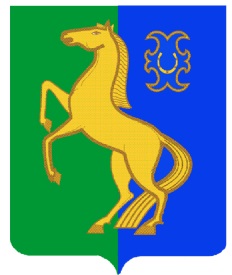 ауыл билəмəhе советы муниципаль районының Йəрмəĸəй районы Башkортостан РеспублиĸаhыСовет сельского поселения Суккуловский сельсовет муниципального района Ермекеевский район Республики Башкортостан Учредитель управления:____________________________________________________________________________________М.П.Доверительный управляющий:____________________________________________________________________________________М.П.№Наименование объекта (этажность, материал стен, адрес объекта)№ тех. паспорта, дата или год вводаОбщая площадь, кв.м.Балансовая стоимость, тыс. руб.Остаточная стоимость, тыс. руб.Наличие обяза-тельствПриме-чание12345678ИТОГОИТОГОУчредитель управления:________________________________________________________М.П.Доверительный управляющий:________________________________________________________М.П.№Наименование объекта (этажность, материал стен, адрес объекта)№ тех. паспорта, дата или год вводаОбщая площадь, кв.м.Балансовая стоимость, тыс. руб.Остаточная стоимость, тыс. руб.Наличие обяза-тельствПриме-чание12345678ИТОГОИТОГОУчредитель управления:________________________________________________________М.П.Доверительный управляющий:________________________________________________________М.П.№Наименование объекта (краткая характеритика)Год ввода дата передачиПротяженность, км.СооруженияБалансовая стоимость, тыс. руб.Остаточная стоимость, тыс. руб.Наличие обязательствГод ввода дата передачиПримечание12345678910ИТОГОИТОГОУчредитель управления:____________________________________________________________________________________М.П.Доверительный управляющий ____________________________________________________________________________________М.П.Ссудополучатель:____________________________________________________________________________________М.ПСсудополучатель:____________________________________________________________________________________М.П.N п/пНаименование объекта (NN помещений, этажность, литера, материал стен, адрес объекта)Наименование объекта (NN помещений, этажность, литера, материал стен, адрес объекта)N тех. паспорта, дата (или год ввода)Общая площадь, кв. мБалансовая стоимость, тыс. руб.Остаточная стоимость, тыс. руб.Остаточная стоимость, тыс. руб.Рыночная стоимость, тыс. руб.Наличие обязательствПриме-чаниеПриме-чание122345667899ИтогоИтогоИтогоИтогоИтогоИтогоИтогоИтогоИтогоИтогоИтогоИтогоСсудополучатель:____________________________________________________________________________________М.П.Ссудополучатель:____________________________________________________________________________________М.П.Ссудополучатель:____________________________________________________________________________________М.П.Ссудополучатель:____________________________________________________________________________________М.П.Ссудополучатель:____________________________________________________________________________________М.П.Ссудополучатель:____________________________________________________________________________________М.П.Ссудополучатель:____________________________________________________________________________________М.П.Ссудополучатель:____________________________________________________________________________________М.П.Ссудополучатель:____________________________________________________________________________________М.П.№Наименование объекта (краткая характеритика)Месторас-положениеГод ввода дата передачиПротяженность, км.СооруженияБалансовая стоимость, тыс. руб.Остаточная стоимость, тыс. руб.Наличие обязательствПримечание12345678910ИТОГОИТОГОСсудополучатель:____________________________________________________________________________________М.П.Ссудополучатель:___________________________________________________________________________________М.П.№Наименование объекта (этажность, материал стен, адрес объекта)№ тех. паспорта, дата или год вводаОбщая площадь, кв.м.Общая площадь, кв.м.Балансовая стоимость, тыс. руб.Остаточная стоимость, тыс. руб.Наличие обяза-тельствПриме-чаниеПриме-чание1234456788ИТОГОИТОГОСсудополучатель:____________________________________________________________________________________М.П.Ссудополучатель:____________________________________________________________________________________М.П.Ссудополучатель:____________________________________________________________________________________М.П.Ссудополучатель:____________________________________________________________________________________М.П.Ссудополучатель:____________________________________________________________________________________М.П.Ссудополучатель:____________________________________________________________________________________М.П.Ссудополучатель:____________________________________________________________________________________М.П.Ссудополучатель:____________________________________________________________________________________М.П.Ссудополучатель:____________________________________________________________________________________М.П.Ссудополучатель:____________________________________________________________________________________М.П.Ссудополучатель:____________________________________________________________________________________М.П.Согласовано:________________________________________________________М.П.N п/пНаименование объекта (NN помещений, этажность, литера, материал стен, адрес объекта)N тех. паспорта, дата (или год ввода)Общая площадь, кв. мБалансовая стоимость, тыс. руб.Остаточная стоимость, тыс. руб.Наличие обязательствПримечание12345678ИтогоИтогоИтогоИтогоИтогоИтогоИтогоИтогоСсудополучатель:____________________________________________________________________________________М.П.Ссудополучатель:____________________________________________________________________________________М.П.Согласовано:________________________________________________________М.П.N п/пНаименование имущества (краткая характеристика)МесторасположениеГод ввода, дата передачиПротяженность, м.СооруженияБалансовая стоимость, тыс. руб.Остаточная стоимость, тыс. руб.Наличие обязательствПримечание12345678910Итого:Итого:Итого:Итого:Итого:Итого:Итого:Итого:Итого:Итого:Ссудополучатель:____________________________________________________________________________________М.П.Ссудополучатель:____________________________________________________________________________________М.П.Согласовано:________________________________________________________М.П.Арендодатель:____________________________________________________________________________________М.П. Арендатор:____________________________________________________________________________________М.П.Арендодатель:Арендатор:Адрес:, ИННАдрес: ИННР/с, Банк, БИКР/с, Банк, БИКТел./факс:Тел./факс:Арендодатель:____________________________________________________________________________________М.П.Арендатор:____________________________________________________________________________________М.П.Арендодатель:___________________________________________________________________________________М.П.Арендатор:___________________________________________________________________________________М.П.Согласовано:____________________________________________________________________________________М.П.           от Арендатора:____________________________М.П.              от Субарендатора:________________________М.П.          от Арендодателя:____________________________М.П.№ п/пНаименование сельских поселенийКоэффициенты1Суккуловский с/с1,1